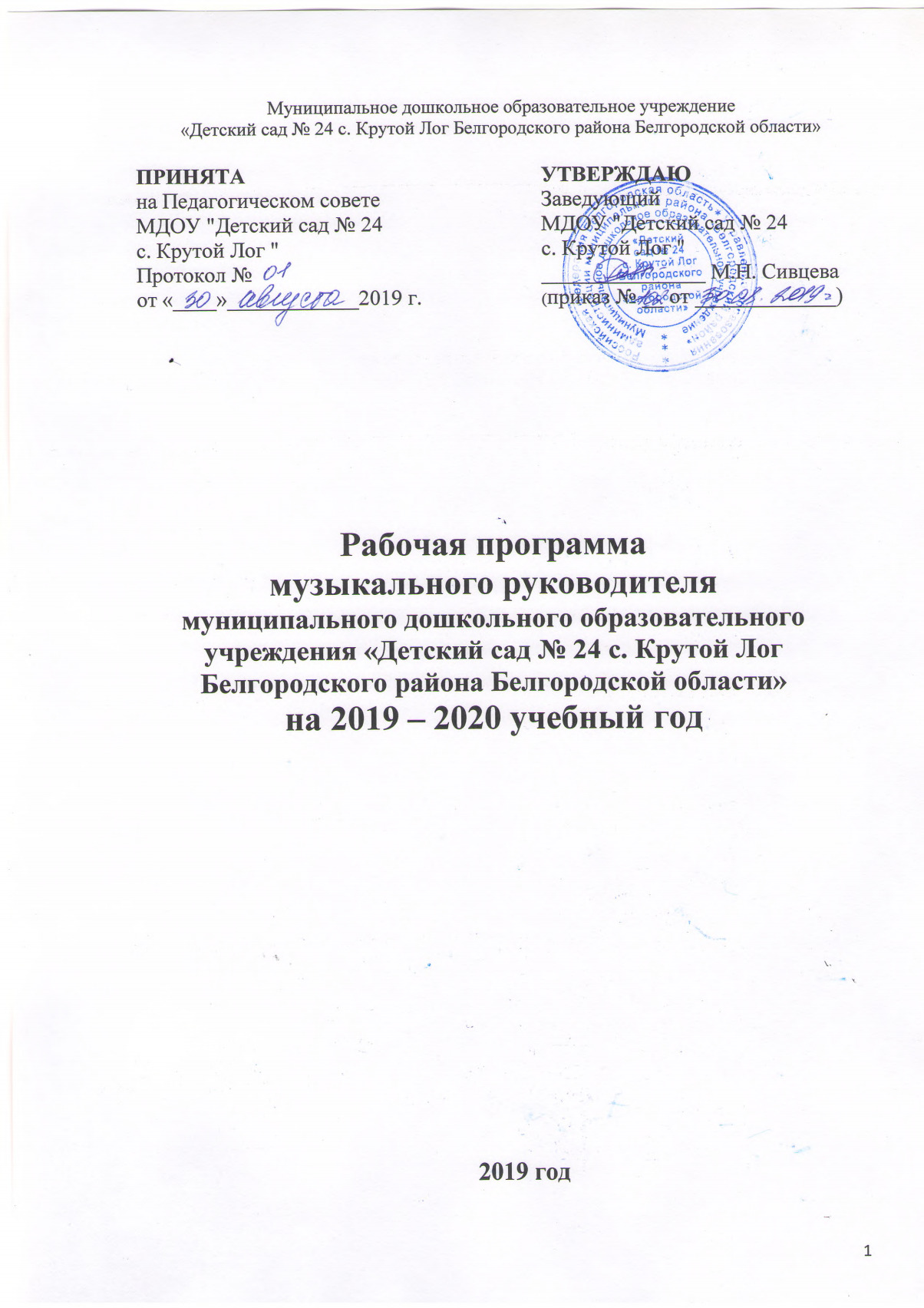 Пояснительная запискаРабочая программа музыкального руководителя  (далее –Программа) разработана в соответствии с основной образовательной программой дошкольного образования, адаптированной основной образовательной программой дошкольного образования  МДОУ «Детский сад № 24 с. Крутой Лог» и отражает особенности содержания и организации образовательного процесса по образовательной области «Художественно – эстетическое развитие» (музыкальная деятельность)  в группах детей дошкольного возраста.1.1.  Цели и задачи Программы в соответствии с ФГОС ДО (п.1.6.ФГОС ДО)      Основными целями МДОУ «Детский сад № 24 с. Крутой Лог» по реализации основной образовательной программы дошкольного образования являются: формирование основ базовой культуры личности, развитие физических, интеллектуальных, нравственных, эстетических и личностных качеств, формирование предпосылок учебной деятельности, сохранение и укрепление здоровья детей дошкольного возраста;обеспечение развития личности детей дошкольного возраста в различных видах общения и деятельности с учётом их возрастных, индивидуальных психологических и физиологических особенностей;создание условий развития ребенка, открывающих возможности для его позитивной социализации, личностного развития, развития инициативы и творческих способностей на основе сотрудничества со взрослыми и сверстниками и соответствующим возрасту видам деятельности;создание развивающей образовательной среды, которая представляет собой систему условий социализации и индивидуализации детей.        Задачи:охрана и укрепление физического и психического здоровья детей, в том числе их эмоционального благополучия;обеспечение равных возможностей для полноценного развития каждого ребёнка в период дошкольного детства независимо от места проживания, пола, нации, языка, социального статуса, психофизиологических и других особенностей (в том числе ограниченных возможностей здоровья);обеспечение преемственности целей, задач и содержания образования, реализуемых в рамках образовательных программ различных уровней (далее – преемственность основных образовательных программ дошкольного и начального общего образования);создание благоприятных условий развития детей в соответствии с их возрастными и индивидуальными особенностями и склонностями, развитие способностей и творческого потенциала каждого ребёнка как субъекта отношений с самим собой, другими детьми, взрослыми и миром;объединение обучения и воспитания в целостный образовательный
процесс на основе духовно-нравственных и социокультурных ценностей и принятых в обществе правил и норм поведения в интересах человека, семьи, общества;формирование общей культуры личности детей, в том числе ценностей здорового образа жизни, развитие их социальных, нравственных, эстетических, интеллектуальных, физических качеств, инициативности, самостоятельности и ответственности ребёнка, формирование предпосылок учебной деятельности;обеспечение вариативности и разнообразия содержания Программы и организационных форм дошкольного образования, возможности формирования Программ различной направленности с учётом образовательных потребностей, способностей и состояния здоровья детей;формирование социокультурной среды, соответствующей возрастным, индивидуальным, психологическим и физиологическим особенностям детей;обеспечение психолого-педагогической поддержки семьи и повышение компетентности родителей (законных представителей) в вопросах развития и образования, охраны и укрепления здоровья детей.        Программа обеспечивает развитие личности детей дошкольного возраста в возрасте от 3 до 8 лет в различных видах общения и деятельности с учетом возрастных, индивидуальных психологических и физиологических особенностей по художественно – эстетическому развитию (музыкальная деятельность). Данная рабочая программа составлена в соответствии нормативно - правовыми документами:Федеральным законом «Об образовании в РФ» от 29.12.2012 г. №273-ФЗ;«Санитарно-эпидемиологическими требованиями к устройству, содержанию и организации режима работы дошкольных организациях». Санитарно-эпидемиологические правила и нормативы СанПиН  2.4.1.3049-13, утвержденные постановлением Главного государственного санитарного врача Российской Федерации от 15 мая 2013 года № 26, N 26, (с изм., внесенными Решением Верховного Суда РФ от 04.04.2014 N АКПИ14-281) Приказом Министерства образования и науки Российской Федерации от 17.10.2013 №1155 «Об утверждении федерального государственного образовательного стандарта дошкольного образования» (Зарегистрировано в Минюсте России 14.11.2013 N 30384).Приказом Министерства образования и науки Российской Федерации от 13.08.2013г. №1014 «Об утверждении Порядка организации и осуществления образовательной деятельности по основным общеобразовательным программам - образовательным программам дошкольного образования».Цель рабочей программы: создание условий для развития музыкально-творческих способностей детей дошкольного возраста средствами музыки, развитие психических  и физических качеств ребенка.Задачи: развитие музыкально – художественной деятельности;приобщение к музыкальному искусству, формирование ценностных ориентаций средствами музыкального искусства;формирование основ музыкальной культуры дошкольников;обеспечение эмоционально-психологического благополучия, охраны и укрепления здоровья детей;приобщение к музыкальному искусству через разностороннюю музыкально-творческую деятельность в синкретических формах (русский народный фольклор, фольклор других народов, классическая музыка зарубежных и русских композиторов, детская современная музыка);развитие внутренних психических процессов, творческого воображения и фантазии, потребности к самовыражению в различных видах художественно-творческой деятельности;развитие речи.Принципы формирования программы:соответствие принципу развивающего образования, целью которого является развитие дошкольника;                                                                                                                                                  сочетание принципов научной обоснованности и практической применимости;                               соответствие критериям полноты, необходимости и достаточности;                                              обеспечение единства воспитательных, развивающих и обучающих целей и задач процесса образования детей дошкольного возраста;построение образовательного процесса на адекватных возрасту формах работы с детьми; решение программных образовательных задач в совместной деятельности взрослого и детей и самостоятельной деятельности детей не только в рамках непосредственно образовательной деятельности, но и при проведении режимных моментов в соответствии со спецификой дошкольного образования;учет принципа интеграции образовательных областей в соответствии с возрастными возможностями и особенностями воспитанников, спецификой и возможностями образовательных областей;соответствие комплексно-тематическому принципу построения образовательного процесса;принцип приоритетности эмоционально-чувственного развития, как основы духовно-нравственного воспитания;Основными методологическими подходами к формированию программы являются: культурно-исторический, личностный и деятельностный подход.Содержание психолого-педагогической образовательной работыпо освоению детьми образовательной области «Художественно-эстетическое развитие (Музыкальная деятельность)»	Содержание образовательной области «Художественно-эстетическое развитие (Музыкальная деятельность)» направлено на достижение цели формирования у детей интереса и ценностного отношения к музыке, развитие музыкальности детей, их способности эмоционально воспринимать музыку через решение следующих задач:• развитие музыкально-художественной деятельности детей;• приобщение к музыкальному искусству;• развитие музыкальности детей;• развитие способности эмоционально воспринимать музыку.ОСНОВНЫЕ ЗАДАЧИ РЕАЛИЗАЦИИ ОБРАЗОВАТЕЛЬНОЙ ОБЛАСТИ «Художественно-эстетическое развитие (Музыкальная деятельность)»Раздел «Слушание» ознакомление с музыкальными произведениями, их запоминание, накопление музыкальных впечатлений; развитие музыкальных способностей и навыков культурного слушания музыки; развитие способности различать характер песен, инструментальных пьес, средств их выразительности, формирование музыкального вкуса;развитие динамического, ритмического слуха, музыкальной памяти; помощь в восприятии связи музыкального искусства с окружающим миром;развивать систему музыкальных способностей, мышление, воображение;воспитание эмоциональной отзывчивости на музыку;побуждение детей к вербальному выражению эмоций от прослушанного произведения;развитие музыкально-сенсорного слуха детей;расширение кругозора детей через знакомство с музыкальной культурой;обучение взаимосвязи эмоционального и интеллектуального компонентов восприятия.Раздел «ПЕНИЕ»формирование у детей певческих умений и навыков;обучение детей исполнению песен на занятиях и в быту, с помощью воспитателя и самостоятельно, с сопровождением и без сопровождения инструмента; развитие музыкального слуха, т.е. различие интонационно точного и неточного пения, звуков по высоте, длительности, слушание себя при пении и исправление своих ошибок;закрепление навыков естественного звукообразования;развитие певческого голоса, укрепление и расширение его диапазона;обучение пению с жестами.Раздел «МУЗЫКАЛЬНО-РИТМИЧЕСКИЕ ДВИЖЕНИЯ»развитие музыкального восприятия, музыкально-ритмического чувства и в связи с этим ритмичности движений; обучение детей согласованию движений с характером музыкального произведения, наиболее яркими средствами музыкальной выразительности, развитие пространственных и временных ориентировок; обучение детей музыкально-ритмическим умениям и навыкам через игры, пляски и упражнения;развитие художественно-творческих способностей;развитие музыкально-сенсорных способностей детей;содействие эмоциональному восприятию музыки через музыкально-ритмическую деятельность;обучение реакциям на смену двух и трёхчастной формы, динамики, регистра;расширение навыков выразительного движения; развитие внимания, двигательной реакции.Раздел«ИГРА  НА  ДЕТСКИХ   МУЗЫКАЛЬНЫХ  ИНСТРУМЕНТАХ» совершенствование эстетического восприятия и чувства ребенка; становление и развитие волевых качеств: выдержка, настойчивость, целеустремленность, усидчивость; развитие сосредоточенности, памяти, фантазии, творческих способностей, музыкального вкуса; знакомство с детскими музыкальными инструментами и обучение детей игре на них; развитие координации музыкального мышления и двигательных функций организма;работа над ритмическим слухом;развитие мелкой моторики;совершенствование музыкальной памяти.Раздел «ТВОРЧЕСТВО»(песенное, музыкально-игровое, танцевальное, импровизация на детских музыкальных инструментах) развивать способность творческого воображения при восприятии музыки;способствовать активизации фантазии ребенка, стремлению к достижению самостоятельно поставленной задачи, к поискам форм для воплощения своего замысла; развивать способность к песенному, музыкально-игровому, танцевальному творчеству, к импровизации на инструментах;формирование устойчивого интереса к импровизации; развитие эмоциональности детей.Музыкальная образовательная деятельность состоит из трех частей:1. Вводная часть  «Музыкально-ритмические упражнения»Цель:  настроить ребенка на занятие и развивать навыки основных и танцевальных движений, которые будут использованы в плясках, танцах, хороводах.2. Основная часть «Слушание музыки» Цель: приучать ребенка вслушиваться в звучание мелодии и аккомпанемента, создающих художественно-музыкальный образ, эмоционально на них реагировать. «Подпевание и пение» Цель:  развивать вокальные задатки ребенка, учить чисто интонировать мелодию, петь без напряжения в голосе, а также начинать и заканчивать пение вместе с воспитателем.          В основную часть занятий включаются и музыкально-дидактические игры, направленные на знакомство с  детскими музыкальными инструментами, развитие памяти и воображения, музыкально-сенсорных способностей.3. Заключительная часть«Игровое, танцевальное творчество»Связь с другими образовательными областями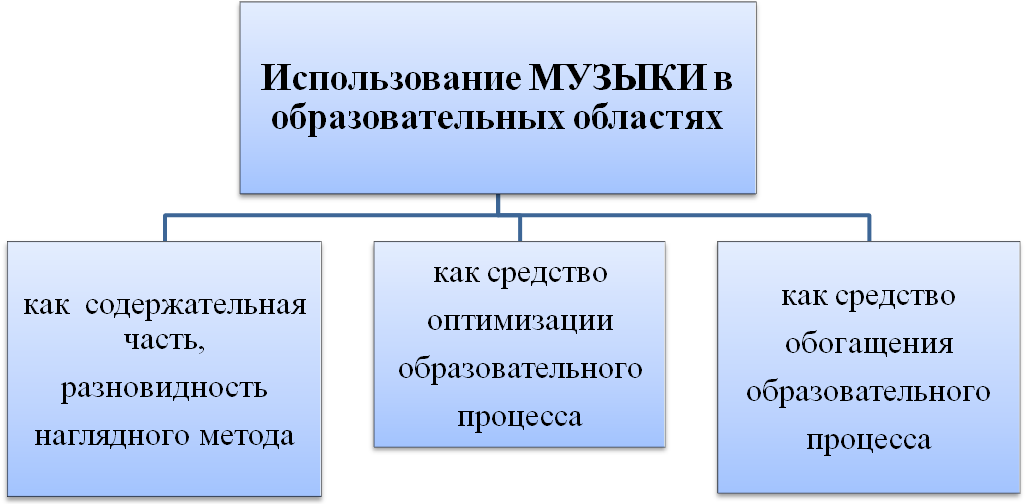 Расписание звучания фоновой музыки в режимных моментахВключение музыки в образовательную деятельностьПродолжительность музыкальной деятельностиРеализация задач по  музыкальному воспитанию предполагается через основные формы музыкальной организованной  образовательной деятельности:Циклограмма деятельности музыкального руководителя на 2019 – 2020 учебный годИтого:  24 часаНаправления деятельности и формы работы музыкального руководителяРабота с детьми:
1. Занятия 
2. Индивидуальная работа с детьми 
3. Проведение утренней гимнастики
4. Участие в комплексных и физкультурных занятиях
5. Проведение праздников и развлечений.
Работа с педагогическим коллективом:
1. Индивидуальные консультации
2. Семинары-практикумы (групповые)
3. Оформление рекомендаций
4. Выступление на педсоветах 
5. Открытые просмотры.
Работа с родителями:
1. Индивидуальные консультации 
2. Оформление рекомендаций
3. Открытые просмотры
4. Выступление на родительских собраниях
5. Организация совместной творческой деятельности.
Работа по обеспечению педагогического процесса:
1. Планирование
2. Подбор и систематизация нотного материала
3. Подбор и систематизация аудио- и видеоматериалов
4. Изготовление и подбор пособий и атрибутов
5. Разработка сценариев праздников и развлечений.
Повышение педагогического мастерства:
1. Самообразование
2. Участие в МО и семинарах ДОУ 
3. Работа в творческой группе
4. Участие в областных и районных семинарах
5. Курсы повышения квалификации.Формы работы по реализации основных задач по видам музыкальной деятельностиРаздел «СЛУШАНИЕ»Форма работыФормы организации детейРаздел «ПЕНИЕ»Формы работыФормы организации детейРаздел «МУЗЫКАЛЬНО-РИТМИЧЕСКИЕ ДВИЖЕНИЯ»Формы работыФормы организации детейРаздел «ИГРА НА ДЕТСКИХ МУЗЫКАЛЬНЫХ ИНСТРУМЕНТАХ»Формы работыФормы организации детейРаздел «ТВОРЧЕСТВО» (песенное, музыкально-игровое, танцевальное)Импровизация на детских музыкальных инструментахФормы работыФормы организации детей2. Раздел. Младшая группа (дети раннего возраста)                                                                   2.1. Характеристика возрастных возможностей детей 3 лет.	К базисным характеристикам личности трехлетнего ребенка относятся: компетентность, эмоциональность, инициативность, самостоятельность.	Компетентность. К 3 годам ребенок достигает определенного уровня социальной компетентности: он проявляет интерес к другому человеку, испытывает доверие к нему, стремится к общению и взаимодействию со взрослыми и сверстниками. Для налаживания контактов с другими людьми использует речевые и неречевые способы общения. Осознает свою половую принадлежность.Интеллектуальная компетентность выражается, прежде всего, в том, что ребенок активно интересуется окружающим миром, задает вопросы, использует по назначению некоторые бытовые предметы, игрушки, предметы-заместители, словесные обозначения объектов в быту, игре и общении. В практической деятельности учитывает свойства предметов (цвет, форму, величину, фактуру, строение) и их назначение, много и мало, активно экспериментирует, наблюдает.	Овладевает родным языком, пользуясь основными грамматическими категориями и словарем разговорной речи.	В плане физического развития компетентность трехлетнего ребенка проявляется в том, что он владеет основными жизненно важными движениями (ходьба бег, лазанье, действия с предметами), элементарными гигиеническими навыками и навыками самообслуживания.	Эмоциональность. Ребенок испытывает повышенную потребность в эмоциональном контакте со взрослыми, ярко выражает свои чувства — радость, огорчение, страх, удивление, удовольствие и другие.	Инициативность. Проявляется во всех сферах жизнедеятельности: общению в практической предметной деятельности, самодеятельных сюжетно-отобразительных играх. Все это составляет основу развития у ребенка креативности: (способности к творчеству).	Самостоятельность. Фундаментальная характеристика ребенка 3 лет («Я сам», «Я могу»). Он активно заявляет о своем желании быть как взрослые (самому есть, одеваться включаться в настоящие дела, мыть посуду, стирать, делать покупки и т.д.Возрастные особенности развития ребенка 1 - 3 года  жизни  в музыкальной деятельности	В младшем дошкольном возрасте эстетическое отношение к миру более многогранно. Это уже не только отношение к природе и окружающей предметной среде, но и к миру людей — к себе, родным, сверстникам, другим взрослых; Ребенок начинает видеть и оценивать свою внешность, приучается следить за чистотой рук, лица, одежды, учится аккуратно кушать. Он начинает понимать, что красиво, а что безобразно, в общении и отношениях людей. Эстетическое и нравственное объединяются в сознании и поведении конкретного ребенка.	Младший дошкольник обладает более широкими возможностями как в приобщении к искусству, художественным образам, так и в овладении художественной деятельностью. Его отличают целостность и эмоциональность восприятия образов искусства, элементарное осознание их содержания. Слушая яркую, энергичную, четко организованную ритмически музыку марша, ребенок, прежде всего: воспринимает ее общее приподнятое настроение и улавливает связь с определенным характером движения. В системе художественных способностей наряду с эмоциональной отзывчивостью и сенсорными способностями формируются художественное мышление. Ребенок сравнивает художественные образы между собой, соотносит их с соответствующими явлениями жизни и приходит своим первым обобщениям.	В раннем возрасте у большинства детей система музыкальности представлена высокой эмоциональной отзывчивостью на музыку и элементарными компонентами познавательных музыкальных способностей – сенсорных, интеллектуальных, музыкальной памяти. В структуре музыкального мышления – способность услышать общий характер, настроение музыкального произведения. В структуре музыкальной памяти – непосредственное, непроизвольное запоминание.Дети раннего возраста довольно внимательно слушают музыку, исполняемую на фортепьяно, с интересом слушают рассказы, сопровождаемые музыкой, запоминают её, узнают о каком эпизоде, персонаже она рассказывает. Подпевают взрослому, правильно передавая ритм и отдельные интонации мелодии. Выполняют движения в играх, плясках, упражнениях по показу взрослого.Содержание психолого-педагогической работыРазвитие музыкально-художественной деятельности, приобщение к музыкальному искусству в возрасте 1-3 летОбразовательная область «Художественное – эстетическое развитие «Музыкальная деятельность»Образовательные задачиСлушание музыки:Второй год жизни:-  увлекать, удивлять и радовать детей музыкой;-  приучать внимательно ее слушать;- развивать умение прислушиваться к словам песен, воспроизводить звукоподражания и простейшие интонации;- учить выполнять под музыку игровые и плясовые движения, соответствующие словам песни и характеру музыки.Третий год жизни:- развивать умение вслушиваться в музыку, понимать ее образное содержание;- учить различать контрастные особенности ее звучания (громко-тихо, быстро-медленно, высокий - низкий регистр);- побуждать к подпеванию и пению;- развивать умение связывать движения с музыкой в сюжетных играх, упражнениях, плясках.	Слушание музыки. На музыкальных занятиях дети должны слушать инструментальные пьесы и песни, которые исполняют для них взрослые. Без этого в дальнейшем невозможно развитие музыкальных способностей. Важно, чтобы дети слушали знакомые мелодии, звучащие на разных музыкальных инструментах, в ансамблях, а на третьем году жизни — рассказы, иллюстрируемые музыкой.	Пение. Только на основе положительных эмоций у детей возникает желание приобщиться к этому замечательному виду музыкальной деятельности. Очень важен выбор песни. Музыкальный руководитель должен иметь в виду, что словарный запас ребенка еще очень мал. Иногда трудности в пении связаны с тем, что ребенок еще не научился говорить те или иные слова. Важно учитывать также физические данные, здоровье детей и степень организованности группы.	В песне должны быть: понятное и интересное содержание, слова, не только понятные, но и легкие для произношения, текст - короткий; мелодия - состоящая из повторяющихся легких и коротких фраз, диапазон - соответствующий возрастным и индивидуальным природным особенностям голосов детей, тесситура - удобная для детей, не вызывающая напряжения. В процессе работы с детьми третьего года жизни музыкальный руководитель учит:-	петь без напряжения, естественным голосом, не форсировать звук и не выкрикивать отдельные слова;-	вместе начинать и заканчивать пение, петь, не опережая и не вторя, выдерживать паузы, слушать вступление и заключение;-	верно передавать общее направление движения мелодии и ритмический рисунок песни.	Музыкальное движение. Если дети второго года жизни чаще всего воспроизводят движения по показу воспитателя и с некоторым опозданием, на третьем году они более самостоятельны и точны. В этом возрасте им доступны разнообразные и сложные музыкальные движения в упражнениях и плясках.Виды основных движений, выполняемых под музыку: ходьба, бег, прыжки. Движения под веселую, живую музыку радуют детей. Пляска помогает им различать двух- и трехчастную формы музыки.	В плясках дети могут: хлопать в ладоши и по коленям, хлопать в ладоши и одновременно притоптывать одной ногой, пружинисто качаться на двух ногах, притоптывать двумя ногами, бегать на месте на носочках, стучать каблучком, поочередно выставлять вперед то правую, то левую ногу, делать шаг вперед – шаг  назад на носочках, кружиться на носочках, выполнять маленькую пружинку, с небольшим поворотом корпуса вправо-влево, бег и шаг по кругу стайкой в разном направлении. Положение рук варьируется: руки на поясе, одна рука на поясе, другая поднята, руки разведены в стороны, ладонями вверх, «ручки пляшут» — поворот кистей (руки слегка подняты).	Музыкальная игра занимает на музыкальном занятии место эмоциональной кульминации. Именно в игре ребенок наиболее активен, радостен, полностью поглощен происходящим. Она положительно влияет на физическое развитие детей, является важным средством становления движений у детей раннего возраста, развивает умение слушать музыку, действовать согласно с ней.	В занятиях с детьми третьего года жизни начинают использоваться сюжетно-ролевые игры, где они изображают кого-либо (зайчиков, птичек и т.д.). В игре солистом может быть не только воспитатель («мама-зайка» или «мишка»), но и ребенок, если он охотно, радостно и без напряжения «играет роль».	Детские праздничные утренники. Основа детского утренника — игра. Она должна быть подобрана, организована и проведена взрослыми так, чтобы дети поняли игровую ситуацию. Только тогда они начинают играть, «жить» в игре, а не выполнять дисциплинированно то, что предлагают взрослые.       Не стоит перегружать праздничную программу стихами, которые читают дети (2—3 достаточно), и плясками (не более 3). Одна из них может быть включена в игру. Хорошо, если пляски разные: парная и в свободном построении у детей второго года жизни или парная и в кружке у детей третьего года жизни. Всегда желательна свободная пляска, где бы дети самостоятельно, произвольно меняли движения.	Для детей второго года жизни в течение года проводят один праздничный детский утренник «Елка» и два занятия-развлечения в месяц. Одно из лучших развлечений — кукольный спектакль.	Для детей третьего года жизни праздничные утренники проводятся осенью I (октябрь, начало ноября), зимой («Елка») и весной (май); а занятие-развлечение — одно в месяц.	Музыкальный руководитель подбирает репертуар с учетом особенностей каждой конкретной группы.	Для детей второго года жизни рекомендуются в среднем 6—7 песен в течение года (с разными задачами для слушания, музыкально-двигательного показа, звукоподражания, слогового пения), 3—4 музыкальных упражнения, пляски, музыкальных игры.	Для детей третьего года жизни рекомендуются в среднем 10—12 песен (подпевание, пение), 9-11 инструментальных пьес и 4-6 песен для слушания, 5-7 музыкально-двигательных упражнений, 10 плясок и 8-9 музыкальных игр.Занятия проходит 2 раза в неделю  продолжительностью  не более 10 минут (СанПин 2.4.1.3049-13). 	Промежуточные результаты освоения программы формулируются в соответствии с ФГОС.2.3. Календарно-тематическое планированиеСентябрьОктябрьНоябрьДекабрьЯнварьФевральМартАпрельМайРезультаты освоения программыК концу учебного года дети могут:Развитие музыкально-художественной деятельности:- проявляют высокую эмоциональную отзывчивость на музыку;- активно подпевают взрослому;- с удовольствием двигаются под музыку, могут воспроизвести элементарные основные (шаг, бег, прыжки) и танцевальные движения (по подражанию и самостоятельно), с удовольствием участвует в музыкальной игре;Приобщение к музыкальному искусству:- с удовольствием слушает простые, яркие по музыкальным образам программные инструментальные произведения, песни в исполнении взрослого, рассказы, иллюстрации и т.3. Раздел.  Младшая группа                                                                                                 3.1. Характеристика возрастных возможностей детей 3 – 4 лет.                                                                                                                                                                      К базисным характеристикам личности трехлетнего ребенка относятся: компетентность, эмоциональность, инициативность, самостоятельность.	Компетентность. К 3 годам ребенок достигает определенного уровня социальной компетентности: он проявляет интерес к другому человеку, испытывает доверие к нему, стремится к общению и взаимодействию со взрослыми и сверстниками. Для налаживания контактов с другими людьми использует речевые и неречевые способы общения. Осознает свою половую принадлежность.            Интеллектуальная компетентность выражается, прежде всего, в том, что ребенок активно интересуется окружающим миром, задает вопросы, использует по назначению некоторые бытовые предметы, игрушки, предметы-заместители, словесные обозначения объектов в быту, игре и общении. В практической деятельности учитывает свойства предметов (цвет, форму, величину, фактуру, строение) и их назначение, много и мало,  активно экспериментирует, наблюдает. Овладевает родным языком, пользуясь основными грамматическими категориями и словарем разговорной речи.	В плане физического развития компетентность трехлетнего ребенка проявляется в том, что он владеет основными жизненно важными движениями (ходьба бег, лазанье, действия с предметами), элементарными гигиеническими навыками и навыками самообслуживания.	Эмоциональность. Ребенок испытывает повышенную потребность в эмоциональном контакте со взрослыми, ярко выражает свои чувства — радость, огорчение, страх, удивление, удовольствие и др.	Инициативность. Проявляется во всех сферах жизнедеятельности: общению в практической предметной деятельности, самодеятельных сюжетно-отобразительных играх. Все это составляет основу развития у ребенка креативности: (способности к творчеству).	Самостоятельность. Фундаментальная характеристика ребенка 3 лет («Я сам», «Я могу»). Он активно заявляет о своем желании быть как взрослые (самому есть, одеваться включаться в настоящие дела (мыть посуду, стирать, делать покупки и т.д.).3.2. Возрастные особенности развития ребенка 3-4 лет музыкальной деятельности            В возрасте 3-4 лет необходимым становится создание условий для активного экспериментирования и практикования ребёнка со звуками с целью накопления первоначального музыкального опыта. Манипулирование музыкальными звуками и игра с ними (при их прослушивании, элементарном музицировании, пении, выполнения простейших танцевальных и ритмических движений) позволяют ребёнку начать в дальнейшем ориентироваться в характере музыки, её жанрах.           Содержанием музыкального воспитания детей данного возраста является приобщение их к разным видам музыкальной деятельности, формирование интереса к музыке, элементарных музыкальных способностей и освоение некоторых исполнительских навыков. В этот период, прежде всего, формируется восприятие музыки, характеризующееся эмоциональной отзывчивостью на произведения. Маленький ребёнок воспринимает музыкальное произведение в целом. Постепенно он начинает слышать и вычленять выразительную интонацию, изобразительные моменты, затем дифференцирует части произведения. Исполнительская деятельность у детей данного возраста лишь начинает своё становление.            Голосовой аппарат ещё не сформирован, голосовая мышца не развита, связки тонкие, короткие. Голос ребёнка не сильный, дыхание слабое, поверхностное. Поэтому репертуар должен отличаться доступностью текста и мелодии. Поскольку малыши обладают непроизвольным вниманием, весь процесс обучения надо организовать так, чтобы он воздействовал на чувства и интересы детей. Дети проявляют эмоциональную отзывчивость на использование игровых приёмов и доступного материала. 3.3. Содержание психолого-педагогической работы с детьми 3-4 летРазвитие музыкально-художественной деятельности, приобщение к музыкальному искусству детей 3-4 лет	Приобщение детей к музыке происходит и в сфере музыкальной ритмической деятельности, посредством доступных и интересных упражнений, музыкальных игр, танцев, хороводов, помогающих ребёнку лучше почувствовать и полюбить музыку. Особое внимание на музыкальных занятиях уделяется игре на детских музыкальных инструментах, где дети открывают для себя мир музыкальных звуков и их отношений, различают красоту звучания различных инструментов.            Особенностью рабочей программы по музыкальному воспитанию и развитию дошкольников является взаимосвязь различных видов художественной деятельности: речевой, музыкальной, песенной, танцевальной, творческо-игровой. 	Реализация рабочей программы осуществляется через регламентированную и нерегламентированную формы обучения: - непосредственно образовательная деятельность (комплексные, доминантные, тематические, авторские);- самостоятельная досуговая деятельность.Специально подобранный музыкальный репертуар позволяет обеспечить рациональное сочетание и смену видов музыкальной деятельности, предупредить утомляемость и сохранить активность ребенка на музыкальном занятии. На занятиях используются коллективные и индивидуальные методы обучения, осуществляется индивидуально-дифференцированный подход с учетом возможностей и особенностей каждого ребенка.Занятия проводятся 2 раза в неделю по 15 минут, в соответствиями с требованиями СанПина. Программа рассчитана на 72 занятия в год + развлечения и праздники.72 занятия по 15 минут = 18 часов. Раз в месяц проводится развлечение (9 занятий.) Календарные праздники и утренники (5 мероприятий)Образовательная область «Музыка»Образовательные задачиСлушание музыки:  приучать внимательно слушать от начала до конца небольшие музыкальные пьесы или фрагменты более крупных сочинений;учить определять общее настроение музыки и ее первичные жанры (марш, песня, танец);различать средства музыкальной выразительности (низкий и высокий регистры, темп, динамику);вызывать эмоциональный отклик на музыку, двигательную импровизацию под нее (самостоятельно или в сотворчестве с воспитателем), отдавая предпочтение небольшим, интонационно ярким программным пьесам с преобладанием изобразительности;начинать знакомить со звучанием отдельных инструментов (фортепиано, скрипка);регулярно включать музыку для слушания в структуру музыкальных занятий; проводить интегрированные музыкальные занятия с использованием специально подобранных произведений художественной литературы и изобразительного искусства, соответствующих музыке по настроению и способствующих ее эмоциональному восприятию и пониманию.Музыкальное движение:дать почувствовать многообразие музыки, которую можно воплотить в движении;познакомить с разнообразием и выразительным значением основных естественных движений (ходьбы, бега, прыжков), элементарными танцевальными движениями, не добиваясь пока качественного их исполнения;развивать ориентировку в пространстве (помочь ребенку увидеть себя среди детей, в большом пространстве зала, помочь уйти от «стайки»), учить двигаться в разных направлениях;обучая элементарным танцам, начинать с танца «стайкой», переходить к парным танцам врассыпную и только потом по кругу;предлагать музыкально-двигательные сюжетные этюды и игры, развивающие эмоциональность и выразительность, музыкально-двигательное творчество («Зайчики идут в гости», «Котята играют с кошкой» и др.).Пение:беречь детский певческий и речевой голос, не допуская громкого пения и форсированного звучания речи, учить сначала подпевать, а затем петь легко и звонко;приучать правильно стоять во время пения, легко вдыхать, «нюхая цветок»;начинать специальную работу над интонированием мелодии голосом, не добиваясь пока ее чистого воспроизведения.Игра на детских музыкальных инструментах:учить играть на дерево-, металлозвучных и других ударных инструментах,
опираясь на тембровый слух;поощрять ориентировочно-тембровый этап развития инструментальной
импровизации, на котором ребенок исследует клавиатуру инструмента, прислушиваясь к тембрам его звучания;предоставлять возможность воспроизводить на детских музыкальных инструментах не только контрастные степени громкости (форте и пиано), но и переходы между ними;развивать чувство темпа, учить воспроизводить равномерную метрическую пульсацию и простейшие ритмические рисунки с помощью хлопков, притопов и других движений, а также на различных детских ударных инструментах.Музыкальная игра-драматизация:использовать в музыкальной игре-драматизации движение, игру на детских музыкальных инструментах, художественное слово, мимику и пантомиму;начинать с игр-драматизаций, не включающих песен, и, сводя к минимуму словесный текст, в полной мере использовать движения, поручать этих играх 1—2 роли взрослому;предлагать несложные, понятные и интересные сюжеты игры-драматизации, музыкальный текст, яркий и высокохудожественный, доступный для воплощения детьми в движении, пении.Театрализованная игра:включать в театрализованную игру музыкальные игры-драматизации разыгрывание несложных сценок из жизни кукольных персонажей (различные, в том числе доступные самим детям «техники вождения» кукол);приобщать к совместной согласованной игре, включающей индивидуальные реплики, эмоциональное представление персонажей;обращать внимание на реакцию зрителей, побуждать к сочувствию персонажам игры-драматизации или кукольного спектакля;использовать эти игры для воспитания потребности в интересном, приобщать к культурным формам досуга.Слушание музыки. Использование высокохудожественного и доступного детям музыкального репертуара. Регулярность специальных занятий по слушанию музыки и их методически  правильное построение (простые произведения исполняются без предварительных объяснений, а дети говорят о том, что они услышали, более сложные - требуют сначала введения в их содержание, затем прослушивания, и лишь потом дети могут выразить свои впечатления в рисунках).	Высокий профессионализм музыкального руководителя: исполнительское мастерство, хорошая теоретическая и методическая музыкальная подготовка, педагогические знания и такт. Проявление уважения к ребенку, его мнение о  музыке, праву слышать и оценивать ее по-своему, культуры и деликатности в  общении с ним.	Использование на занятиях по слушанию музыки профессионально подобранных произведений других, более доступных ребенку видов искусства - изобразительного и художественной литературы.Музыкальное движение. Необходимо показать детям все многообразие музыки. Пьесы, используемые для движения, должны быть яркими в художественном отношении, «двигательными» и доступными детям по настроению. Музыкальные образы этих пьес — самые разнообразные; средства музыкальной выразительности — ярко контрастные сначала и менее контрастные в дальнейшем.	Форма пьес - вначале одно -, двухчастная, к концу четвертого года и на пятом году - трехчастная.	На занятиях как можно чаще нужно использовать образные движения, развивающие у детей эмоциональность и выразительность (ребенок изображает зайчика, котенка и других персонажей). Развивая основные движения, особое внимание  следует уделять работе над пружинностью и легкостью в разнообразных видах ходьбы и бега, над свободой рук и всего плечевого пояса. 	Важно постоянно поощрять индивидуальные творческие проявления детей, побуждая их двигаться по-своему, по-разному, использовать метод сотворчество с воспитателем. Здесь также помогают игровые ситуации, в которых ребенок действует в роли какого-либо персонажа.	На четвертом году жизни необходимо проводить специальную работу по развитию ориентировки в пространстве. Если не работать над этим, в дальнейшем рассредоточить детей в пространстве зала, научить их двигаться свободно будет значительно труднее.	На музыкальном занятии с детьми четвертого года жизни очень важен показ движений взрослым. Поэтому желательно, чтобы с детьми двигался или сам музыкальный руководитель (тогда необходим аккомпаниатор), или хорошо подготовленный воспитатель.	Для занятий по музыкальному движению необходимы: просторный светлый зал с нескользким теплым полом и минимумом украшений, хорошо настроенный музыкальный инструмент (пианино, аккордеон, баян), музыкальный центр с набором компакт-дисков с классической, народной и современной музыкой, набор разнообразных атрибутов для раздачи детям: ленты, султанчики, игрушки, погремушки, колокольчики и т.д.Пение. У каждого ребенка необходимо выявить прежде всего по тембру тип звучания певческого голоса, определить общий и примарный диапазоны и в соответствии с этими данными разделить детей на три группы: с высоким, средними и низкими голосами.	В процессе специальных двигательных игровых упражнений развивать общую и специальную пластику, необходимую для резонансной настройки певческого аппарата.	Использовать и укреплять в голосе ребенка примарный диапазон. Перед работой над песнями распевать детей по голосам.	Формировать правильное, ненапряженное положение корпуса во время пения: спина прямая, грудь развернутая. Занятия с хором необходимо сочетать, работой по подгруппам голосов и индивидуальной работой.Вокальный репертуар должен позволять всем детям участвовать в хоровых занятиях и петь в удобной для них тесситуре. Организация такого репертуара предполагает транспонирование имеющихся песен в нужные тональности, использование песен, в которых запев и припев удобны детям с разными голосами.Игра на детских музыкальных инструментах. Первый оркестр, в котором играет ребенок, - ударный. В нем, как и во всех других видах оркестров и ансамблей, развивается вся система музыкальных способностей, но главным образом — тембровый слух и чувство ритма. Музыкальный репертуар, предлагаемый для игры в ударном оркестре, составлен с учетом возможности выбора парных инструментов, тембр которых соответствует звучанию пьесы.	Параллельно решается задача воспроизведения равномерной метрической пульсации. Если с тембровыми задачами дети начинают справляться достаточно скоро, то для овладения метрической пульсацией им необходимо значительное время. Вся группа лишь к 5 годам начинает воспроизводить ее без ошибок, и этого нужно добиться обязательно, поскольку метрическая пульса - основа овладения ритмическим рисунком.	Один из педагогических приемов — совместное музицирование взрослого и ребенка на фортепиано, или каком-либо другом клавишном инструменте. Ребенок, воспроизводя в этих условиях метрическую пульсацию на одной клавише в нижнем или верхнем регистре, легче овладевает ею.	Подбор по слуху способствует формированию импровизации, если ребенку регулярно предлагать творческие задачи, а овладение метрической пульсацией становится ее организующим началом.	Важнейшее условие успешной работы с детским оркестром — наличие многообразных, разного тембра ударных инструментов и чисто настроенных звуковысотных.Музыкальная игра-драматизация, театрализованная игра. Возрастные возможности младших дошкольников определяют тип и степень сложности музыкальных игр-драматизаций, чаще всего сказок.	Сюжет игры-драматизации должен быть несложным, понятным и интересным детям. Ее музыкальный текст, яркий и высокохудожественный, должен быть доступным для воплощения детьми в движении, оркестре, пении.	Первые игры-драматизации либо совсем не включают песен, либо 1—2 для хорового исполнения (в удобной для детей тональности). Минимальным должен быть и исполняемый детьми словесный текст. Зато движения, несущие основную смысловую нагрузку и чаще всего имеющие коллективный характер, могут быть представлены в полной мере.	В этих играх 1 —2 роли можно поручить взрослому, который организует детей, вдохновляет их своим примером на свободное и выразительное воплощение образов. Так, в игре-драматизации «Цыпленок» (муз. В. Кузнецова) взрослый может сыграть «Курочку-маму», которая заботится о своих цыплятах, учит их уму-разуму и спасает от черного кота.Прежде чем приступить к работе с детьми над тем или иным спектаклем, необходимо составить общий план его мизансцен в конкретном помещении, продумать и начать готовить возможные декорации и костюмы. Хорошо, если они будут достаточно условными, оставляющими место для работы воображения, и легкими, чтобы дети хотя бы частично могли изготовить и установить их сами.	Подготовкой к игре-драматизации является вся предлагаемая в программе система работы по музыкальному движению (в особенности над образными этюдами), пению и художественной речи. Кроме общей должна быть продумана и проведена специальная подготовка к конкретному спектаклю.	Перед разучиванием музыкальной игры-драматизации надо дать детям прослушать ее от начала до конца. Воспитатель может проиграть музыку на фортепиано и пропеть вокальные партии, если они есть, сопровождая свой пока: небольшими комментариями.	Приступая к работе над каким-либо образом, взрослый должен ясно представлять себе его характер, рисунок движений и их композицию. Часто дети сами подсказывают оригинальные решения тех или иных элементов образа.	На коллективных занятиях сначала можно предложить детям воплотить каждый образ в движениях, а затем обсудить варианты исполнения. Медведь, который встречает в лесу Колобка (рус. нар. сказка «Колобок», муз. Н. Сушевой), у одного ребенка может быть угрюмым, у другого — любопытным, у третьего - задумчивым и т.д. Воспитатель помогает детям выбрать вариант, в наибольшей степени соответствующий характеру образа и содержанию сказки. Важно быть очень тактичным в анализе детского исполнения, высоко оценивать каждую творческую находку, чтобы не погасить воображение и не испортить ребенку настроение.	Самый сложный момент — сведение всех разученных сцен в одно целое. Это надо делать постепенно, а весь спектакль проигрывать перед показом не более 2—3 раз.	Игра-драматизация не должна доводиться до состояния идеально отточенного спектакля, который готовится целый год, в этом случае она утрачивает качество импровизационности и успевает надоесть детям. Развивающая функция этого вида деятельности будет реализована в большей мере при постановке ежегодно 2—3 небольших спектаклей. Примерный репертуар: Музыкальные картинки по сказке К. Чуковского «Цыпленок» (В. Кузнецов «Цыпленок»), музыкальная игра-драматизация по русской  народной сказке «Колобок» (муз. Н. Сушевой).3.4. Календарно-тематическое планированиеСентябрьОктябрьНоябрьДекабрьЯнварьФевральМартАпрельМай3.5. Результаты освоения программыК концу учебного года дети могут:Развитие музыкально-художественной деятельности:- внимательно слушает музыкальное произведение, проявляет эмоциональную отзывчивость;- воспроизводит в движениях характер музыки;- творчески решает музыкально-двигательные задачи в сюжетных этюдах и танцах;- выразительно и музыкально исполняет несложные песни;- участвует в музыкально игре-драматизации, легко решает простые ролевые задачи, следит за развитие сюжета.Приобщение к музыкальному искусству:- может определить общее настроение и жанр музыкального произведения (песня, танец, марш), слышит отдельные средства музыкальной выразительности (темп, динамику, тембр).4. Раздел. Средняя разновозрастная группа                                                                                                          4.1. Характеристика возрастных возможностей детей 4-5 летВ  дошкольном возрасте (к 5 годам) складывается психологический портрет личности, в котором важная роль принадлежит компетентности, в особенности интеллектуальной (это возраст «почемучек»), а также креативности.	Компетентность. Социальная компетентность ребенка к концу младшего дошкольного возраста характеризуется возросшим интересом и потребностью в общении, особенно со сверстниками, осознанием своего положения среди них. Ребенок овладевает различными способами взаимодействия с другими людьми. Использует речь и другие средства общения для удовлетворения разнообразных потребностей. Лучше ориентируется в человеческих отношениях: способен заметить эмоциональное состояние близкого взрослого, сверстника, проявить внимание и сочувствие.	Интеллектуальная компетентность характеризуется прежде всего высокой мыслительной активностью. Пятилетние «почемучки» интересуются причинно-следственными связями в разных сферах жизни (изменениями в живой и неживой природе, происхождением человека и т.д.), профессиональной деятельностью взрослых. Ребенок владеет способами построения замысла и элементарного планирования своей деятельности.	В области овладения родным языком для него характерны многообразные игры со звуками, рифмами, смыслами.	Физическая компетентность связана с возникновением интереса к выполнению необходимых гигиенических процедур, режиму дня, регулированию двигательной активности, совершенствованию движений.	Эмоциональность пятилетнего ребенка отличается многообразием способов выражения своих чувств: радости, грусти, огорчения, удовольствия. Ребенок способен проявить сочувствие, сопереживание, которые лежат в основе нравственных поступков.	Произвольность проявляется в том, что ребенок начинает регулировать свое поведение в соответствии с принятыми в обществе нормами; умеет довести начатое дело до конца (соорудить конструкцию, убрать игрушки, запомнить стихотворение, слова песни, правила игры и т.д.).	Креативность наиболее ярко проявляется в специфических видах детской деятельности: игре, конструировании, рисовании, лепке, музицировании, а также в речи. Ребенок может увидеть в одном и том же материале, его формах и линиях различные образы и отразить свое видение в рисунках, поделках из природного материала и т.д. Может использовать эти образы в игре, выразительном движении, при сочинении сказок. Получает особое удовольствие от экспериментирования с разными материалами, звуками, словами, в результате которого возникает оригинальный продукт.	Инициативность проявляется в выборе тематики игр, постановке и разрешении новых игровых проблемных ситуаций, вопросах и предложениях, с которыми он обращается к взрослому и сверстникам, организации и осуществлении самостоятельной продуктивной деятельности.	Самостоятельность проявляется в элементарном самообслуживании (одевании, раздевании, умывании), выполнении отдельных поручений (дежурство то столовой, уход за растениями и животными), организации предметной среды для самодеятельных игр, использовании имеющихся знаний и способов в главных продуктивных видах деятельности.	Свобода поведения выражается в стремлении совершать независимые поступки, выбирать ту или иную деятельность, ее средства, партнеров (как детей, так и взрослых), защищать свою позицию. Чувство свободы позволяет ребенку быть более открытым, эмоционально раскрепощенным.4.2. Возрастные особенности развития ребенка 4-5 лет музыкальной деятельностиДети эмоционально реагируют на музыку, испытывая радость от встречи с ней. Достаточно внимательно слушают её (короткие пьесы – от начала до конца). Могут определить общее настроение, характер музыкального произведения в целом и его частей. Слышат в музыке изобразительные моменты, соответствующие названию пьесы, узнают ее характерные образы.Определяют, к какому из жанров относится прослушанное музыкальное произведение (марш, песня, танец) и на каком из известных ему инструментов оно исполнено. Может отобразить характер музыки в музыкальном движении, рисунке. Дети 5 года жизни очень активны, моторны, в окружающем пространстве ориентируются более уверенно. Могут воспроизвести в движениях характер более сложной и имение контрастной двух – и трехчастной формы музыки, самостоятельно определяют жанры марша и танца и выбирают соответствующие движения.Дети уже овладевают некоторыми видами основных движений (ходьбы, бега, прыжков), используют изобразительные и выразительные жесты. Также владеют достаточно четкой артикуляцией в пении. В системе чувства музыкального ритма у детей в наибольшей степени представлено чувство темпа. Имитируют голоса животных, интонационно выделяют речь тех или иных персонажей. 4.3. Содержание психолого-педагогической работы с детьми 4-5 летРазвитие музыкально-художественной деятельности, приобщение к музыкальному искусству     Дети средней группы уже имеют достаточный музыкальный опыт, благодаря которому начинают активно включаться  в разные виды музыкальной деятельности: слушание, пение, музыкально-ритмические движения, игру на музыкальных инструментах и творчество.      Занятия являются основной формой обучения. Задания, которые дают детям, более сложные. Они требуют сосредоточенности и осознанности действий, хотя до какой-то степени сохраняется игровой и развлекательный характер обучения. Построение занятий основывается на общих задачах музыкального воспитания, которые изложены в Программе. В этом возрасте у ребенка возникают первые эстетические чувства, которые проявляются при восприятии музыки, подпевании, участии в игре или пляске и выражаются в эмоциональном отношении ребенка к тому, что он делает. Поэтому приоритетными задачами являются развитие умения вслушиваться в музыку, запоминать и эмоционально реагировать на нее, связывать движения с музыкой в музыкально-ритмических движениях.  Музыкальное развитие детей осуществляется в непосредственно-образовательной деятельности  и в повседневной жизни.  Используются коллективные и индивидуальные методы обучения, осуществляется индивидуально-дифференцированный подход с учетом возможностей особенностей каждого ребенка.Занятия проводятся два раза в неделю по 20 минут, в соответствиями с требованиями СанПина. Программа рассчитана на 72 занятия в год + развлечения и праздники.72 занятия по 20 минут = 24 часам. Раз в месяц проводится развлечение (9 занятий.) Календарные праздники и утренники (5 мероприятий)Образовательная область «Художественно-эстетическое развитие (Музыкальная деятельность)»Образовательные задачиСлушание музыки:поддерживать желание и развивать умение слушать музыку, побуждать говорить о ее возможном содержании, делиться своими впечатлениям;знакомить с одним из главных средств музыкально выразительности мелодией и составляющими ее интонациями, используя яркие мелодичные пьесы (В. Калинников «Грустная песенка», П. Чайковский «Колыбельная в бурю» и др.);продолжать знакомить с музыкальными инструментами и их звучания (кларнет,флейта).                                                                                                  Музыкальное движение:учить воспроизводить в движениях характер менее контрастной двух - трехчастной музыки, самостоятельно определять жанры марша и танца, выбирать соответствующие движения;продолжать развивать музыкальное восприятие средствами музыкального движения: воспроизводить в движениях более широкий спектр средств музыкальной выразительности (тембровые, динамические и темповые изменения, элементарные ритмические рисунки);                                                     особое внимание уделять основным естественным движениям (ходьбе, бегу, прыжкам), работая над их легкостью, пружинностью, координацией, развивать свободу и выразительную пластику рук;                                                                                                                                продолжать развивать ориентировку в пространстве (овладение общим пространством зала и его частями (центр, углы) в процессе движения всей группы и подгрупп);                                                                                                   начинать знакомить с языком танцевальных движений, как средством общения и выражения эмоций в различных танцах (подзадоривание, утверждающие притопы и др.),                                                                                      развивать музыкально-двигательное творчество. Учить использовать элементарные мимические и пантомимические средства выразительности музыкально-двигательных сюжетных этюдах и играх.                                         Пение:                                                                                                                                 формировать певческие навыки, используя игровые приемы и известные детям образы;                                                                                                                      продолжать учить петь музыкально, интонационно чисто и выразительно;-	определив природные типы певческого голоса (высокий, средний, низкий), распевки и песни петь по голосам, следить за положением корпуса и головы ребенка во время пения, работать над дыханием;                                                                                                                                                      работать над каждым типом голоса в примарном диапазоне, укреплять   его, не «тянуть» голос вверх;                                                                                                                                              следить за тем, чтобы в окружении звучала нефорсированная, негромкая речь детей и взрослых, и за тем, чтобы пение детей было таким же негромким и свободным. Игра на детских музыкальных инструментах:                                                                                     учить играть в ударном оркестре эмоционально и музыкально, развивать чувство ансамбля;                                                                                                                                                       продолжать развивать тембровый и динамический слух в игре на ударных и звуковысотных инструментах;                                                                                                                 добиваться овладения метрической пульсацией как основой ритмического рисунка и организующим началом музыкальной импровизации;                                                                                   знакомить со строением звуковысотных детских музыкальных инструментов и способами игры на них.      Музыкальная игра-драматизация:                                                                                                                      поддерживать желание участвовать в музыкальной игре-драматизации, решать игровые задачи, учить следить за развитием сюжета и вовремя включаться в действие, привлекать к изготовлению декораций и элементов костюмов;                                                                                                                           предлагать воплощать каждый образ в движениях, обсуждать варианты исполнения (медведь — угрюмый, любопытный, задумчивый и т.д.), помогать выбрать вариант, в наибольшей степени соответствующий характеру образа и содержанию сказки, поддерживать каждую творческую находку ребенка;                                                                                                       поддерживать проявления индивидуальности и элементы импровизации     в ролевом поведении, музыкальном движении, речевом интонировании.                                  Театрализованная игра:                                                                                                                                   использовать в театрализованной игре элементы музыкальной игры-драматизации;                            поощрять самостоятельные решения простых игровых задач, индивидуальное и творческое исполнение своей роли, выразительный ролевой диалог;                                                                                                                              поддерживать инициативу участников, воспитателю оставлять за собой «режиссерскую» функцию;                                                                                                                                                          поддерживать активное участие в кукольных представлениях, вождение некоторых кукол, освоение простых техник кукловождения;                                                                                               помогать переносить элементы игровой драматизации в игры празднично-карнавального типа, а также в самостоятельные сюжетно-ролевые игры.	Слушание музыки. Использование высокохудожественного и доступного детям музыкального репертуара. Регулярность специальных занятий по слушанию музыки и их методически  правильное построение (простые произведения исполняются без предварительных объяснений, а дети говорят о том, что они услышали, более сложные - требуют сначала введения в их содержание, затем прослушивания, и лишь в том дети могут выразить свои впечатления в рисунках). Высокий профессионализм музыкального руководителя: исполнительское мастерство, хорошая теоретическая и методическая музыкальная подготовка, педагогические знания и такт. Проявление уважения к ребенку, его мнение о  музыке, праву слышать и оценивать ее по-своему, культуры и деликатности в  общении с ним. Использование на занятиях по слушанию музыки профессионально подобранных произведений других, более доступных ребенку видов искусства - изобразительного и художественной литературы.                               	Музыкальное движение. Необходимо показать детям все многообразие музыки. Пьесы, используемые для движения, должны быть яркими в художественном отношении, «двигательными» и доступными детям по настроению. Музыкальные образы этих пьес — самые разнообразные; средства музыкальной выразительности — ярко контрастные сначала и менее контрастные в дальнейшем. Форма пьес - вначале одно -, двухчастная, к концу четвертого года и на пятом году - трехчастная.                                                                                                          	На занятиях как можно чаще нужно использовать образные движения, развивающие у детей эмоциональность и выразительность (ребенок изображает зайчика, котенка и других персонажей). Развивая основные движения, особое внимание  следует уделять работе над пружинностью и легкостью в разнообразных видах ходьбы и бега, над свободой рук и всего плечевого пояса. Продолжать работу по развитию ориентировки в пространстве.		Важно постоянно поощрять индивидуальные творческие проявления детей, побуждая их двигаться по-своему, по-разному, использовать метод сотворчество с воспитателем. Здесь также помогают игровые ситуации, в которых ребенок действует в роли какого-либо персонажа.	Приоритетное направление работы с детьми пятого года жизни развитие основных движений. В этом возрасте усваиваются все виды ходьбы, бега, прыжков. Здесь уже меньшую роль играет прямой показ взрослого. Он важен на этапе разучивания, освоения движения, а затем достаточно только назвать его. Дети должны знать названия различных основных и танцевальных движений - высокий шаг, спокойная ходьба, легкий бег, мягкий бег, подскок, прыжки, прямой галоп, качание рук и т.д.	Для занятий по музыкальному движению необходимы: просторный светлый зал с нескользким теплым полом и минимумом украшений, хорошо настроенный музыкальный инструмент (пианино, аккордеон, баян), музыкальный центр с набором компакт-дисков с классической, народной и современной музыкой, набор разнообразных атрибутов для раздачи детям: ленты, султанчики, игрушки, погремушки, колокольчики и т.д.Пение. У каждого ребенка необходимо выявить, прежде всего, по тембру тип звучания певческого голоса, определить общий и примарный диапазоны и в соответствии с этими данными разделить детей на три группы: с высоким, средними и низкими голосами.В процессе специальных двигательных игровых упражнений развивать общую и специальную пластику, необходимую для резонансной настройки певческого аппарата. Использовать и укреплять в голосе ребенка примарный диапазон. Перед работой над песнями распевать детей по голосам. Формировать правильное, ненапряженное положение корпуса во время пения: спина прямая, грудь развернутая. Занятия с хором необходимо сочетать, работой по подгруппам голосов и индивидуальной работой. Вокальный репертуар должен позволять всем детям участвовать в хоровых занятиях и петь в удобной для них тесситуре. Организация такого репертуара предполагает транспонирование имеющихся песен в нужные тональности, использование песен, в которых запев и припев удобны детям с разными голосами.Игра на детских музыкальных инструментах. Первый оркестр, в котором играет ребенок, - ударный. В нем, как и во всех других видах оркестров и ансамблей, развивается вся система музыкальных способностей, но главным образом — тембровый слух и чувство ритма. Музыкальный репертуар, предлагаемый для игры в ударном оркестре, составлен с учетом возможности выбора парных инструментов, тембр которых соответствует звучанию пьесы.	Параллельно решается задача воспроизведения равномерной метрической пульсации. Если с тембровыми задачами дети начинают справляться достаточно скоро, то для овладения метрической пульсацией им необходимо значительное время. Вся группа лишь к 5 годам начинает воспроизводить ее без ошибок, и этого нужно добиться обязательно, поскольку метрическая пульса - основа овладения ритмическим рисунком.	Один из педагогических приемов — совместное музицирование взрослого и ребенка на фортепиано или каком-либо другом клавишном инструменте. Ребенок, воспроизводя в этих условиях метрическую пульсацию на одной клавише в нижнем или верхнем регистре, легче овладевает ею.	Подбор по слуху способствует формированию импровизации, если ребенку регулярно предлагать творческие задачи, а овладение метрической пульсацией становится ее организующим началом.	Важнейшее условие успешной работы с детским оркестром — наличие многообразных, разного тембра ударных инструментов и чисто настроенных звуковысотных.Музыкальная игра-драматизация, театрализованная игра. Возрастные возможности младших дошкольников определяют тип и степень сложности музыкальных игр-драматизаций, чаще всего сказок.	Сюжет игры-драматизации должен быть несложным, понятным и интересным детям. Ее музыкальный текст, яркий и высокохудожественный, должен быть доступным для воплощения детьми в движении, оркестре, пении.	Первые игры-драматизации либо совсем не включают песен, либо 1—2 для хорового исполнения (в удобной для детей тональности). Минимальным должен быть и исполняемый детьми словесный текст. Зато движения, несущие основную смысловую нагрузку и чаще всего имеющие коллективный характер, могут быть представлены в полной мере. В этих играх 1 —2 роли можно поручить взрослому, который организует детей, вдохновляет их своим примером на свободное и выразительное воплощение образов.  Прежде чем приступить к работе с детьми над тем или иным спектаклем, необходимо составить общий план его мизансцен в конкретном помещении, продумать и начать готовить возможные декорации и костюмы. Хорошо, если они будут достаточно условными, оставляющими место для работы воображения, и легкими, чтобы дети хотя бы частично могли изготовить и установить их сами.	Подготовкой к игре-драматизации является вся предлагаемая в программе система работы по музыкальному движению (в особенности над образным этюдами), пению и художественной речи. Кроме общей должна быть продумана и проведена специальная подготовка к конкретному спектаклю.	Перед разучиванием музыкальной игры-драматизации надо дать детям прослушать ее от начала до конца. Воспитатель может проиграть музыку на фортепиано и пропеть вокальные партии, если они есть, сопровождая свой пока: небольшими комментариями.Приступая к работе над каким-либо образом, взрослый должен ясно представлять себе его характер, рисунок движений и их композицию. Часто дети сами подсказывают оригинальные решения тех или иных элементов образа.Самый сложный момент — сведение всех разученных сцен в одно целое. Это надо делать постепенно, а весь спектакль проигрывать перед показом не более 2—3 раз. Игра-драматизация не должна доводиться до состояния идеально отточенного спектакля, который готовится целый год, в этом случае она утрачивает качество импровизационности и успевает надоесть детям. Развивающая функция этого вида деятельности будет реализована в большей мере при постановке ежегодно 2—3 небольших спектаклей. 4.4. Календарно-тематическое планированиеСентябрьОктябрьНоябрьДекабрьЯнварьФевральМартАпрельМайИюнь4.5. Результаты освоения программыК концу учебного года дети могут:Развитие музыкальной деятельности:- внимательно слушает музыкальное произведение, может установить связь между средствами выразительности и содержанием музыкально - художественного образа;- воспроизводит в движениях характер музыки;- творчески решает музыкально-двигательные задачи в сюжетных этюдах и танцах;- выразительно и музыкально исполняет несложные песни;- участвует в музыкально игре-драматизации, легко решает простые ролевые задачи, следит за развитие сюжета.Приобщение к музыкальному искусству:- определяет общее настроение и жанр музыкального произведения (песня, танец, марш), слышит отдельные средства музыкальной выразительности (темп, динамику, тембр);- может переносить накопленный на занятиях музыкальный опыт в самостоятельную деятельность, делать попытки творческих импровизаций на инструментах, в движении и пении5. Раздел. Старшая разновозрастная группа                                                                                                                    5.1. Характеристика возрастных возможностей  5-6 летК 6 годам базисные характеристики личности становятся более содержательными: существенно повышается уровень произвольности и свободы поведения, что связано с возросшими возможностями ребенка, его уверенностью в своих силах. Появляется более адекватная оценка успешности в разных видах деятельности (рисование, игра, конструирование) и стойкая мотивация достижения.Компетентность. К концу дошкольного возраста социальная компетентность ребенка позволяет ему понимать разный характер отношения к нему окружающих взрослых и сверстников, свое отношение к ним и выбирать соответствующую линию поведения. Он умеет заметить изменения настроения взрослого и сверстника, учесть желания других людей, способен к установлению устойчивых контактов со сверстниками. Коммуникативная компетентность проявляется в свободном диалоге со сверстниками и взрослыми, выражении своих чувств и намерений с помощью речевых и неречевых (жестовых, мимических, пантомимических) средств.	Интеллектуальная компетентность старших дошкольников характеризуется способностью к практическому и умственному экспериментированию, обобщению, установлению причинно-следственных связей и речевому планированию. Ребенок группирует предметы на основе их общих признаков, проявляет осведомленность в разных сферах жизни: знает о некоторых природных явлениях и их закономерностях, знаком с универсальными  знаковыми системами – алфавитом, цифрами и др.	Ребенок свободно владеет родным языком (его словарным составом, грамматическим строем, фонетической системой) и имеет элементарные представления о языковой действительности (звуке, слове, предложении и др.)	Компетентность в плане физического развития выражается в более совершенном владении своим телом, различными видами движений. Он имеет представления о своем физическом облике (высокий, толстый, худой, маленький и др.) и здоровье, заботится о нем. Владеет культурно-гигиеническими навыками и понимает их необходимость.	 Эмоциональность. Ребенок 6 лет отличается богатством и глубиной переживаний, разнообразием их проявлений и в то же время большей сдержанностью эмоций. Эмпатия в этом возрасте проявляется не только в сочувствии и сопереживании другому человеку, но и в содействии ему.Креативность. Ребенок способен к созданию нового рисунка, конструкции, образа фантазии, движения, отличающихся оригинальностью, вариативностью, гибкостью и подвижностью. Произвольность. Проявляется способность к волевой регуляции поведения, преодолению непосредственных желаний, если они противоречат установленным нормам, данному слову, обещанию. Ребенок проявляет волевые усилия.              Инициативность  проявляется во всех видах деятельности ребенка – общении, предметной деятельности, игре, экспериментировании и др. он может выбирать занятие по своему желанию, включиться в разговор, продолжить интересное занятие. Детская инициативность, разумная и нравственно направленная, нуждается в доброжелательном отношении взрослых, которые должны поддерживать и развивать это качество личности.Самостоятельность и ответственность. Самостоятельность проявляется в способности без помощи взрослого решать различные задачи, возникающие в повседневной жизни. В продуктивных видах деятельности – изобразительной, конструировании и др. сам находит способы и средства для реализации своего замысла. Самостоятельный ребенок не боится взять на себя ответственность, может исправить допущенную ошибку.5.2. Возрастные особенности развития ребенка 5-6 лет музыкальной деятельностиЭстетическое отношение к миру у старшего дошкольника становится более осознанным и активным. Он уже в состоянии не только воспринимать красоту, но и в какой-то мере создавать ее. Ребенок может сконструировать из лоскутков интересный по цветовым сочетаниям наряд для куклы, ухаживает за красивым цветком, чтобы он не завял, вносит свою лепту в интерьер комнаты, вешая на стенку свой лучший рисунок.	Все более осознанно старший дошкольник строит свои отношения со сверстниками и взрослыми, стремится сделать их как можно более красивыми, соответствующим воспринятым этическим нормам.	Художественное развитие в этом возрасте характеризуется высокой степенью овладения различными видами художественной деятельности и появлением сложных компонентов в системах художественных способностей. Так, формируется способность к восприятию и воспроизведению ритмического рисунка музыки, возникает интонационно-мелодическая ориентация музыкального восприятия, в музыкальных импровизациях появляются законченная мелодия и форма.В старшем дошкольном возрасте у детей происходит созревание такого важного качества, как произвольность психических процессов (внимания, памяти, мышления), что является важной предпосылкой для более углубленного музыкального воспитания.Ребенок 5-6 лет отличается большой самостоятельностью, стремлением к самовыражению в различных видах художественно-творческой деятельности, у него ярко выражена потребность в общении со сверстниками. К этому возрасту у детей развивается ловкость, точность, координация движений, что в значительной степени расширяет их исполнительские возможности в ритмике. Значительно возрастает активность детей, они очень энергичны, подвижны, эмоциональны. У детей шестого года жизни более совершенна речь: расширяется активный и пассивный словарь. Улучшается звукопроизношение, грамматический строй речи, голос становится звонким и сильным. Эти особенности дают возможность дальнейшего развития певческой деятельности, использования более разнообразного и сложного музыкального репертуара.Однако все перечисленные особенности проявляются индивидуально, и в целом дети шестого года жизни ещё требуют бережного и внимательного отношения: они быстро утомляются, устают от монотонности. Эти возрастные особенности необходимо учитывать при планировании и организации музыкальных образовательных ситуаций.5.3. Содержание психолого-педагогической работы с детьми 5-6 летНепосредственно-образовательная деятельность является основной формой обучения. Задания, которые дают детям подготовительной группы, требуют сосредоточенности и осознанности действий, хотя до какой-то степени сохраняется игровой и развлекательный характер обучения. На занятиях, которые проводятся два раза в  неделю по 25 минут,в соответствиями с требованиями СанПина., используются коллективные и индивидуальные методы обучения, осуществляется индивидуально-дифференцированный подход с учетом возможностей и особенностей каждого ребенка.Программа рассчитана на 72 занятия в год + развлечения и праздники.72 занятия по 25 минут = 30 часов. Раз в месяц проводится развлечение (9 занятий.) Календарные праздники и утренники (5 мероприятий)Развитие музыкально-художественной деятельности, приобщение к музыкальному искусству детей 5 – 6 летОбразовательная область «Художественно-эстетическое развитие (Музыкальная деятельность)»Образовательные задачиСлушание музыки:поддерживать интерес к слушанию музыки, эмоциональный отклик ни нее, побуждать самостоятельно определять настроение, характер музыкального произведения, вести разговор о музыке в форме диалога, побуждать к ее интерпретации;дать понятие «жанра» музыкального искусства: инструментальная в вокальная музыка, марш, песня, танец (русская плясовая, вальс, полька и др.), учить определять его, узнавать звучание знакомых музыкальны инструментов, отгадывать пьесы, включенные в музыкальную викторину;работать над развитием интонационно-мелодического слышания музыки, лежащего в основе понимания ее содержания.Музыкальное движение:на основе слышания в музыке не только ее общего настроения, но и темпа, динамики, яркого ритмического рисунка, формы, поощрять ее выразительное воплощение в движениях;формировать легкость, пружинность и ловкость исполнения основных естественных движений (различных видов шага, бега, прыжков);продолжать развивать чувство музыкального ритма, ориентировку в пространстве;работать над техникой исполнения танцевальных движений,отрабатывая их сложные варианты;учить народным и бальным танцам (полька, галоп), продолжать работать над эмоциональным общением в них;поддерживать индивидуальные творческие проявления в работе над музыкально-двигательными сюжетными этюдами.Пение:учить петь выразительно, музыкально, интонационно чисто;строить певческую работу с учетом природных типов голосов (высокий, средний, низкий), продолжать работать над голосом, главным образом в примарном диапазоне и нижнем регистре, постепенно и осторожно разширяя диапазон вверх;петь звонко, легко, «проливать» дыхание, ощущать его резонирование, четко, но легко произносить слова в распевках и песнях;следить за положением корпуса и головы ребенка во время пения, обращать внимание на свободу нижней челюсти;слушать красиво звучащие сольные и хоровые вокальные произведения.Игра на детских музыкальных инструментах:развивать звуковысотный слух, обучая подбору по слуху образцов-интонаций, построенных на интервальной основе, и мелодий на звуковысотных инструментах;продолжать развивать тембровый и динамический слух в процессе игры на ударных и звуковысотных детских музыкальных инструментах;развивать чувство музыкального ритма, предлагая для освоения постепенно усложняющиеся ритмические структуры;продолжать формировать детское инструментальное творчество, музыкальную импровизацию.Музыкальная игра-драматизация:предлагать игры-драматизации с разнохарактерными персонажами, ролевая палитра которых включает не только движение, но и слово, пение, игру на детских музыкальных инструментах;подготавливать музыкальную игру системой музыкально-двигательных этюдов;вести от коллективных к индивидуальным действиям различных персонажей;учить разбираться в особенностях персонажей игры и самостоятельно находить для них выразительные пантомимические, мимические и интонационные характеристики, развивать творческие способности;развивать умение использовать в игре предметы-заместители, воображаемые предметы, входить в образ и оставаться в нем до конца игры.Театрализованная игра:проводить театрализованную игру и как музыкальную игру-драматизацию, и как собственно театральную постановку;помогать подчиняться замыслу воспитателя-режиссера, а также самостоятельно и выразительно вести свою роль (партию) в спектакле;придавать игре форму художественной театральной деятельности (дети могут принимать участие в подготовке спектакля как актеры, оформители сцены), что повышает интерес к игре.Слушание музыки. Детям старшего дошкольного возраста предлагаются для прослушивания более сложные произведения. Усложнение музыкальных произведений идет от пьес с преобладанием изобразительных моментов к пьесам: доминированием выразительности, от небольших по объему, простых по форме и музыкальным образам ко все более развернутым и сложным, от содержащих одну ведущую тему к контрастным и далее по линии смягчения контрастности и появления полутонов настроений.Дети определяют жанр музыкального произведения, анализируют его форму, могут назвать инструмент, на котором оно исполняется. С удовольствием отгадывают пьесы, включенные в музыкальную викторину.Уровень развития у детей речи и мышления позволяет воспитателю вести с ними разговор о музыке в форме диалога, побуждать к ее развернутой интерпретации.На занятиях по слушанию необходимо широко использовать музыку в аудиозаписи, стихи, художественную прозу, диафильмы, диапозитивы с произведениями живописи, архитектуры, скульптуры и народного декоративно-прикладного искусства, организовывать посещение доступных по содержанию оперных и балетных спектаклей, концертов, музейных экспозиций.Музыкальное движение. Занимаясь музыкальным движением с детьми старшего дошкольного возраста, необходимо использовать высокохудожественную музыку, содержащую яркие образы, различные по настроению.Продолжая работу над основными движениями, предлагать детям музыку под которую могут быть воспроизведены: ходьба радостная, спокойная, торжественная, мягкая, пружинистая, осторожная, спортивный и танцевальный шаг бег легкий, сильный, мягкий, острый, осторожный, устремленный, прыжки мягкие, легкие, сильные, на одной ноге, на двух ногах, меняя ноги, движения рук, мягкие и жесткие, плавные и напряженные, широкие и мелкие и т.д.Музыкальный руководитель может больше работать над техникой исполнения основных и танцевальных движений, помня о покомпонентной отработке сложных движений. Полезно проводить на занятиях разминку с тренировкой мышечных ощущений, гимнастику жестов, танцевальную гимнастику, включат* игровые упражнения и этюды с использованием воображаемых предметов и ситуаций. В работе над музыкально-двигательными этюдами главными являются индивидуальные творческие проявления детей. Взрослый может обсудить с ними общий замысел и настроение этюда, а затем предложить задачу на его индивидуальную музыкально-двигательную интерпретацию. Лучшие варианты, отобранные самими детьми, могут стать основой групповых композиций.Музыкально-двигательная импровизация в сюжетных этюдах — один из наиболее доступных и интересных детям видов музыкального творчества.Пение. В процессе певческой работы необходимо развивать у детей не только вокальные, но и музыкальные и актерские способности.Продолжать работу над резонансной техникой пения, добиваясь с помощью специальных упражнений высокой певческой позиции. Организованный таким образом звук становится звонким, полетным, легким. Голос при этом не устает и позволяет ребенку решать художественные задачи. Степень чистоты интонирования мелодии значительно возрастает.Работать с хором с учетом природных типов голосов, распевать детей по голосам перед пением, использовать репертуар, соответствующий типам голосов. Работу над резонансной техникой пения нужно продолжать в примарном диапазоне. В распевках и песнях можно увеличить диапазон за счет хода вниз и осторожно вверх.Работая над артикуляцией, особое внимание следует обращать на свободу нижней челюсти и активность губ. Это поможет избежать напряжения гортани.Следить за положением корпуса в пении (прямая спина и развернутые плечи помогают организации дыхания).Игра на детских музыкальных инструментах. От преимущественно репродуктивных, объяснительно-иллюстративных методов, характерных для работы с предыдущей возрастной группой, следует постепенно переходить к поисковым, продуктивным методам обучения (например, дети могут самостоятельно предлагать варианты оркестровки того или иного произведения, которые тут же исполняются и выбирается лучший вариант). Воспитатель поощряет инициативу и творческие проявления в импровизации и подборе мелодий по слуху. Необходимо знакомить детей с разнообразными по жанру и характеру произведениями, тщательно отбирать музыкальный материал, включающий эталонные мелодические построения, небольшие, но выразительные, яркие мелодии.5.5. Календарно-тематическое планированиеСентябрьОктябрьНоябрьДекабрьЯнварьФевральМартАпрельМайИюнь5.6. Результаты освоения программы       К концу учебного года дети могут:Развитие музыкальной деятельности:- внимательно слушает музыкальное произведение, проявляет эмоциональную отзывчивость, правильно определяет ее настроение; - воспроизводит в движениях характер музыки, владеет основными и танцевальными движениями;- выразительно и музыкально исполняет несложные песни;- участвует в музыкально игре-драматизации, легко решает простые ролевые задачи, следит за развитие сюжета.Приобщение к музыкальному искусству:- определяет общее настроение и жанр музыкального произведения (песня, танец, марш), слышит отдельные средства музыкальной выразительности (темп, динамику, тембр), динамику развития музыкального образа;- может переносить накопленный на занятиях музыкальный опыт в самостоятельную деятельность, творчески проявляет себя в разных видах музыкальной исполнительской деятельности.6. Раздел. Старшая разновозрастная группа                                                                                6.1. Характеристика возрастных возможностей детей 6-7 летК 7 годам базисные характеристики личности становятся более содержательными: существенно повышается уровень произвольности и свободы поведения, что связано с возросшими возможностями ребенка, его уверенностью в своих силах. Появляется более адекватная оценка успешности в разных видах деятельности (рисование, игра, конструирование) и стойкая мотивация достижения.Компетентность. К концу дошкольного возраста социальная компетентность ребенка позволяет ему понимать разный характер отношения к нему окружающих взрослых и сверстников, свое отношение к ним и выбирать соответствующую линию поведения. Он умеет заметить изменения настроения взрослого и сверстника, учесть желания других людей, способен к установлению устойчивых контактов со сверстниками. Коммуникативная компетентность проявляется в свободном диалоге со сверстниками и взрослыми, выражении своих чувств и намерений с помощью речевых и неречевых (жестовых, мимических, пантомимических) средств.	У ребенка в 7  лет ярко проявляется уверенность в себе и чувство собственного достоинства, умение отстаивать свою позицию в совместной деятельности. Достоинство – ценнейшее качество личности, требующее поддержки со стороны всех работников детского учреждения и родителей.	Интеллектуальная компетентность старших дошкольников характеризуется способностью к практическому и умственному экспериментированию, обобщению, установлению причинно-следственных связей и речевому планированию. Ребенок группирует предметы на основе их общих признаков, проявляет осведомленность в разных сферах жизни: знает о некоторых природных явлениях и их закономерностях, знаком с универсальными  знаковыми системами – алфавитом, цифрами и др.Ребенок свободно владеет родным языком (его словарным составом, грамматическим строем, фонетической системой) и имеет элементарные представления о языковой действительности (звуке, слове, предложении и др.)	Компетентность в плане физического развития выражается в более совершенном владении своим телом, различными видами движений. Он имеет представления о своем физическом облике (высокий, толстый, худой, маленький и др.) и здоровье, заботится о нем. Владеет культурно-гигиеническими навыками и понимает их необходимость.	 Эмоциональность. Ребенок 7 лет отличается богатством и глубиной переживаний, разнообразием их проявлений и в то же время большей сдержанностью эмоций. Ему свойственно «эмоциональное предвосхищение» - предчувствие собственных переживаний и переживаний других людей, связанных с результатами тех или иных действий и поступков («Если я подарю маме свой рисунок, она очень обрадуется»). Эмпатия в этом возрасте проявляется не только с сочувствии и сопереживании другому человеку, но и в содействии ему.Креативность. Ребенок способен к созданию нового рисунка, конструкции, образа фантазии, движения, отличающихся оригинальностью, вариативностью, гибкостью и подвижностью. Семилетнего ребенка характеризуют активная деятельностная позиция, готовность к спонтанным решениям, любопытство, постоянные вопросы к взрослому, способность к речевому комментированию процесса и результата собственной деятельности, стойкая мотивация достижений, развитое воображение. Процесс создания продукта носит творческий поисковый характер: ребенок ищет разные способы решения одной и той же задачи.Произвольность. Проявляется способность к волевой регуляции поведения, преодолению непосредственных желаний, если они противоречат установленным нормам, данному слову, обещанию. Ребенок проявляет волевые усилия в ситуациях выбора между «можно» и «нельзя», «хочу» и «должен», а также настойчивость, терпение, умение преодолевать трудности. Может сдерживать себя, высказывать просьбы, предложения, несогласие в социально приемлемой форме. Произвольность поведения – один из важнейших показателей психологической готовности к школе.Инициативность проявляется во всех видах деятельности ребенка – общении, предметной деятельности, игре, экспериментировании и др. он может выбирать занятие по своему желанию, включиться в разговор, продолжить интересное занятие. Ребенок легко включается в игровые ситуации и инициирует их сам, творчески развивает игровой сюжет, используя для этого разнообразные знания, полученные из разных источников. Инициативность связана с любознательностью, пытливостью ума, изобретательностью.Детская инициативность, разумная и нравственно направленная, нуждается в доброжелательном отношении взрослых, которые должны поддерживать и развивать это качество личности.Самостоятельность и ответственность. Самостоятельность проявляется в способности без помощи взрослого решать различные задачи, возникающие в повседневной жизни (самообслуживание, уход за растениями и животными, создание среды для самодеятельной игры, пользование простыми безопасными приборами – включение освещения, телевизора и т.д.). В продуктивных видах деятельности – изобразительной, конструировании и др. сам находит способы и средства для реализации своего замысла. Самостоятельный ребенок не боится взять на себя ответственность, может исправить допущенную ошибку.Ответственный ребенок стремится хорошо выполнить порученное ему дело, значимое не только для него, но и для других, испытывает при этом чувство удовлетворения.Самооценка. Ребенок 7 лет достаточно адекватно оценивает результаты своей деятельности по сравнению с другими детьми, что приводит к становлению представлений о себе и своих возможностях.В то же время для него характерна завышенная общая самооценка, влияющая на его положительное отношение к себе («Я не очень хорошо рисую, но я хороший»).Свобода поведения семилетнего дошкольника основана на его компетентности и воспитанности. Свободный ребенок отличается внутренней раскованностью, открытостью в общении, искренностью в выражении чувств, правдивостью.Вместе с тем он осторожен и предусмотрителен, избегает травм, проявляет разумную осторожность в незнакомой обстановке, при встречах с чужими людьми. Ребенок может выполнять выработанные обществом правила поведения.Содержание базисных характеристик личности отражает основную сущность универсальных предпосылок учебной деятельности (умение работать по правилу и образцу, вслушиваться в речь взрослого и выполнять его задания, оценивать и контролировать собственную деятельность и осознавать ее способы и др.).Возрастные особенности развития ребенка 6-7 лет музыкальной деятельностиВозраст 6-7 лет - это середина детства. Подвижные энергичные дети активны во всех видах музыкально-художественной деятельности. В этот период у них качественно меняются психофизиологические возможности: голос становится звонким, движения- ещё более координированными, увеличивается объём внимания и памяти, совершенствуется речь. У детей возрастает произвольность поведения, формируется осознанный интерес к музыке, значительно расширяется музыкальный кругозор. Новые качества позволяют реализовывать более сложные задачи музыкального развития детей.В предшкольный период актуальность идеи целостного развития личности ребёнка средствами музыки возрастает. В подготовительной к школе группе завершается дошкольный возраст. Его основные достижения связаны с освоением мира вещей как предметов человеческой культуры; освоением форм позитивного общения с людьми; развитием половой идентификации, формированием позиции школьника. К концу дошкольного возраста ребенок обладает высоким уровнем познавательного и личностного развития, что позволяет ему в дальнейшем успешно учиться в школе. Содержание психолого-педагогической работы с детьми 6-7 лет           Непосредственно-образовательная деятельность является основной формой обучения. Задания, которые дают детям подготовительной группы, требуют сосредоточенности и осознанности действий, хотя до какой-то степени сохраняется игровой и развлекательный характер обучения. Занятия проводятся два раза в неделю по 30 минут, в соответствии с требованиями СанПина. Их построение основывается на общих задачах музыкального воспитания, которые изложены в Программе. Музыкальное развитие детей осуществляется и на занятиях, и в повседневной жизни.Программа рассчитана на 72 занятия в год + развлечения и праздники.72 занятия по 30 минут = 36 часов. Раз в месяц проводится развлечение (9 занятий.) Календарные праздники и утренники (5 мероприятий)Развитие музыкально-художественной деятельности, приобщение к музыкальному искусству детей 6-7 летОбразовательная область «Художественно-эстетическое развитие (Музыкальная деятельность)»Образовательные задачи:Слушание музыки:предлагать задачи на повторение и обобщение музыкального материала и знаний о музыке;дать представление о форме музыкального произведения (одно-, двух-, трехчастная);формировать умение слышать в произведении развитие музыкального образа;продолжать знакомить с музыкальными инструментами (арфа, фагот, гобой);продолжать формировать умение слышать мелодию и ориентироваться на нее при определении настроения музыкального произведения;поддерживать желание и умение воплощать в творческом движении настроение музыки и развитие музыкального образа.Музыкальное движение:пополнять запас основных и танцевальных движений, продолжать работать над техникой и качеством их исполнения (пружинностью, легкостью, координацией);продолжать учить народным и бальным танцам (галоп, вальс), развивать эмоциональное общение в них;учить выражать в свободных, естественных пантомимических движения’, динамику развития музыкального образа;продолжать работать над развитием ориентировки в пространстве, предлагая детям роли ведущих, организующих передвижение в зале;развивать музыкально-двигательную импровизацию в сюжетных этюдах стимулировать создание развернутых творческих композиций.Пение: учить петь выразительно и музыкально;работать с певческими голосами, не допуская форсирования звука и утомления голоса;продолжать работу над формированием певческих навыков (дыханием: резонированием голоса, артикуляцией), добиваясь у всех детей позиционно высокого, а значит звонкого и полетного звучания;укрепляя примарный диапазон и нижний регистр всех типов голосов, учить постепенно овладевать верхним регистром;продолжать работать над интонированием мелодии голосом, использовать пение без аккомпанемента.Игра на детских музыкальных инструментах:работать в оркестре и ансамблях детских музыкальных инструментов, закреплять навыки совместной игры, развивать чувство ансамбля;учить воспроизводить в совместном музицировании общий характер, настроение музыкального произведения, тембровые и динамические краски, ритмическую и мелодическую структуры;продолжать формировать представления о форме музыкального произведения (одно-, двух-, трехчастная), учить ее чувствовать;развивать творческую активность, мышление и воображение в процессе инструментальной импровизации.Музыкальная игра-драматизация:включать в музыкальные игры-драматизации хоровое, малогрупповое и сольное пение, учитывая при этом голосовые особенности и возможностиформировать на занятиях сценическую речь (выразительную и дикционно четкую) и сценическое движение, учить пользоваться интонациями, выражающими не только ярко контрастные, но и более тонкие и разнообразные эмоциональные состояния (произносить текст или петь удивленно, восхищенно, жалобно, тревожно, осуждающе);учить взаимодействовать между собой в диалогах, чутко реагировать на реплики и изменения в сценической ситуации, подчиняться замыслу режиссера-постановщика спектакля;на всех этапах подготовки игры-драматизации предлагать творческие задания, создавать условия для свободного самовыражения.Театрализованная игра:относиться к театрализованной игре как к виду досуговых игр, включать в нее музыкальные игры-драматизации и другие формы детского самодеятельного театра;организовывать участие в постановке спектаклей как исполнителей определенных ролей, музыкантов, сопровождающих спектакль, и его оформителей (дети рисуют, размещают декорации, предлагают свои дизайнерские идеи костюмов);быть для детей партнером и равноправным участником творческой деятельности.Слушание музыки. Детям старшего дошкольного возраста предлагаются для прослушивания более сложные произведения. Усложнение музыкальных произведений идет от пьес с преобладанием изобразительных моментов к пьесам: доминированием выразительности, от небольших по объему, простых по форме и музыкальным образам ко все более развернутым и сложным, от содержащих одну ведущую тему к контрастным и далее по линии смягчения контрастности и появления полутонов настроений.Дети определяют жанр музыкального произведения, анализируют его форму, могут назвать инструмент, на котором оно исполняется. С удовольствием отгадывают пьесы, включенные в музыкальную викторину.Уровень развития у детей речи и мышления позволяет воспитателю вести с ними разговор о музыке в форме диалога, побуждать к ее развернутой интерпретации.На занятиях по слушанию необходимо широко использовать музыку в аудиозаписи, стихи, художественную прозу, диафильмы, диапозитивы с произведениями живописи, архитектуры, скульптуры и народного декоративно-прикладного искусства, организовывать посещение доступных по содержанию оперных и балетных спектаклей, концертов, музейных экспозиций.Музыкальное движение. Занимаясь музыкальным движением с детьми старшего дошкольного возраста, необходимо использовать высокохудожественную музыку, содержащую яркие образы, различные по настроению.Продолжая работу над основными движениями, предлагать детям музыку под которую могут быть воспроизведены: ходьба радостная, спокойная, торжественная, мягкая, пружинистая, осторожная, спортивный и танцевальный шаг бег легкий, сильный, мягкий, острый, осторожный, устремленный, прыжки мягкие, легкие, сильные, на одной ноге, на двух ногах, меняя ноги, движения рут. мягкие и жесткие, плавные и напряженные, широкие и мелкие и т.д.Музыкальный руководитель может больше работать над техникой исполнения основных и танцевальных движений, помня о покомпонентной отработке сложных движений. Полезно проводить на занятиях разминку с тренировкой мышечных ощущений, гимнастику жестов, танцевальную гимнастику, включать игровые упражнения и этюды с использованием воображаемых предметов и ситуаций. В работе над музыкально-двигательными этюдами главными являются индивидуальные творческие проявления детей. Взрослый может обсудить с ними общий замысел и настроение этюда, а затем предложить задачу на его индивидуальную музыкально-двигательную интерпретацию. Лучшие варианты, отобранные самими детьми, могут стать основой групповых композиций.Музыкально-двигательная импровизация в сюжетных этюдах — один из наиболее доступных и интересных детям видов музыкального творчества.Пение. В процессе певческой работы необходимо развивать у детей не только вокальные, но и музыкальные и актерские способности.Продолжать работу над резонансной техникой пения, добиваясь с помощью специальных упражнений высокой певческой позиции. Организованный таким образом звук становится звонким, полетным, легким. Голос при этом не устает и позволяет ребенку решать художественные задачи. Степень чистоты интонирования мелодии значительно возрастает.Работать с хором с учетом природных типов голосов, распевать детей по голосам перед пением, использовать репертуар, соответствующий типам голосов. Работу над резонансной техникой пения нужно продолжать в примарном диапазоне. В распевках и песнях можно увеличить диапазон за счет хода вниз и осторожно вверх.Работая над артикуляцией, особое внимание следует обращать на свободу нижней челюсти и активность губ. Это поможет избежать напряжения гортани.Следить за положением корпуса в пении (прямая спина и развернутые плечи помогают организации дыхания).Игра на детских музыкальных инструментах. От преимущественно репродуктивных, объяснительно-иллюстративных методов, характерных для работы с предыдущей возрастной группой, следует постепенно переходить к поисковым, продуктивным методам обучения (например, дети могут самостоятельно предлагать варианты оркестровки того или иного произведения, которые тут же исполняются и выбирается лучший вариант). Воспитатель поощряет инициативу и творческие проявления в импровизации и подборе мелодий по слуху. Необходимо знакомить детей с разнообразными по жанру и характеру произведениями, тщательно отбирать музыкальный материал, включающий эталонные мелодические построения, небольшие, но выразительные, яркие мелодии.6.4 Календарно-тематическое планированиеСентябрьОктябрьНоябрьДекабрьЯнварьФевральМартАпрельМайИюнь6.5. Результаты освоения программы  К концу учебного года дети могут:Развитие музыкальной деятельности:- внимательно слушает музыкальное произведение, проявляет эмоциональную отзывчивость, правильно определяет ее настроение; - имеет представление о жанрах и направлениях классической и народной музыке,  творчестве разных композиторов;- воспроизводит в движениях характер музыки, владеет основными и танцевальными движениями;- выразительно и музыкально исполняет песни;- активен в театрализации, где включаются ритмоинтонационные игры, помогающие почувствовать выразительность и ритмичность интонаций, а также стихотворных ритмов, певучие диалоги или рассказывании.Приобщение к музыкальному искусству:- определяет общее настроение и жанр музыкального произведения (песня, танец, марш), слышит отдельные средства музыкальной выразительности (темп, динамику, тембр), динамику развития музыкального образа;- может переносить накопленный на занятиях музыкальный опыт в самостоятельную деятельность, творчески проявляет себя в разных видах музыкальной исполнительской деятельности.Мониторинг достижения детьми планируемых результатов освоения программыМониторинг проводится  3  раза  в  год,  начиная  со  второй  младшей  группы.Основная  задача  мониторинга  заключается  в  том,  чтобы  определить  степень  освоения  ребенком  образовательной  программы   и  влияние  образовательного  процесса,  организуемого  в  дошкольном  учреждении,  на  развитие  ребенка. Чтобы  правильно  организовать  процесс  музыкального  образования  и  воспитания  детей,  нужно  знать  исходный  уровень  их  музыкальных  способностей. Этот  процесс должен  проходить  в  естественных  для  детей  условиях  -  на  музыкальных  занятиях.  В  рамках  программы  мониторинг  проводится  по методике О. Радыновой по трем  основным  параметрам:   ладовое чувство,  музыкально  - слуховое  представление,  чувство ритма.  Оценка  уровня  развития  предусматривает  бальную  систему:1 балл – большинство  компонентов  недостаточно  развиты. (недостаточный уровень) 2  балла -  отдельные  компоненты  не  развиты. (уровень близкий к достаточному)  3  высокий  уровень  усвоения  программы. (достаточный уровень)8. Взаимодействие специалистов, осуществляющих взаимодействие в группахФормы взаимодействия музыкального руководителя со специалистами: инструктором по физической культуре, педагогом - психологом, логопедом: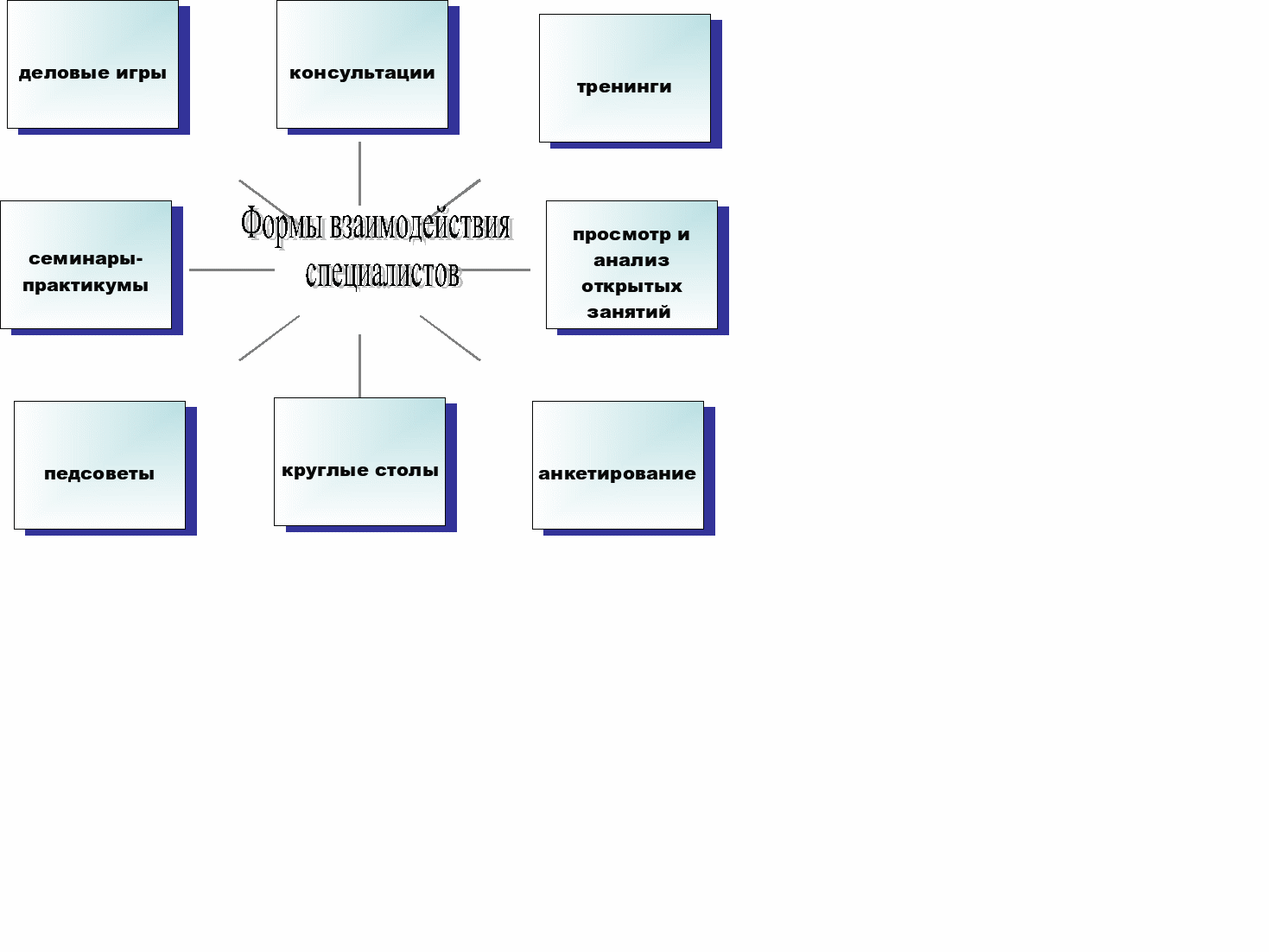 ЛитератураПеречень программ:1. Примерная основная общеобразовательная программа дошкольного образования «От рождения до школы» под редакцией Н.Е. Вераксы,          Т.С. Комаровой, М.А. Васильевой, М,. «Мозаика-Синтез», 2015г.;2.Авторская программа для дошкольников и младших школьников и методические рекомендации «Музыкальные шедевры» О.П. Радынова. М.: "Издательство Гном и Д", 2000 г.Перечень технологий и методических пособий:Тарасова К.В., Рубан Т.Г. Дети слушают музыку: методические рекомендации к занятиям с дошкольниками по слушанию музыки. – М.: Мозаика-синтез, 2001.Петрова В.А. Музыка малышам (1-3 года). М., 2001.А.Н.Зимина. Теория и методика музыкального воспитания детей дошкольного возраста. Учебное пособие. //  Творческий центр «Сфера», Москва, 2010г.Н.А.Ветлугина. Музыкальное воспитание в детском саду // Москва, «Просвещение», 1981г. Радынова О.П., Катинене А.И., Палавандишвили М.Л. Музыкальное воспитание дошкольников: Учеб. для студ. высш. и сред. пед. учеб. заведений/ - 3 –е изд., стереотип. – М.: Издат.центр «Академия», 200-. – 240с.  Буренина А.И. Ритмическая мозаика (программа по ритмической пластике для детей). - С-П, 2000.Сауко Т.Н., Буренина А.И. Топ-хлоп, малыши! Программа музыкально-ритмического воспитания детей 2-3 лет. – СПб., 2001.Методическое обеспечение программы О.П. Радыновой «Музыкальные шедевры» Радынова О.П. Слушаем музыку: Книга для воспитателей и музыкальных руководителей детского сада.-М., «Просвещение», 1990.О.П. Радынова «Музыкальное развитие детей» в двух частях. – М.: «Владос», 1997.О.П. Радынова «Беседы о музыкальных инструментах». Комплект из 3 аудиокассет с дидактическим альбомом. – М., 1997. «Мы слушаем музыку». Учебное пособие. Комплект из 6 аудиокассет с методическими рекомендациями (сост. О. П. Радынова). – М.: 1997. Аудиокассеты с записями музыкальных произведений (сост. В. А. Петрова). – М.: ГДРЗ, 1995. Аудиокассеты с записями произведений камерной и оперной музыки.  Пятый год жизни. – М.: Центр «Гармония», 1993. Аудиокассеты с записями камерной и оперной музыки. Шестой год жизни. – М.: «Виоланта», 1998.Ранний возрастРадынова О.П. Народные колыбельные. Учебное пособие.- М., «Гном и Пресс», 2000.Младший дошкольный возрастРадынова О.П. Настроения, чувства в музыке. Конспекты занятий с детьми 3-5 лет.- М. «Гном и Д», 2000.Радынова О.П. Песня, танец, марш. Конспекты занятий с детьми 3-5 лет.- М., «Гном и Д», 2000.Радынова О.П. Музыка рассказывает о животных и птицах. Конспекты занятий с детьми 3-5 лет.-М.«Гнои и Д»., 2000.Радынова О.П. Природа и музыка. Конспекты занятий с детьми 3-5 лет.-М. «Гном и Д». 2000.Радынова О.П. Музыкальные инструменты и игрушки Конспекты занятий с детьми 3-5 лет.-М., «гном и Д», 2000.Старший дошкольный возрастРадынова О.П. Настроения, чувства в музыке. Конспекты занятий с детьми 5-7 лет.- М. «Гном и Д», 2000.Радынова О.П. Песня, танец, марш. Конспекты занятий с детьми 5-7 лет.- М., «Гном и Д», 2000.Радынова О.П. Музыка рассказывает о животных и птицах. Конспекты занятий с детьми 5-7 лет.-М.«Гнои и Д»., 2000.Радынова О.П. Природа и музыка. Конспекты занятий с детьми 5-7 лет.-М. «Гном и Д». 2000.Радынова О.П. Музыкальные инструменты и игрушки Конспекты занятий с детьми 5-7 лет.-М., «гном и Д», 2000.Физическое развитиеРазвитие физических качеств, для музыкально-ритмической деятельности, использование музыкальных произведений в качестве музыкального сопровождения различных видов детской деятельности и двигательной активности.Социально-коммуникативное развитиеСохранение и укрепление физического и психического здоровья детей, формирование представлений о здоровом образе жизни через музыкальное воспитание.Социально-коммуникативное развитиеФормирование основ безопасности собственной жизнедеятельности в различных видах музыкальной деятельности.Социально-коммуникативное развитиеФормирование представлений о музыкальной культуре и музыкальном искусстве; развитие игровой деятельности; формирование гендерной, семейной, гражданской принадлежности, патриотических чувств, чувства принадлежности к мировому сообществу.Социально-коммуникативное развитиеИспользование музыкальных произведений для формирования представлений о труде, профессиях, людях труда, желание трудится. Устанавливать взаимоотношения со взрослыми и сверстниками в процессе трудовой деятельности.Познавательное развитиеРасширение кругозора детей в области о музыки; сенсорное развитие, формирование целостной картины мира в сфере музыкального искусства, творчества.Речевое развитиеРазвитие свободного общения взрослых с детьми в области музыки; развитие всех компонентов устной речи в театрализованной деятельности; практическое овладение воспитанниками нормами речи.Художественно-эстетическое развитиеИспользование музыкальных произведений с целью усиления эмоционального восприятия художественных произведений.Художественно-эстетическое развитиеРазвитие детского творчества, приобщение к различным видам искусства, использование художественных произведений для обогащения содержания области «Художественно-эстетическое развитие (Музыкальная деятельность)», закрепления результатов восприятия музыки. Формирование интереса к эстетической стороне окружающей действительности; развитие детского творчества.Время звучанияРежимные моментыПреобладающий 
эмоциональный фон8:00–8:30Утренний приемРадостно-спокойный8:40–9:00Настрой на занятияУверенный, активный12:20–12:40Подготовка ко снуУмиротворенный, нежный15:00–15:15ПодъемСпокойный, оптимистично-просветленныйФорма восприятия музыкиНепосредственно образовательная 
деятельностьСодержание деятельности 
педагогаАктивнаяПознание;игровая;музыкально-художественная;двигательная;коммуникативнаяПедагог намеренно обращает внимание ребенка на звучание музыки, ее образно-эмоциональное содержание, средства выразительности (мелодия, темп, ритм и др.)ПассивнаяТрудовая, познание,продуктивная,восприятие художественной литературы,коммуникативнаяПедагог использует музыку как фон к основной деятельности,музыка звучит негромко, как бы на втором планеФорма музыкальной деятельностиДети раннего возрастаДети раннего возрастаДети раннего возрастаМладшая группаМладшая группаМладшая группаСредняя разновозрастная группаСредняя разновозрастная группаСредняя разновозрастная группаСтаршая разновозрастная группаСтаршая разновозрастная группаСтаршая разновозрастная группаОрганизованная образовательная деятельностьэстетической направленностиПродолжительностьв неделюв годПродолжительностьв неделюв годПродолжительностьв неделюв годПродолжительностьв неделюв год10272152722027230272Праздники иразвлечения20-2520-2520-2525-3025-3025-3030-3530-3530-3540-4540-4540-45ПонедельникВторник7 часовСреда7 часовЧетверг3 часаПятница7 часовЗарядка под музыку в старшей разновозрастной группе:8.20 – 8.30Зарядка под музыку в старшей разновозрастной группе:8.20 – 8.30Зарядка под музыку в старшей разновозрастной  группе:8.20 – 8.30Подготовка к музыкальной деятельности: 8.30 – 9.00Подготовка к музыкальной деятельности:  8.30 – 9.00Планирование НОД и развлечений по музыкальной деятельности:8.30 – 12.00Подбор материала к мероприятиям:8.30 -11.20Музыкальная деятельность в средней разновозрастной группе:9.00 – 9.25Музыкальная деятельность в младшей разновозрастной группе:1 подгруппа: 9.00 – 9.102 подгруппа: 9.15 – 9.30Подготовка к музыкальной деятельности: 13.00 — 15.40Музыкальная деятельность в младшей разновозрастной группе:1 подгруппа: 9.30 – 9.402 подгруппа: 9.45 – 10.00Подготовка к музыкальной деятельности: 9.30 – 10.00Музыкальная деятельность в старшей разновозрастной группе:15.40 — 16.10Музыкальная деятельность в старшей разновозрастной группе:10.05 — 10.35Музыкальная деятельность в средней разновозрастной группе:10.00-10.25  Подбор материала к мероприятиям, работа по составлению сценариев, индивидуальная работа с воспитателями:10.35 – 12.00, 13.00 – 15.30Работа с методической литературой, изготовление дидактических пособий:10.25 – 15.20Подбор материала к мероприятиям, работа по составлению сценариев, индивидуальная работа с воспитателями:10.35 – 12.00, 13.00 – 15.30Режимные моментыСовместная деятельность педагога с детьмиСамостоятельная деятельность детейСовместная деятельность с семьейИндивидуальныеПодгрупповыеГрупповыеПодгрупповые ИндивидуальныеИндивидуальныеПодгрупповыеГрупповыеПодгрупповыеИндивидуальныеИспользование музыки:-на утренней гимнастике ифизкультурных занятиях;- на музыкальных занятиях;- во время умывания;- на других занятиях(ознакомление сокружающим миром,развитие речи,изобразительная;деятельность)- во время  прогулки (в теплое время);- в сюжетно-ролевых играх;- перед дневным сном;- при пробуждении;- на праздниках иразвлечениях.занятия;праздники;развлечения.Музыка вповседневной жизни:-Другие занятия;-Театрализован-ная деятельность;-слушание музыкальныхсказок,- рассматриваниекартинок, иллюстраций вдетских книгах,репродукций, предметовокружающейдействительности.Создание условий для самостоятельноймузыкальнойдеятельности в группе:подбор музыкальныхинструментов(озвученных и неозвученных);музыкальных игрушек;театральных кукол;атрибутов для ряженья.Экспериментированиесо звуками, используямузыкальные игрушкии шумовыеинструментыИгры в «праздники»,«концерт».Консультации для родителей;Родительские собрания;Индивидуальные беседы;Совместные праздники, развлечения (включениеродителей в праздники и подготовку к ним)Театрализованная деятельность (концертыродителей для детей, совместные выступлениядетей и родителей, совместныетеатрализованные представления, оркестр);Создание наглядно-педагогической пропагандыдля родителей (стенды, папки или ширмы-передвижки).Режимные моментыСовместная деятельность педагога с детьмиСамостоятельная деятельность детейСовместная деятельность с семьейИндивидуальныеПодгрупповыеГрупповыеПодгрупповые ИндивидуальныеИндивидуальныеПодгрупповыеГрупповыеПодгрупповыеИндивидуальныеИспользование пения:- на музыкальных занятиях;- во время умывания;- на других занятиях;- во время  прогулки (в теплое время); - в сюжетно-ролевых играх;-в театрализованной Деятельности;- на праздниках и развлечениях.ЗанятияПраздники,развлечения.Музыка вповседневной жизни:театрализованнаядеятельность:-пение знакомых песенво время игр, прогулок втеплую погоду;- подпевание и пениезнакомых песен;иллюстраций вдетских книгах,репродукций, предметовокружающейдействительности.Создание условий для самостоятельной музыкальной деятельности в группе: подбор музыкальных инструментов (озвученных и не озвученных), музыкальных игрушек, макетов инструментов, театральных кукол, атрибутов для ряженья, элементов костюмов различных персонажей.Создание предметной среды, способствующей проявлению у детей: -песенного творчества(сочинение грустных и веселых мелодий),Музыкально-дидактические игры.Совместные праздники, развлечения(включение родителей в праздники иподготовку к ним);Театрализованная деятельность (концертыродителей для детей, совместные выступлениядетей и родителей, совместныетеатрализованные представления, шумовойоркестр);Создание наглядно-педагогической пропагандыдля родителей (стенды, папки или ширмы-передвижки).Режимные моментыСовместная деятельность педагога с детьмиСамостоятельная деятельность детейСовместная деятельность с семьейИндивидуальныеПодгрупповыеГрупповыеПодгрупповые ИндивидуальныеИндивидуальныеПодгрупповыеГрупповыеПодгрупповыеИндивидуальныеИспользованиемузыкально-ритмическихдвижений:-на утреннейгимнастике ифизкультурныхзанятиях;- на музыкальныхзанятиях;- на других занятиях;- во время  прогулки- в сюжетно-ролевыхиграх;- на праздниках иразвлеченияхЗанятияПраздники,развлечения.Музыка вповседневнойжизни:Театрализованнаядеятельность;-Игры, хороводы-Празднованиедней рождения.Создание условий для самостоятельноймузыкальной деятельности в группе:подбор музыкальных инструментов, игрушек, макетов инструментов,  атрибутов для театрализации;элементов костюмов различных персонажей; атрибутов для самостоятельного танцевальноготворчества (ленточки, платочки, и т. д.);Создание для детей игровых творческихситуаций (сюжетно-ролевая игра),способствующих активизации выполнениядвижений, передающих характер изображаемых животных.Самостоятельноевыполнение танцевальных движений подплясовые мелодии.Совместные праздники, развлечения(включение родителей в праздники иподготовку к ним);Театрализованная деятельность (концертыродителей для детей, совместныевыступления детей и родителей,совместные театрализованныепредставления, шумовой оркестр);Создание наглядно-педагогическойпропаганды для родителей (стенды, папкиили ширмы-передвижки);Посещения детских музыкальных театров.Режимные моментыСовместная деятельность педагога с детьмиСамостоятельная деятельность детейСовместная деятельность с семьейИндивидуальныеПодгрупповыеГрупповыеПодгрупповые ИндивидуальныеИндивидуальныеПодгрупповыеГрупповыеПодгрупповыеИндивидуальные- на музыкальных занятиях;- на других занятиях; - во время  прогулки;- в сюжетно-ролевых играх;- на праздниках и развлечениях.Занятия Праздники, развлеченияМузыка в повседневной жизни:-Театрализованная деятельность-Игры с элементами  аккомпанемента- Празднование дни рождения.Создание условий для самостоятельной музыкальной деятельности в группе: подбор музыкальных инструментов, музыкальных игрушек.Игра на шумовых музыкальных инструментах; экспериментирование со звуками,Музыкально-дидактические игры.Совместные праздники, развлечения (включение родителей в праздники и подготовку к ним)Театрализованная деятельность: (концерты родителей для детей, совместные выступления детей и родителей, совместные театрализованные представления, шумовой оркестр);Создание наглядно-педагогической пропаганды для родителей (стенды, папки или ширмы-передвижки).Режимные моментыСовместная деятельность педагога с детьмиСамостоятельная деятельность детейСовместная деятельность с семьейИндивидуальныеПодгрупповыеГрупповыеПодгрупповые ИндивидуальныеИндивидуальныеПодгрупповыеГрупповыеПодгрупповыеИндивидуальные- на музыкальных занятиях;- на других занятиях; - во время  прогулки;- в сюжетно-ролевых играх;- на праздниках и развлечениях.Занятия, Праздники, развлеченияМузыка в повседневной жизни:Театрализованная деятельность;-Игры с элементами  аккомпанемента;Создание условий для самостоятельной музыкальной деятельности в группе: подбор музыкальных инструментов, музыкальных игрушек.Игра на шумовых музыкальных инструментах; экспериментирование со звуками,Музыкально-дидактические игрыСовместные праздники, развлечения (включение родителей в праздники и подготовку к ним)Театрализованная деятельность (концерты родителей для детей, совместные выступления детей и родителей, совместные театрализованные представления, шумовой оркестр)Создание наглядно-педагогической пропаганды для родителей (стенды, папки или ширмы-передвижки)Раздел музыкального занятияПрограммные задачиРепертуар1.Музыкально – ритмические движенияДети должны начинать и заканчивать движение с музыкой, осваивать ритм ходьбы и бегаРазличать двухчастную форму.Дети прыгают на обеих ногах, руки свободны или согнуты в локтяхРеагировать на двухчастную форму.«Ножками затопали» М. Раухвергер«Птички летают» Серов«Зайчики» (9,10,11)2. Развитие чувства ритма. МузицированиеУпотреблять новые слова, расширяя словарный запас детей.«Веселые ладошки» (3,4,5)3. Пальчиковая гимнастикаАктивизировать застенчивых детей, предлагая им роль лидера. Обязательно поощрять таких детей.«Маленькая мышка»,«Апельсин»  муз. Железновой4. СлушаниеРазвивать речь, творческую фантазию.Рассказать  детям о характере произведения, в доступной форме, познакомить со средствами музыкальной выразительности.«Прогулка» В. Волкова«Колыбельная» Т. НазаровойРусская народная плясовая«Барыня»5. Пение(песенное творчество)Учить малышей различать высокое и низкое звучание в пределах октавы.Учить звукоподражанию.« Птенчики» ТиличеевойПетушок» р.н.м.«Ладушки» р.н.м.6.Учить отмечать в движении двух частную форму.Чувствовать окончание музыкальной пьесы.Учить малышей использовать в игре знакомые танцевальные движения«Ай, да» Муз. Ильиной«Фонарики» Русская нар. мелодия.Раздел музыкального занятияПрограммные задачиРепертуар1.Музыкально – ритмические движенияФормировать навыки коммуникативной культуры. Учить детей взаимодействовать друг с другом. Воспитывать доброжелательное отношение.Развивать у детей умение ориентироваться в пространстве.Развивать фантазию.Учить детей ориентироваться в пространстве.«Погуляем» Т. Ломовой«Ай, да!» Г. Ильиной«Кто хочет побегать?» Л. ВишкареваУпражнения для рук«Птички летают» А. СеровУпражнение «фонарики» р.н.м.«Гуляем и пляшем». Муз. М. Раухвергера«Прыжки».«Упражнение с лентами».2. Развитие чувства ритма. МузицированиеРазвивать речь, образное мышление.Вызвать у детей эмоциональный отклик. Закрепить название инструмента.«Веселые ладошки».Знакомство с бубном.Знакомство с треугольником.3. Пальчиковая гимнастикаРеагировать на смену характера.«Козёл», «Паучок» муз. Железновой.4. Слушание музыкиРасширять и обогащать словарь, кругозор. Развивать речь. Учить детей рассматривать картину или иллюстрацию, говорить обо всем, что они на ней видят.Знакомство с народными инструментами.Знакомство с жанром «марш». Учить детей слушать музыку, эмоционально на нее отзываться.Расширять кругозор и словарный запас детей. Закрепить понятие о жанре колыбельной песни.«Осенний ветерок». Вальс ГречаниновРусская народная плясовая.«Марш» Э. Парлова«Колыбельная» (12,13,14)5. Распевание, пениеУчить эмоционально откликаться.Закрепление понятия о звуковысотности.«Птичка». Музыка М. Раухвергера«Собачка» Муз. Раухвергера6. Игры, пляски, хороводыУчить отмечать в движении двух частную форму.Учить малышей использовать в игре знакомые танцевальные движения.«Ай, да» Муз. Ильиной«Фонарики» Русская нар. мелодия.Раздел музыкального занятияПрограммные задачиРепертуар1.Музыкально – ритмические движенияЗакрепить понятие «марш».Обращать внимание, чтобы дети кружились спокойно, опираясь на всю ступню, не опускали голову.«Марш». Музыка Э. Парлова (Приложение 36)«Кружение на шаге». Музыка Е. Аарне (Приложение 37)Упражнение для рук (с цветными платочками). «Стуколка». Украинская народная мелодия (Приложение 43)2. Развитие чувства ритма. МузицированиеРабота над развитием динамического слуха.Игра «Тихо — громко». Любая веселая мелодия в двухчастной форме (Приложение 3, 34)3. Пальчиковая гимнастикаРазвивать детскую память, речь, интонационную выразительность.«Тук, ток», «Мальчик-пальчик» муз. Железновой4. Слушание музыкиРазвивать связную речь, творческое воображение, умение эмоционально откликаться на музыку. Развивать звуковысотный слух, чувство ритма.«Колыбельная песня» (Приложение 12, 13, 14)«Прогулка» В. Волков«Дождик» Муз. Любарского5. Распевание, пениеУчить различать звуки по высоте.Учить детей звукоподражанию.Формировать умение слушать и воспринимать песню эмоциональноПеть протяжно, неторопливо.«Качели» Тиличеевой«Собачка» Муз. Раухвергера«Кошка» Муз. Ан. Александрова«Осень». Музыка И. Кишко (Приложение 35)6. Игры, пляски, хороводыУчить детей реагировать на двухчастную форму, на изменение динамики. Создать атмосферу радостного настроения.«Пальчики-Ручки» русская нар. Мелодия«Пляска с погремушками». Музыка и слова В. Антоновой (Приложение 41)Раздел музыкального занятияПрограммные задачиРепертуар1.Музыкально – ритмические движенияУчить детей реагировать на смену музыки, ориентироваться в пространстве.Закрепить понятие о марше.«Марш и бег». Музыка Е. Тиличеевой (Приложение 51)«Большие и маленькие ноги». Музыка В. Агафонникова (Приложение 44)«Сапожки» Русская нар. Мелодия«Бег и махи руками». Вальс. Музыка А. Жилина (Приложение 64)2. Развитие чувства ритма. МузицированиеРабота над развитием ритмического слуха. Прохлопать, протопать, проговорить получившуюся словесную ритмическую цепочку.«Игра в имена», «Паровоз», Игра «Узнай инструмент»,«Игра с бубном»3. Пальчиковая гимнастикаРазвивать звуковысотный слух, фантазию, воображение.«Обезьянки», «У жирафов» муз. Железновой4. Слушание музыкиФормировать умение слушать музыку внимательно, заинтересованно. Знакомство детей с танцевальным жанром. Развивать речь, обогащать словарный запас.«Медведь» Муз. В Ребикова«Вальс Лисы». Вальс. Музыка Ж. Колодуба (Приложение 52) «Полька». Музыка Г. Штальбаум5. Распевание, пениеРазвивать эмоциональную отзывчивость на песню праздничного характера.Учить петь в одном темпе, весело, подвижно.«Елочка». Музыка Н. Бахутовой (Приложение 50)«Елочка». Музыка Красева (Приложение 53), «Дед Мороз» Муз А. Филиппенко (58)6. Игры, пляски, хороводыУчить детей ориентироваться в пространстве.Формировать коммуникативные навыки.Веселый танец». Музыка М. Сатулиной«Зайчики и лисичка». Музыка Г. Финаровского (Приложение 54)«Игра с мишкой». Музыка Г. Финаровского (Приложение 56)Раздел музыкального занятияПрограммные задачиРепертуар1.Музыкально – ритмические движенияДвигаться четко, ритмично, не наталкиваясь друг на друга. Реагировать на смену звучания музыки. Учить детей использовать все пространство зала. Развивать ритмичность, координацию движений рук и ног. Обращать внимание на осанку. Учить детей ориентироваться в пространстве. Учить выполнять образные движения.«Сапожки» Русская нар. Мелодия «Бег и махи руками». Вальс. Музыка А. Жилина (Приложение 64)«Ах вы, сени» Русская народная песня (70)«Мой конек». Чешская народная мелодия (Приложение 73)Упражнение «Лошадки». «Мой конек». Чешская народная мелодия2. Развитие чувства ритма. МузицированиеЗнакомство с долгими и короткими звуками. Учить детей соотносить длину пропеваемого звука с определенной длиной нитки.«Звучащий  клубок»3. Пальчиковая гимнастикаРазвивать звуковысотный слух, чувство ритма, память и речь.«Кукушка» Железнова4. Слушание музыкиРазвивать у детей умение слушать и эмоционально откликаться на музыку.Закрепление понятия жанра-«марш».Обратить внимание детей на средства музыкальной выразительности. «Марш». Музыка Э. Парлова  (Приложение 36) «Лошадка». Музыка М. Симанского (Приложение 74)«Полянка» (Приложение 60)5. Распевание, пениеУчить петь активно и слаженно.Продолжать учить петь выразительно, напевно, начинать дружно после музыкального вступления.«Машенька-Маша» муз. С. Невельштейн «Самолет» Муз. Е. Тиличеевой«Баю-баю» Муз. М. Красева«Зима» Карасева. 6. Игры, пляски, хороводыУпражнять в умении слышать и различать трехчастную форму. Учить детей самостоятельно различать контрастные части музыкального произведения и чередовать спокойную ходьбу с «топотушками».«Пляска с султанчиками» (Приложение 72)«Сапожки» (Приложение 57)«Саночки» Любая веселая музыка«Ловишки» Муз. И. Гайдана (приложение 69)Раздел музыкального занятияПрограммные задачиРепертуар1.Музыкально – ритмические движенияЗакреплять легкие прыжки на обеих ногах. Учить детей прыгать с продвижением в разные стороны, соотносить движения с текстом.Учить детей ритмично притопывать одной ногой.«Большие и маленькие ноги» Муз. Г. Агафоннова«Марш». Музыка Е. Тиличеевой«Пляска зайчиков» Муз. А. Филиппенко«Медведи». Музыка Е. Тиличеевой«Кружение на шаге» Муз. Е. Аарне2. Развитие чувства ритма. МузицированиеДать детям понятие о долгих и коротких звуках с помощью слогов.Воспитывать внимательное и доброжелательное отношение друг к другу.«Звучащий клубок»«Песенка про мишку»«Учим куклу танцевать»3. Пальчиковая гимнастикаРазвитие звуковысотного слуха.Развивать память, ритмичность.«Рыбки», «Рисование» муз. Железновой4. Слушание музыкиРазвивать словесную активность детей, воображение. Расширять и активизировать словарный запас.Эмоционально отзываться на задорную, радостную музыку.«Полька». Музыка 3. Бетман«Шалун». Музыка О. Бера«Плясовая»5. Распевание, пениеВоспитывать доброе и заботливоеотношение к зверушкам. Стараться петь слаженно, не напрягая голос.Вырабатывать навыки протяжного пения.Приучать слышать вступление, начиная петь вместе с педагогом.«Заинька» Муз. М. Красева«Колыбельная» Муз. Е. Тиличеевой«Самолет». Музыка Е. Тиличеевой«Поцелуй» Арсеньев6. Игры, пляски, хороводыВыполнять несложные знакомые танцевальные движения, согласовывать их с музыкой.Учить детей бегать легко, соотносить движения со словами. Воспитывать выдержку.«Бабушка испеки оладушки»«Ловишки» Муз. Й. ГайданаРаздел музыкального занятияПрограммные задачиРепертуар1.Музыкально – ритмические движенияУчить детей самостоятельно различать двухчастную форму. Создать радостную, непринужденную атмосферу.Закрепление знакомых упражненийУчить ритмично двигаться в соответствии со сменой характера музыки.«Бег с платочками». «Стуколка» Украинская нар.«Да-да-да!». Музыка Е. Тиличеевой«Пружинка» Русская нар. мелодия«Птички летают и клюют зернышки»Упражнение «Бег и махи руками». Вальс. Музыка А. Жилина«Выставление ноги на пятку»2. Развитие чувства ритма. МузицированиеРазвивать активность.«Песенка про Бобика»3. Пальчиковая гимнастикаРазвивать чувство ритма, интонационный и тембровый слух, мелкую моторику.«Перчатка», «Весна» муз. Железновой4. Слушание музыкиРазвивать эмоциональную отзывчивость на разнохарактерную музыку. Подводить к умению самостоятельно определять характер музыки.«Капризуля» муз. Волкова«Лошадка» муз. Симановского«Марш» муз. Тиличеевой5. Распевание, пениеРазвивать эмоциональную отзывчивость на песни разного характера. Стараться петь слаженно, не отставать и не опережать друг друга.«Бобик» муз. Т. Попатенко«Есть у солнышка друзья» муз. Е Тиличеевой6. Игры, пляски, хороводыПриседать ритмично, слегка разводя колени в стороны, поворачиваясь вправо — влево. Спину держать прямо.Реагировать на смену звучания. Ориентироваться в пространстве.Создавать радостное настроение.«Приседай» Эстонская мелодия«Пляска с платочками»Хоровод «К нам опять пришла весна».«Солнышко и дождик»Раздел музыкального занятияПрограммные задачиРепертуар1.Музыкально – ритмические движенияОбратить внимание на то, чтобы ручки у детей были мягкими.Согласовывать движения с текстом. Выполнять их эмоционально.Продолжать учить детей бегать легко в разном направлении, упражнять в легких прыжках. Четко, останавливаться с окончанием музыки.Учить ритмично ходить и легко бегать. Развивать координацию движений рук и ног.«Упражнение с лентами». Болгарская народная мелодия.«Да, да!» Е. Тиличева«Воробушки»«Большие и маленькие ноги». Музыка В. АгафонниковаИгра «Пройдем в ворота». «Марш». Музыка Е. Тиличеевой;«Бег». Музыка Т. Ломовой«Ножками затопали». Музыка М. Раухвсргера2. Развитие чувства ритма. МузицированиеРазвивать активность, чувство ритма.«Паровоз»3. Пальчиковая гимнастикаРаботать над выразительностью речи.«Улитка», «Червяки» муз. Железновой4. Слушание музыкиРазвивать эмоциональную отзывчивость на музыку весёлого характера. Развивать воображение, умение ориентироваться в пространстве.«Резвушка» муз. В. Волкова«Воробей» муз. Руббаха«Марш» муз. Э. Парлова5. Распевание, пениеУпражнять детей в интонировании на одном звуке. Точно передавать в пении ритмический рисунок.«Где же наши ручки» муз. Т. Ломовой«Я иду с цветами» муз. Е Тиличеевой6. Игры, пляски, хороводыЧередовать спокойную ходьбу с топотушками.Приучать детей самостоятельно менять движение в соответствии с изменением характера музыки.Создать радостное настроение.«Сапожки»,  «Березка» Рустамова«Поссорились-помирились»Муз. Вилькорейского«Солнышко и дождик» Муз. М. РаухвергераРаздел музыкального занятияПрограммные задачиРепертуар1.Музыкально – ритмические движенияУчить детей ориентироваться в пространстве, не наталкиваясь друг на друга. Формировать понятие о звуковысотности.Формировать коммуникативные навыки.Выполнять «пружинку» естественно: спину держать прямо, руки на поясе, колени слегка разводить в стороны.Учить прыгать и бегать легко, держать спинку прямо. Не наталкиваться друг на друга«Топающий шаг»«Побегали — потопали». Музыка Л. Бетховена«Пружинка» Русская нар. МелодияУпражнение «Бег с платочками». Украинская народная мелодияУпражнение «Пройдем в воротаУпражнение «Выставление ноги вперед на пятку». Любая веселая мелодия«Мячики». Музыка М. Сатулиной2. Развитие чувства ритма. МузицированиеРазвивать активность, чувство ритма.«Паровоз»3. Пальчиковая гимнастикаРазвивать интонационную выразительность, чувство ритма, мелкую моторику и воображение.«Поросята», «Серый волк» муз. Железновой4. Слушание музыкиРазвивать у детей эмоциональный отклик на характерную музыку.«Мишка». Музыка М. Раухвергера«Курочка». Музыка Н. Любарского5. Распевание, пениеУчить детей петь без напряжения, слаженно, правильно интонировать мелодию в восходящем направлении: «у-у-у-у». Правильно артикулировать гласные звуки«Машина». Музыка Т. Попатенко«Самолет» Муз. Е. Тиличеевой«Цыплята». Музыка А. Филиппенко«Поезд» Муз. Н. Метлова6. Игры, пляски, хороводыЗакрепить знакомые движения. Отрабатывать легкий бег и четкий топающий шаг. Самостоятельно реагировать на смену характера музыки.«Воробушки и автомобиль» Муз. Раухвергера«Черная курица». Чешская народная игра с пением«Самолет». Музыка Л. БанниковойРаздел музыкального занятияПрограммные задачиРепертуар1.Музыкально – ритмические движенияДети должны начинать и заканчивать движение с музыкой, осваивать ритм ходьбы и бегаРазличать двухчастную форму.  Дети прыгают на обеих ногах, руки свободны или согнуты в локтях Реагировать на двухчастную форму.«Ножками затопали» М. Раухвергер«Птички летают» Серов«Зайчики» (9,10,11)2. Развитие чувства ритма. МузицированиеУпотреблять новые слова, расширяя словарный запас детей. «Веселые ладошки» (3,4,5)3. Пальчиковая гимнастикаАктивизировать застенчивых детей, предлагая им роль лидера. Обязательно поощрять таких детей.«Маленькая мышка»,«Апельсин»  муз. Железновой4. Слушание музыкиРазвивать речь, творческую фантазию.Рассказать  детям о характере произведения, в доступной форме, познакомить со средствами музыкальной выразительности.«Прогулка» В. Волкова«Колыбельная» Т. НазаровойРусская народная плясовая«Барыня»5. Распевание, пениеУчить малышей различать высокое и низкое звучание в пределах октавы. Учить звукоподражанию. « Птенчики» ТиличеевойПетушок» р.н.м. «Ладушки» р.н.м.6. Игры, пляски, хороводыУчить отмечать в движении двух частную форму. Чувствовать окончание музыкальной пьесы.Учить малышей использовать в игре знакомые танцевальные движения«Ай, да» Муз. Ильиной«Фонарики» Русская нар. мелодия.Раздел музыкального занятияПрограммные задачиРепертуар1.Музыкально – ритмические движенияФормировать навыки коммуникативной культуры. Учить детей взаимодействовать друг с другом. Воспитывать доброжелательное отношение.Развивать у детей умение ориентироваться в пространстве.Развивать фантазию.Учить детей ориентироваться в пространстве. «Погуляем» Т. Ломовой«Ай, да!» Г. Ильиной«Кто хочет побегать?» Л. ВишкареваУпражнения для рук«Птички летают» А. СеровУпражнение «фонарики» р.н.м. «Гуляем и пляшем». Муз. М. Раухвергера«Прыжки».«Упражнение с лентами».2. Развитие чувства ритма. МузицированиеРазвивать речь, образное мышление.Вызвать у детей эмоциональный отклик. Закрепить название инструмента.«Веселые ладошки».Знакомство с бубном.Знакомство с треугольником.3. Пальчиковая гимнастикаРеагировать на смену характера.«Козёл», «Паучок» муз. Железновой.4. Слушание музыкиРасширять и обогащать словарь, кругозор. Развивать речь. Учить детей рассматривать картину или иллюстрацию, говорить обо всем, что они на ней видят.Знакомство с народными инструментами.Знакомство с жанром «марш». Учить детей слушать музыку, эмоционально на нее отзываться.Расширять кругозор и словарный запас детей. Закрепить понятие о жанре колыбельной песни.«Осенний ветерок». Вальс ГречаниновРусская народная плясовая.«Марш» Э. Парлова«Колыбельная» (12,13,14)5. Распевание, пениеУчить эмоционально откликаться.Закрепление понятия о звуковысотности.«Птичка». Музыка М. Раухвергера  «Собачка» Муз. Раухвергера6. Игры, пляски, хороводыУчить отмечать в движении двух частную форму. Учить малышей использовать в игре знакомые танцевальные движения.«Ай, да» Муз. Ильиной«Фонарики» Русская нар. мелодияРаздел музыкального занятияПрограммные задачиРепертуар1.Музыкально – ритмические движенияЗакрепить понятие «марш».Обращать внимание, чтобы дети кружились спокойно, опираясь на всю ступню, не опускали голову.«Марш». Музыка Э. Парлова (Приложение 36)«Кружение на шаге». Музыка Е. Аарне (Приложение 37)Упражнение для рук (с цветными платочками). «Стуколка». Украинская народная мелодия (Приложение 43)2. Развитие чувства ритма. МузицированиеРабота над развитием динамического слуха.Игра «Тихо — громко». Любая веселая мелодия в двухчастной форме (Приложение 3, 34)3. Пальчиковая гимнастикаРазвивать детскую память, речь, интонационную выразительность.«Тук, ток», «Мальчик-пальчик» муз. Железновой4. Слушание музыкиРазвивать связную речь, творческое воображение, умение эмоционально откликаться на музыку. Развивать звуковысотный слух, чувство ритма.«Колыбельная песня» (Приложение 12, 13, 14)«Прогулка» В. Волков«Дождик» Муз. Любарского5. Распевание, пениеУчить различать звуки по высоте.Учить детей звукоподражанию.Формировать умение слушать и воспринимать песню эмоциональноПеть протяжно, неторопливо.«Качели» Тиличеевой«Собачка» Муз. Раухвергера«Кошка» Муз. Ан. Александрова«Осень». Музыка И. Кишко (Приложение 35)6. Игры, пляски, хороводыУчить детей реагировать на двухчастную форму, на изменение динамики. Создать атмосферу радостного настроения.«Пальчики-Ручки» русская нар. Мелодия«Пляска с погремушками». Музыка и слова В. Антоновой (Приложение 41)Раздел музыкального занятияПрограммные задачиРепертуар1.Музыкально – ритмические движенияУчить детей реагировать на смену музыки, ориентироваться в пространстве.Закрепить понятие о марше.«Марш и бег». Музыка Е. Тиличеевой (Приложение 51)«Большие и маленькие ноги». Музыка В. Агафонникова (Приложение 44) «Сапожки» Русская нар. Мелодия «Бег и махи руками». Вальс. Музыка А. Жилина (Приложение 64)2. Развитие чувства ритма. МузицированиеРабота над развитием ритмического слуха. Прохлопать, протопать, проговорить получившуюся словесную ритмическую цепочку.«Игра в имена», «Паровоз», Игра «Узнай инструмент»,«Игра с бубном»3. Пальчиковая гимнастикаРазвивать звуковысотный слух, фантазию, воображение.«Обезьянки», «У жирафов» муз. Железновой4. Слушание музыкиФормировать умение слушать музыку внимательно, заинтересованно. Знакомство детей с танцевальным жанром. Развивать речь, обогащать словарный запас.«Медведь» Муз. В Ребикова«Вальс Лисы». Вальс. Музыка Ж. Колодуба (Приложение 52) «Полька». Музыка Г. Штальбаум 5. Распевание, пениеРазвивать эмоциональную отзывчивость на песню праздничного характера.Учить петь в одном темпе, весело, подвижно.«Елочка». Музыка Н. Бахутовой (Приложение 50)«Елочка». Музыка Красева (Приложение 53), «Дед Мороз» Муз А. Филиппенко (58)6. Игры, пляски, хороводыУчить детей ориентироваться в пространстве.Формировать коммуникативные навыки.Веселый танец». Музыка М. Сатулиной «Зайчики и лисичка». Музыка Г. Финаровского (Приложение 54)«Игра с мишкой». Музыка Г. Финаровского (Приложение 56)Раздел музыкального занятияПрограммные задачиРепертуар1.Музыкально – ритмические движенияДвигаться четко, ритмично, не наталкиваясь друг на друга. Реагировать на смену звучания музыки. Учить детей использовать все пространство зала. Развивать ритмичность, координацию движений рук и ног. Обращать внимание на осанку. Учить детей ориентироваться в пространстве. Учить выполнять образные движения.«Сапожки» Русская нар. Мелодия «Бег и махи руками». Вальс. Музыка А. Жилина (Приложение 64)«Ах вы, сени» Русская народная песня (70)«Мой конек». Чешская народная мелодия (Приложение 73)Упражнение «Лошадки». «Мой конек». Чешская народная мелодия2. Развитие чувства ритма. МузицированиеЗнакомство с долгими и короткими звуками. Учить детей соотносить длину пропеваемого звука с определенной длиной нитки.«Звучащий  клубок»3. Пальчиковая гимнастикаРазвивать звуковысотный слух, чувство ритма, память и речь.«Кукушка» Железнова4. Слушание музыкиРазвивать у детей умение слушать и эмоционально откликаться на музыку.Закрепление понятия жанра-«марш».Обратить внимание детей на средства музыкальной выразительности. «Марш». Музыка Э. Парлова  (Приложение 36) «Лошадка». Музыка М. Симанского (Приложение 74)«Полянка» (Приложение 60)5. Распевание, пениеУчить петь активно и слаженно.Продолжать учить петь выразительно, напевно, начинать дружно после музыкального вступления.«Машенька-Маша» муз. С. Невельштейн «Самолет» Муз. Е. Тиличеевой«Баю-баю» Муз. М. Красева«Зима» Карасева. 6. Игры, пляски, хороводыУпражнять в умении слышать и различать трехчастную форму. Учить детей самостоятельно различать контрастные части музыкального произведения и чередовать спокойную ходьбу с «топотушками».«Пляска с султанчиками» (Приложение 72)«Сапожки» (Приложение 57)«Саночки» Любая веселая музыка«Ловишки» Муз. И. Гайдана (приложение 69)Раздел музыкального занятияПрограммные задачиРепертуар1.Музыкально – ритмические движенияЗакреплять легкие прыжки на обеих ногах. Учить детей прыгать с продвижением в разные стороны, соотносить движения с текстом.Учить детей ритмично притопывать одной ногой.«Большие и маленькие ноги» Муз. Г. Агафоннова«Марш». Музыка Е. Тиличеевой«Пляска зайчиков» Муз. А. Филиппенко«Медведи». Музыка Е. Тиличеевой«Кружение на шаге» Муз. Е. Аарне2. Развитие чувства ритма. МузицированиеДать детям понятие о долгих и коротких звуках с помощью слогов.Воспитывать внимательное и доброжелательное отношение друг к другу.«Звучащий клубок»«Песенка про мишку»«Учим куклу танцевать»3. Пальчиковая гимнастикаРазвитие звуковысотного слуха.Развивать память, ритмичность.«Рыбки», «Рисование» муз. Железновой4. Слушание музыкиРазвивать словесную активность детей, воображение. Расширять и активизировать словарный запас.Эмоционально отзываться на задорную, радостную музыку. «Полька». Музыка 3. Бетман«Шалун». Музыка О. Бера«Плясовая»5. Распевание, пениеВоспитывать доброе и заботливоеотношение к зверушкам. Стараться петь слаженно, не напрягая голос.Вырабатывать навыки протяжного пения.Приучать слышать вступление, начиная петь вместе с педагогом.  «Заинька» Муз. М. Красева«Колыбельная» Муз. Е. Тиличеевой«Самолет». Музыка Е. Тиличеевой«Поцелуй» Арсеньев6. Игры, пляски, хороводыВыполнять несложные знакомые танцевальные движения, согласовывать их с музыкой.Учить детей бегать легко, соотносить движения со словами. Воспитывать выдержку.«Бабушка испеки оладушки»«Ловишки» Муз. Й. ГайданаРаздел музыкального занятияПрограммные задачиРепертуар1.Музыкально – ритмические движенияУчить детей самостоятельно различать двухчастную форму. Создать радостную, непринужденную атмосферу.Закрепление знакомых упражненийУчить ритмично двигаться в соответствии со сменой характера музыки.«Бег с платочками». «Стуколка» Украинская нар.«Да-да-да!». Музыка Е. Тиличеевой«Пружинка» Русская нар. мелодия«Птички летают и клюют зернышки»Упражнение «Бег и махи руками». Вальс. Музыка А. Жилина«Выставление ноги на пятку»2. Развитие чувства ритма. МузицированиеРазвивать активность. «Песенка про Бобика»3. Пальчиковая гимнастикаРазвивать чувство ритма, интонационный и тембровый слух, мелкую моторику.«Перчатка», «Весна» муз. Железновой4. Слушание музыкиРазвивать эмоциональную отзывчивость на разнохарактерную музыку. Подводить к умению самостоятельно определять характер музыки. «Капризуля» муз. Волкова«Лошадка» муз. Симановского«Марш» муз. Тиличеевой5. Распевание, пениеРазвивать эмоциональную отзывчивость на песни разного характера. Стараться петь слаженно, не отставать и не опережать друг друга. «Бобик» муз. Т. Попатенко«Есть у солнышка друзья» муз. Е Тиличеевой6. Игры, пляски, хороводыПриседать ритмично, слегка разводя колени в стороны, поворачиваясь вправо — влево. Спину держать прямо. Реагировать на смену звучания. Ориентироваться в пространстве.Создавать радостное настроение.«Приседай» Эстонская мелодия«Пляска с платочками»Хоровод «К нам опять пришла весна».«Солнышко и дождик»Раздел музыкального занятияПрограммные задачиРепертуар1.Музыкально – ритмические движенияОбратить внимание на то, чтобы ручки у детей были мягкими.Согласовывать движения с текстом. Выполнять их эмоционально.Продолжать учить детей бегать легко в разном направлении, упражнять в легких прыжках. Четко, останавливаться с окончанием музыки.Учить ритмично ходить и легко бегать. Развивать координацию движений рук и ног. «Упражнение с лентами». Болгарская народная мелодия.«Да, да!» Е. Тиличева«Воробушки»«Большие и маленькие ноги». Музыка В. АгафонниковаИгра «Пройдем в ворота». «Марш». Музыка Е. Тиличеевой; «Бег». Музыка Т. Ломовой«Ножками затопали». Музыка М. Раухвсргера2. Развитие чувства ритма. МузицированиеРазвивать активность, чувство ритма. «Паровоз»3. Пальчиковая гимнастикаРаботать над выразительностью речи.«Улитка», «Червяки» муз. Железновой4. Слушание музыкиРазвивать эмоциональную отзывчивость на музыку весёлого характера. Развивать воображение, умение ориентироваться в пространстве. «Резвушка» муз. В. Волкова«Воробей» муз. Руббаха«Марш» муз. Э. Парлова5. Распевание, пениеУпражнять детей в интонировании на одном звуке. Точно передавать в пении ритмический рисунок. «Где же наши ручки» муз. Т. Ломовой«Я иду с цветами» муз. Е Тиличеевой6. Игры, пляски, хороводыЧередовать спокойную ходьбу с топотушками.  Приучать детей самостоятельно менять движение в соответствии с изменением характера музыки.Создать радостное настроение.«Сапожки»,  «Березка» Рустамова«Поссорились-помирились»Муз. Вилькорейского«Солнышко и дождик» Муз. М. РаухвергераРаздел музыкального занятияПрограммные задачиРепертуар1.Музыкально – ритмические движенияУчить детей ориентироваться в пространстве, не наталкиваясь друг на друга. Формировать понятие о звуковысотности.Формировать коммуникативные навыки.Выполнять «пружинку» естественно: спину держать прямо, руки на поясе, колени слегка разводить в стороны.Учить прыгать и бегать легко, держать спинку прямо. Не наталкиваться друг на друга«Топающий шаг»«Побегали — потопали». Музыка Л. Бетховена«Пружинка» Русская нар. МелодияУпражнение «Бег с платочками». Украинская народная мелодия Упражнение «Пройдем в воротаУпражнение «Выставление ноги вперед на пятку». Любая веселая мелодия«Мячики». Музыка М. Сатулиной2. Развитие чувства ритма. МузицированиеРазвивать активность, чувство ритма. «Паровоз»3. Пальчиковая гимнастикаРазвивать интонационную выразительность, чувство ритма, мелкую моторику и воображение.«Поросята», «Серый волк» муз. Железновой4. Слушание музыкиРазвивать у детей эмоциональный отклик на характерную музыку. «Мишка». Музыка М. Раухвергера«Курочка». Музыка Н. Любарского5. Распевание, пениеУчить детей петь без напряжения, слаженно, правильно интонировать мелодию в восходящем направлении: «у-у-у-у». Правильно артикулировать гласные звуки«Машина». Музыка Т. Попатенко «Самолет» Муз. Е. Тиличеевой«Цыплята». Музыка А. Филиппенко«Поезд» Муз. Н. Метлова6. Игры, пляски, хороводыЗакрепить знакомые движения. Отрабатывать легкий бег и четкий топающий шаг. Самостоятельно реагировать на смену характера музыки.«Воробушки и автомобиль» Муз. Раухвергера«Черная курица». Чешская народная игра с пением«Самолет». Музыка Л. БанниковойРаздел музыкального занятияПрограммные задачиРепертуар1.Музыкально – ритмические движенияУчить детей ходить бодрым шагом, с энергичным движением рук.  Выполнять движения в соответствии с характером музыки, реагировать на окончание музыки.  Учить точно выполнять ритм музыки, имитируя игру на барабане.Учить детей выполнять движения в соответствии с 2-х частной формой. Следить за расслабленностью мышц и плавностью движений рук.Учить различать динамические изменения и реагировать на них.Развивать внимание и умение, наблюдательность  повторять движения с солистом, и за солистом.  Воспитывать доброжелательное отношение друг к другу.Учить детей прыгать на двух ногах, на одной ножке, на другой, выполнять образные движения:  крутить хвостиком,  шевелить ушками.«Марш» Е.Тиличеевыой«Барабанщик» Д.Кабалевского«Вальс» А.Жилина«Колыбельная» С. Левидова«Полечка» Д.Кабалевского«Большие и маленькие ножки» В.Агафонникова2. Развитие чувства ритма. МузицированиеУчить детей играть на колокольчиках различной высоты, отмечая сильную долю такта. Вместе начинать игру после музыкального вступления.«Колокольчики звенят» В. Моцарт3. Пальчиковая гимнастика, игровой массажРазвивать мелкую моторику. Соотносить движения пальцев с текстом.«Вот лягушки», «Замок», «Пальчики» муз. Железновой4. Слушание музыкиВоспитывать у детей культуру слушания.  Формировать доброжелательное отношение друг к другу, умение радоваться за своих друзей, замечать интересные детали и моменты.«Марш» И.Дунаевского«Полянка» Р.н. плясовая«Колыбельная» С.Левидова5. Распевание, пениеРазвивать артикуляционный аппарат.Развивать навыки правильного дыхания.Учить петь без муз сопровождения и с сопровождением.Учить узнавать знакомые песни по вступлению и музыкальному  фрагменту. Развивать музыкальную память. Учить вовремя начинать пение. Формировать у детей  интерес к пению, используя различные игровые моменты. Использовать поощрение.«Чики-чики-чикалочки» Р.н.п.,  «Мяу-мяу», «Котик» И. Кишко«Барабанщик» М.Красева«Кто проснулся рано?» Г.Гриневича«Огород у нас растет»6. Игры, пляски, хороводыУчить изменять движение со сменой частей музыки. Бегать легко врассыпную и ритмично хлопать в ладоши, топать ногой. Использовать знакомые танцевальные движения.Учить детей петь соло, умение слушать солиста, выразительно передавать образ кота, легко бегать, передавая характерные движения мышек.«Нам весело». «Кот Васька»«Петушок»«Зайчик»Раздел музыкального занятияПрограммные задачиРепертуар1.Музыкально – ритмические движенияУчить останавливаться с окончанием музыки, маршировать врассыпную по залу.Учить детей передавать образ лошадки. Обратить внимание на осанку детей: спина должна быть прямая.Продолжать учить детей ориентироваться в пространстве (например: разбежаться в разные стороны, по сигналу бубна остановиться, повторить несколько раз). Учить детей реагировать на смену частей музыки. Помогать детям согласовывать движения с двухчастной формой. Передавать в движении характер изящной, танцевальной музыки.Выполнять легкие прыжки.Развивать наблюдательность, внимание, чувство ритма.Учить детей согласовывать движения с музыкой.«Марш». Музыка Ф. Шуберта«Лошадки». Музыка Л. Банниковой«Вальс» Муз. Жилина«Мячики». Музыка М. СатулинойУпражнение «Хлопки в ладоши». «Полли». Английская народная мелодияУпражнение «Притопы с топотушками». «Из-под дуба». Русская народная мелодия2. Развитие чувства ритма. МузицированиеУчить играть на деревянных палочках.Проговаривать и прохлопывать стихи, придумывая различные двигательные комбинации и выкладывать ритм.Развивать правильную артикуляцию, чувства ритма.«Всадники», Муз.В. Витлина«Зайчик, ты зайчик», «Лошадка» А.Барто«Котя», «Петушок» р.н.п.3. Пальчиковая гимнастика, игровой массажПроговаривать текст четко, постепенно ускоряя темп.Проговаривать тексты с различной интонацией, кто как хочет.«Пальчики», «Тараканы», «Дождик лей» муз. Железновой4. Слушание музыкиЗнакомство с новым танцевальным жанром — полькой. Расширение кругозора детей, их словарного запаса.Развивать умение слушать музыку. Развивать музыкальную отзывчивость, воображение, речь.«Полька». Музыка М. Глинки«Грустное настроение» Музыка А. Штейнвиля5. Распевание, пениеУчить начинать и заканчивать пение всеем вместе согласованно, четко проговаривать текст, брать дыхание между фразами. Учить звукоподражанию.  Петь протяжно, не торопливо. Воспитывать умение слушать пение других детей, доброе отношение друг к другу.«Чики-чикн-чикалочки». Русская народная прибаутка  «Осенние распевки» Муз. Сидоровой6. Игры, пляски, хороводыИспользовать в танце знакомые танцевальные движения.Учить детей согласовывать движения с музыкой: выполнять легкий бег и ритмичные хлопки.Учить детей соблюдать правила игры: убегать и догонять только после окончания песни.Продолжать работу над хороводом.«Танец осенних листочков». Музыка А. Филиппенко ; «Ловишки с лошадкой»; «Кот Васька» Муз.ЛобачеваРаздел музыкального занятияПрограммные задачиРепертуар1.Музыкально – ритмические движенияУчить детей ходить ритмично, менять движения с изменением характера музыки.Выполнять движения с предметами под пение и по показу педагога.Продолжать учить детей ориентироваться в пространстве (например: разбежаться в разные стороны, по сигналу бубна остановиться).Выполнять движения, глядя на педагога, ритмично, эмоционально. Учить детей согласовывать движения с музыкой.Учить детей выполнять легкие прыжки на двух ногах.Упражнение «Ходьба и бег» ;  «Танец осенних листочков». Музыка А. Филиппенко«Притопы с топотушками». «Из-под дуба». Русская народная мелодия «Лошадки». Музыка Л. Банниковой«Кружение парами». Латвийская народная мелодияУпражнение «Прыжки». «Полечка». Музыка Д. Кабалевского2. Развитие чувства ритма. МузицированиеЧетко проговорить, прохлопать ритм стихотворения в ладоши. Пропеть мелодию, прохлопать ритмический рисунок в ладоши, по коленям. Спеть по схеме: ТА-ТА, ти-ти-ТА. Предложить детям (по желанию) сыграть прибаутку на любом музыкальном инструменте.«Летчик» Е. Тиличеева«Пляска для Котика» Любая плясоваяИгра «Веселый оркестр»3. Пальчиковая гимнастика, игровой массажВоспитывать доброжелательное отношение друг к другу.«Часы», «Десять лягушат», «Мячик» муз. Железновой4. Слушание музыкиДать детям возможность прослушать произведение. Рассказать о танцевальном жанре — вальсе.  Учить узнавать музыкальное произведение. Закрепить у детей знания и понятия об изменении музыки и наличии частей.«Вальс». Музыка Ф. Шуберта«Кот и мышь». Музыка Ф. Рыбицкого5. Распевание, пениеЗакрепление понятия — музыкальное вступление. Учить начинать песню после вступления, внимательно слушать проигрыши между куплетами, дослушивать заключение.Упражнения на дыхание.«Варись, варись, кашка!» Е.Туманян, «Первый снег» муз. А. Филиппенко6. Игры, пляски, хороводыПредлагать детям творчески  передавать однотипные движения персонажей.Игра «Хитрый кот»  «Парная пляска» латв. н. м.Игра «Колпачок»Раздел музыкального занятияПрограммные задачиРепертуар1.Музыкально – ритмические движенияУчить спокойно ходить по кругу.Выполнить легкие прыжки на двух ногах и бег врассыпную. По окончании музыки взяться за руки.Выполнять разнообразные прыжки, показывать лапки, ушки, хвостики.Учить детей «держать круг».Учить выполнять мягкие шаги.«Шагаем, как медведи». Музыка Е. КаменоградскогоИгра с погремушками. «Экосез». Музыка А. ЖилинаУпражнение «Хороводный шаг».Упражнение «Кружение парами». Латвийская народная полька«Снежинки» (музыка на выбор педагога)2. Развитие чувства ритма. МузицированиеУчить детей проговаривать имя, прохлопывать его в ладоши.Развивать тембровый слух, учить различать звучание детских музыкальных инструментов.Игра «Узнай инструмент»; «Паровоз»3. Пальчиковая гимнастика, игровой массажПоказать упражнение жестами, без слов. Учить детей отгадывать потешку.«Котята», «Помощники», «Ёжик» муз. Е. Железновой4. Слушание музыкиЗакрепление понятия  о танцевальном жанре вальсе. Учить детей слушать музыкальное произведение до конца. Закрепить понятия «высокие и низкие» звуки, «легкая, отрывистая, сдержанная» музыка.«Бегемотик танцует»; «Вальс-шутка» муз. Д. Шостаковича5. Распевание, пениеПеть песню всем вместе неторопливо, спокойно, протягивая гласные звуки.«Веселый Новый год». Музыка Е. Жарковского«Дед Мороз»; «Первый снег». Музыка А. Филиппенко«Елка-елочка». Музыка Т. Попатенко6. Игры, пляски, хороводыУчить детей встать и выполнять движения вокруг елочки. Выполнять образные движения, движения в парах.«Дети и медведь». муз. В. ВерховенцаИгра «Мишка пришел в гости» муз. М. РаухвергераИгра «Зайчики». Муз. Ю. РожавскойРаздел музыкального занятияПрограммные задачиРепертуар1.Музыкально – ритмические движенияВнимательно слушать музыку и останавливаться с окончанием музыки.Упражнять в высоком шаге.Учить ориентироваться в пространстве. Ходить с носка.Развивать чувства ритма.Упражнение «Ходьба и бег» Латвийская народная мелодия«Марш» Муз. Ф. Шуберта«Лошадки» Банникова«Вальс» Муз. Жилина«Как пошли наши подружи»«Мячики» Муз. М.Сатулиной2. Развитие чувства ритма. МузицированиеПродолжать знакомить детей с простейшими ударными инструментами (ложками). Познакомить с мелодическим музыкальным инструментом (металлофоном)Игра «Веселый оркестр»3. Пальчиковая гимнастика, игровой массажЧетко проговаривать и пропевать слова.«Два рыжих таракана», «Десять мышек» муз. Е. Железновой4. Слушание музыкиОбратить внимание на двухчастную форму, характер произведения. Закрепление понятий «плавная», «спокойная», «неторопливая» музыка.Закрепление понятий «стремительная», «отрывистая», «быстрая» музыка.Вспомнить знакомое прозведение.«Немецкий танец» муз.Л. Бетховена;«Два петуха» Муз. С. Разоренова«Вальс-шутка» муз.Д.Шостаковича«Бегемотик танцует»5. Распевание, пениеУчить детей вслушиваться и понимать текст песни, отвечать на простые вопросы.Развивать внимание, память, воображение. Подыгрывать на колокольчиках.Исполнение любимых песен.«Песенка про хомячка» Муз. Л. Абеляна«Саночки» А. ФилиппенкоИгра «Муз. загадки»«Машина» Муз. Т. Попатенко6. Игры, пляски, хороводыПобуждать детей использовать в свободных плясках однотипные движения.Упражнять  детей в легком беге по кругу парами.«Работнички» Железнова«Покажи ладошки».«Финская полька»«Паровоз» Муз. Г.ЭрнесаксаИгра «Колпачок»Раздел музыкального занятияПрограммные задачиРепертуар1.Музыкально – ритмические движенияУчить детей координированно выполнять движения.Слышать окончание фраз, делать четкую остановку.Развивать координацию движений.Закреплять умение детей ходить, высоко поднимая ноги. Ориентироваться в пространстве.Упражняться в «топающем» шаге.Упражнение «Хлоп-хлоп»  «Полька». Музыка И. Штрауса«Хороводный шаг». «Как пошли наши подружки»«Машина». Музыка Т. ПопатенкоУпражнение «Выставление ноги на пятку, на носок»2. Развитие чувства ритма. МузицированиеРазвивать звуковысотный слух.«Я иду с цветами»,«Сорока», «Летчик». Музыка Е. Тиличеевой3. Пальчиковая гимнастика, игровой массажРазвивать коммуникативные навыки.«Катя», «Цветок», «Ходит ёжик» муз. Е. Железновой4. Слушание музыкиВслушиваться и понимать музыкальное произведение, различать части музыкальной формы. Развивать мышление, речь, расширять словарный запас.Развивать речь ребенка, его воображение. Учить детей эмоционально отзываться на музыку.Закрепление понятия «танец». Учить детей соотносить характер музыки с движениями.«Смелый наездник» Р. Шуман«Маша спит» Муз. Г. Фрида«Два петуха». Музыка С. Разоренова«Немецкий танец» Муз. Л. Бетховена5. Распевание, пениеУчить детей петь эмоционально и согласованно.Учить сольному пению, пению по подгруппам.Продолжать стимулировать и развивать песенные импровизации у детей.«Песенка про хомячка» Муз. Л. Абелян«Машина» муз. Т. Попатенко«Кто как поет?» (петушок, кошка)6. Игры, пляски, хороводыФормирование коммуникативной культуры. Воспитание доброжелательного отношения друг к другу.«Пляска парами». Литовская народная мелодияИгра «Покажи ладошки». Латвийская народная мелодияИгра «Ловишки».Раздел музыкального занятияПрограммные задачиРепертуар1.Музыкально – ритмические движенияОтрабатывать легкий бег и прыжки. Учить детей приземляться на носочки, слегка пружинить ноги в коленяхУчить детей выполнять поскоки с ноги на ногу, стараться двигаться легко.Учить менять направление движения в зависимости от указаний. Развивать внимание, быстроту реакции.Продолжать учить детей координированно выполнять движения. При выставлении ноги на пятку стараться не  сгибать колено.«Хлоп-хлоп». «Полька». Музыка И. Штрауса«Скачут по дорожке» Муз. А. Филиппенко«Лошадки» Муз. Банникова«Полянка» р.н.м.2. Развитие чувства ритма. МузицированиеУчить детей различать смену частей музыки.Развивать детское внимание, быстроту реакции, активность.«Спой и сыграй свое имя», «Ежик»,«Пляска для зайчика»3. Пальчиковая гимнастика, игровой массажРазвивать мелкую моторику пальцев.«Змея», «Цветочек», «Велосипед» муз. Е. Железновой4. Слушание музыкиПродолжить знакомство с жанром вальса.Развитие речи, воображения, умения слушать музыку. Учить детей эмоционально отзываться на характерную музыку. Учить детей передавать музыкальные впечатления в движении.«Вальс» Муз. А. Грибоедова«Ёжик» Муз. Д. Кабалевского5. Распевание, пениеУчить детей правильно интонировать мелодию песни, четко артикулировать гласные звуки в словах.Петь выразительно, передавая ласковый, добрый характер«Золотые лучики» Весенние заклички «Жаворонушки прилетите-ка»«Воробей». Музыка В. Герчик.Повторение знакомых песен6. Игры, пляски, хороводыУчить ориентироваться в пространстве. Учить сольному пению. Передавать игровой образ.Игра с ёжиком» Муз. М. Сидоровой«Кто у нас хороший?» Русская народная песня«Кто медведя разбудил?»Раздел музыкального занятияПрограммные задачиРепертуар1.Музыкально – ритмические движенияРазвитие крупной и мелкой моторики. Продолжать учить детей координированно выполнять движения.Развивать координацию рук, внимание. Выполнять упражнения эмоционально.«Дудочка» Т. Ломовой«Марш». Музыка Ф. Шуберта«Упражнение с флажками». Музыка В. Козырева«Скачут по дорожке». Музыка А. ФилиппенкоУпражнение «Выставление ноги на пятку». Музыка Ф. Лещинской2. Развитие чувства ритма. МузицированиеРазвивать правильную артикуляцию, чувство ритма.«Я иду с цветами»,«Божья коровка»3. Пальчиковая гимнастика, игровой массажРазвивать мелкую моторику. Воспитывать у детей эмоциональную отзывчивость.«Мальчик-пальчик лёг поспать», «Воздушный шарик», «Велосипед» муз. Е. Железновой4. Слушание музыкиЗакрепление понятия о жанровой танцевальной музыке.Воспитывать доброжелательное отношение друг к другу.«Полечка» Муз. Д. Кабалевского«Марш солдатиков» Музыка Е. Юцевич«Вальс» Музыка А. Грибоедова5. Распевание, пениеУчить детей подготавливать голосовой аппарат к пению.Развивать коммуникативные качества. Петь эмоционально, выразительно.«Три синички» Русская народная песня«Воробей». Музыка В. Герчик«Весенняя полька»«Золотые лучики»Заклички «Жаворонушки прилетите-ка»6. Игры, пляски, хороводыРазвивать доброе отношение друг к другу.Развитие самостоятельности, творчества, фантазии.«Веселый танец». Литовская народная мелодияИгра «Жмурки». Музыка Ф. Флотова«Летчики, на аэродром!» Музыка М. РаухвергераРаздел музыкального занятияПрограммные задачиРепертуар1.Музыкально – ритмические движенияРазвитие крупной и мелкой моторики. Развивать координацию рук, внимание. Выполнять упражнения эмоционально.Упражнение для рук. «Вальс». Музыка А. Жилина«Подскоки». Французская народная мелодия«Скачут лошадки». «Всадники». Музыка В. Витлина«Хороводный шаг». «Как пошли наши подружки». Русская народная мелодия2. Развитие чувства ритма. МузицированиеПропеть попевку, прохлопать сильные доли, затем четвертные, прохлопать весь ритм полевки, выложить его на фланелеграфе.«Два кота». Польская народная песня; Игра «Узнай инструмент»3. Пальчиковая гимнастика, игровой массажПроговаривать тексты с различной интонацией, кто как хочет. Развитие звуковысотного слуха, интонационной выразительности, фантазии.«Кролик», «Лошадка» муз Е. Железновой4. Слушание музыкиЗакреплять умение детей различать жанры музыки в игровой форме (марш – колыбельная – плясовая).«Шуточка». Музыка В. Селиванова«Колыбельная». Музыка В. А. Моцарта«Марш солдатиков». Музыка Е. Юцкевич5. Распевание, пениеУчить эмоционально откликаться на песню.  Петь подвижно, легко, естественным голосом.Учить воспринимать песню радостного, светлого характера и передавать это в пении.«Зайчик». Музыка М. Старокадомского«Детский сад» Муз. А. Филиппенко«Паровоз» Муз. Компанейца6. Игры, пляски, хороводыРазвивать доброе отношение друг к другу. Развитие самостоятельности, творчества, фантазии.  Учить детей согласовывать движения с музыкой:«Свободная пляска». Любая веселая музыкаТанец «Покажи ладошкиИгра «Кот Васька». Музыка Г. ЛобачеваРаздел музыкального занятияПрограммные задачиРепертуар1.Музыкально – ритмические движенияПродолжать учить детей ходить ритмично, энергично помогая себе руками, останавливаться с окончанием музыки.Развивать внимание, координацию движений.Учить легко перескакивать с ноги на ногу.Прыгать легко, слегка сгибая ноги в коленях, как бы пружиня.Упражнение с погремушкой. «Экосез». Музыка А. Жилина«Хлоп-хлоп». «Полька». Музыка И. ШтраусаУпражнение «Подскоки». Французская народная мелодияЗайчики прыгают». «Полечка». Музыка Д. Кабалевского2. Развитие чувства ритма. МузицированиеРазвивать чувство ритма, память.«Есть такая палочка».«Самолет» Муз. М. Магиденко3. Пальчиковая гимнастика, игровой массажРазвитие звуковысотного и интонационного слуха.Повторение ранее выученной гимнастики и массажа4. Слушание музыкиФормировать навыки слушания музыки: слушать музыку до окончания звучания, только потом высказывать свои впечатления. Развитие связной речи, воображения, наблюдательности.«Папа и мама разговаривают». Музыка И. Арсеева«Марширующие поросята». Музыка П. Берлин5. Распевание, пениеРазвитие чувства ритма, музыкальной памяти.«Василек»«Веселый жук». Музыка Р. КотляревскогоПовторение знакомых песен6. Игры, пляски, хороводыУчить согласовывать движения с текстом песни, выполнять правила игры.Учить детей различать музыкальные части и выполнять движения в соответствии с ними. Развивать внимание и умение ориентироваться в пространстве.Учить детей реагировать на смену частей музыки.Игра «Белые гуси»Игра «Ищи игрушку». Русская народная мелодия.«Мы на луг ходили». Музыка А. ФилиппенкоРаздел музыкального занятияПрограммные задачиРепертуар1.Музыкально – ритмические движенияРеагировать на смену частей музыки, ориентироваться в пространстве.Учить детей естественно, непринужденно, плавно, выполнять движения руками. Совершенствовать координацию рук.Ходить по залу большими и маленькими шагами.Учить выполнять энергичные прыжки на месте, с поворотом, с продвижением вперед.Ходить врассыпную, по кругу.«Марш» муз. Ф. Надеенко«Великаны и гномы» муз. Л-Компанейца.«Экосез» муз. Шуберта«Белолица-круглолица» р. н. м2. Развитие чувства ритма. МузицированиеЗнакомить с различными приемами игры на металлофоне.«Небо синее» Е. Тиличеева«Тук-тук, молотком»3. Пальчиковая гимнастика, игровой массажРазвивать мелкую моторику, чувство ритма, внимание.«Краб», «Пять утят», «Окна» муз. Е. Железновой4. Слушание музыкиОпределять характер музыкального произведения, трехчастную форму. Формировать эмоциональную отзывчивость. Учить слушать музыкальное произведение от начала до конца. Развивать детскую активность, творчество.«Марш деревянных солдатиков» П. Чайковский«Голодная кошка и сытый кот» муз. Салманова5. Распевание, пениеУчить детей воспринимать характер песни. Правильно интонировать мелодию, точно передавать ритмический рисунок. Различать вступление, куплет, припев, проигрыш, заключение.Учить правильно  брать дыхание.Комплекс Емельянова.«Урожайная» А. Филиппенко (фонограмма)«Бай- качи, качи» рус. нар. Прибаутка«Ах, какая осень!» З. Роот«Грибочки» (фонограмма)6. Игры, пляски, хороводыПобуждать детей передавать в танце легкий подвижный характер.Помогать детям согласовывать движение с текстом песни, выразительно исполнять хоровод простым шагом (с правой ноги).Познакомить с русскими народными играми.«Прощаться-здороваться»«А я по лугу»  р.н.м.«Урожайная» муз.Филиппенко«Воротики», «Полянка», «Плетень», «Шел козел по лесу»Раздел музыкального занятияПрограммные задачиРепертуар1.Музыкально – ритмические движенияДобиваться ритмичного и легкого выполнения поскоков.Развивать воображение детей. Учить их действовать с воображаемым предметом, изменять движения в соответствии с музыкальными фразами различного характера. Выполнять движения свободными, мягкими руками, без лишнего напряжения в кистях. Научить выполнять элементы русского мужского танца: присядку, притопы, удары по голени, бедру,- чередуя с хлопками и движениями рук.Учить детей выполнять движения эмоционально, изменяя его характер и динамику с изменением силы звучания музыки. Продолжать развивать у детей ощущение музыкальной фразы.«Марш» Муз. Золотарева«Прыжки» а. н.м. «Попрыгунчики». «Эксосез» Муз. Ф. Шуберта  «Поскачем» Муз. Т. Ломовой«Утушка луговая» р.н.п.«Подгорка» р.н.п.2. Развитие чувства ритма. МузицированиеУчить детей играть на двух пластинках металлофона, расположенных рядом.Познакомить детей с изображением длинных и коротких звуков в нотной записи.«Кап-кап», «Гусеница», «Ловишки»,«Картинки»Игра «Музыкальный квадрат».3. Пальчиковая гимнастика, игровой массажРазвивать выдержку, силу рук.«Пчёлки», «Тим и Том», «Мы пилим» муз. Е. Железновой4. Слушание музыкиПродолжать знакомить детей с танцевальными жанрами и трехчастной формой музыкального произведения.Развивать воображение, связную речь, мышление. Учить детей эмоционально воспринимать музыку, рассказывать о ней своими словами. Вызывать желание передавать в движении то, о чем рассказывает музыка.«Полька» муз. П. Чайковский«На слонах в Индии» Муз. А. Гедике 5. Распевание, пениеРабота над дикцией.Учить петь естественным голосом, слажено.Продолжать учить детей петь спокойным, естественным голосом. Петь соло, подгруппами, цепочкой.  «Осень наступила»Насауленко, « Как пошли наши подружки» русская народная песня «Грибочки», «Ах, какая осень» Насауленко.6. Игры, пляски, хороводыПередавать хлопками несложный ритмический рисунок, слышать регистровые изменения в музыке. Учить детей выполнять движения в соответствии со словами песни. Двигаться под песенное сопровождение ритмично, ускоряя и замедляя шаг. Предложить желающим детям исполнить сольные танцевальные партии.Учить детей выражать в движении образ персонажа. Воспитывать умение сдерживать себя, соблюдать правила игры. Продолжать знакомить детей с игровым фольклором. Хоровод «В сыром бору тропина» р. н.п.Игра «Горошина» р.н.п. «Чей кружок скорее соберется?»Игра «Ворон» р.н.п.Раздел музыкального занятияПрограммные задачиРепертуар1.Музыкально – ритмические движенияХодить спокойным, неторопливым шагом, ступая мягко, без сильного движения рук, передавая в движении спокойный характер музыки.Совершенствовать движение галопа, развивать четкость и ловкость движения. Учить детей создавать выразительный музыкальный образ всадника и лошади. Держать подчеркнуто подтянутую осанку.Совершенствовать у детей координацию движения рук.Учить детей передавать в движении веселый, задорный характер музыки.Дети должны выразительно выполнять элемент русской пляски. Развивать у них чувство музыкальной формы и умение различать неконтрастные части в музыке. Развивать  четкость движения голеностопного сустава.Спокойный шаг: Муз. Т. Ломовой. «Марш» Муз. М. Роббера.Любая плясовая мелодия.«Полянка» Муз. А. Гольденвейзера.2. Развитие чувства ритма. МузицированиеСпеть песенку, прохлопать ритмический рисунок и выложить его на фланелеграфе.«Тик-тик-так», «Зайка»,«Рыбки»3. Пальчиковая гимнастика, игровой массажУчить работать в парах.«Метро», «Утро», «Пёрышко», муз. Е. Железновой4. Слушание музыкиПознакомить детей с плавной, лиричной, напевной музыкой; обратить внимание детей на легкий, быстрый характер пьесы.Развивать чувство ритма.Закрепление пройденного материала.«Сладкая греза» Муз. П. Чайковского«Мышки» Муз. А. Жилинского5. Распевание, пениеУчить детей петь спокойным, естественным голосом, в интонациях передавать характер песни. Предложить детям инсценировать песню, проявляя свое творчество.Познакомить детей с таким жанром народного творчества, как частушка. «Жил-был у бабушки серенький козлик» «От носика до хвостика» Муз. М. Парцхаладзе.Частушки.«Снежная песенка» Муз. Львова-Компанейца.6. Игры, пляски, хороводыДети должны выполнять хороводный шаг легко, в энергичном темпе, взявшись за руки, а также разведя руки в стороны. Ритмично кружиться на топающем шаге вправо и влево. Учить детей двигаться парами по кругу, соблюдая дистанцию. Отрабатывать дробный шаг и разнообразные плясовые движения. Уметь сужать и расширять круг. Уметь быстро строить круг, находить «своего» ведущего.Учить детей выразительно передавать образы козла и козы, медведя. Предложить детям придумать интересные движения для них. Вызвать эмоциональный отклик. Игра «Чей кружок скорее соберется?» р.н.м.Игра «Коза-дереза» р.н.п.«Займи место» р.н.п.«Медведь» РебиковаРаздел музыкального занятияПрограммные задачиРепертуар1.Музыкально – ритмические движенияУчить детей самостоятельно менять энергичный шаг на спокойный в соответствии с динамическими оттенками.Учить легким поскокам, используя все пространство зала.Учить четко приставлять пятку к пятке, не поворачивая ступню. Воспринимать легкую, подвижную музыку, ритмично хлопать в ладоши.Развивать плавность движений, умение изменять силу мышечного напряжения. Создать выразительный музыкально-двигательный образ.Выполнить движение в парах.«Марш» Музыка М. Робера«Поскачем» Муз. Т. Ломовой«Попрыгаем  и побегаем» Муз. С. Соснина«Ветерок и ветер». «Лендер»  Муз. Л. Бетховена.«Притопы» Финская народная мелодия.2. Развитие чувства ритма. МузицированиеРабота с ритмическими карточками. Прохлопывание и пропевание  ритмической цепочки.«Колокольчик», «Живые картинки».3. Пальчиковая гимнастика, игровой массаж«Лесенка», «Котята и щенок», «Лён» муз. Е. Железновой4. Слушание музыкиУчить детей сопереживать.Определить характер пъесы, закрепить понятия о трехчастной форме. Развивать навыки словесной характеристики произведения.«Болезнь куклы» Муз. П. Чайковского.«Клоуны» Муз. Д. Кабалевского.5. Распевание, пениеУчить петь спокойным, естественным голосом. Учить различать припев и куплет, начинать пение после вступления. Учить детей сочитать пение с движением. «Елочка» Муз. Е. Тиличеевой «Дед Мороз» Муз. В. Витлина «Снежная песенка» Муз. Львова-Компанейца.6. Игры, пляски, хороводыВыполнить движение в парах.Учить детей легко, изящно выполнять движения в новых танцах, передавая характер музыки.Учить детей согласовывать движения с музыкой, реагировать на сигнал, ориентироваться в пространстве, быстро образовывать круг, находить своего ведущего. Развивать детское двигательное  творчество, фантазию, самостоятельность, активность.Учить детей двигаться в соответствии с музыкальными фразами, эмоционально передавать игровые образы. «Кошачий танец» Рок-н-ролл «Что нам нравится зимой?» Муз. Е. Тиличеевой «Вот попался к нам в кружок» Муз. Й. Гайдана. «Как у нашего Мороза» р.н.м.Раздел музыкального занятияПрограммные задачиРепертуар1.Музыкально – ритмические движенияРазвивать умение слышать динамические изменения в музыке и быстро реагировать на них.Согласовывать музыку с непринужденным легким бегом и подпрыгиванием на двух ногах.Учить детей самостоятельно создавать музыкально-двигательный образ в соответствии с трехчастной формой произведения. Развивать плавность движений.Согласовывать движения в соответствии с двухчастной формой.Выполнять движения ритмично, без напряжения.Воспринимать легкую, подвижную музыку.«Марш» Муз. И. Кишко«Мячики». Фрагмент из балета «Лебединое озеро».«Веселые ножки» Латвийская нар. мелодия«Побегаем, попрыгаем» Муз. С. Соснина.«Шаг и поскок» Муз. Т. Ломовой«Ветерок и ветер» Лендер2. Развитие чувства ритма. МузицированиеРазвитие метроритмического чувства с использованием «звучащего жеста».«Сел комарик под кусточек»3. Пальчиковая гимнастика, игровой массажРазвитие речи, памяти, интонационной выразительности.«Мишка косолапый», «Дуб» муз. Е. Железновой4. Слушание музыкиУчить детей передавать музыкальные впечатления в речи, развивать коммуникативные способности.Обратить внимание, какие эмоции вызвала у детей музыка. «Страшилище» Муз. В. Витлина.«Клоуны» Муз. Кабалевского5. Распевание, пениеУчить петь согласованно, без напряжения, в подвижном темпе.Чисто интонировать мелодию, петь эмоционально.Приучать  слышать друг друга, развивать активность слухового внимания. Формировать умение петь без музыкального сопровождения. «Зимняя песенка» Муз. В. Витлина. «Песенка друзей» Муз. В. Герчик.«От носика до хвостика» Муз. М. Парцхаладзе.6. Игры, пляски, хороводыФормирование коммуникативных качеств.Развивать внимание детей, быстроту реакции, умение ориентироваться в пространстве. «Парная пляска» Чешская нар. Мелодия.«Кот и мыши» Муз. Т. Ломовой«Займи место».«Холодно-жарко». «Игра со снежками». «Чей кружок быстрее соберется?» Раздел музыкального занятияПрограммные задачиРепертуар1.Музыкально – ритмические движенияУчить различать части, фразы музыкальных произведений, передавать их характерные особенности в движениях.Шагать в колонне по одному друг за другом в соответствии с энергичным характером музыки. Идти бодро, ритмично, правильно координировать работу рук и ног. Следить за осанкой.Учить детей правильно и легко бегать, начинать и заканчивать движение с музыкой. Легко скакать с ноги на ногу, руки «помогают» несильными взмахами (одна вперед, другая назад).  Согласовывать движения в соответствии с двухчастной формой. Учить детей выполнять русский шаг с притопом.«Спокойный шаг». Музыка Т. Ломовой  «Побегаем». Музыка К. Вебера «Кто лучше скачет?». Музыка Т. Ломовой «Выйду за  ворота»  Тиличеевой «Ковырялочка». Ливенская полька2. Развитие чувства ритма. МузицированиеПродолжать учить детей игре на двух пластинках, добиваться чистоты звукаРазвитие детского внимания, умения подражать.Лиса по  лесу  ходила р.н.м.«Гусеница»3. Пальчиковая гимнастика, игровой массажУчить детей показывать стихи с помощью пантомимы. Активно манипулировать пальчиками, развивать мелкую моторику.«Я хочу построить дом», «Чашка», «Зайчик» муз. Е. Железновой4. Слушание музыкиСамостоятельно отметить жанр, характер и построение произведения.Учить детей отвечать, находить образные слова и выражения. Развитие тембрового слуха, слухового внимания.Развитие творческого воображения, речи. «Детская полька» Жилинского«Утренняя молитва» Муз. П.И. Чайковского«Внимательные зверушки». «Новая кукла» муз. П. Чайковского5. Распевание, пениеПродолжать формирование звуковысотного слуха.Формировать эмоциональную отзывчивость на нежный характер музыки. «Кончается зима». Музыка Т. Попатенко «Мамин праздник» Музыка Ю. Гурьева 6. Игры, пляски, хороводыУчить детей ориентироваться в пространстве: двигаться боковым галопом по кругу парами.Учить детей передавать игровые образы различного характера в соответствии с музыкой (трубит трубач, маршируют пехотинцы, едут кавалеристы).Согласовывать движения с текстом, выполнять их энергично, выразительно. «Озорная полька» Муз. Н. Вересокина «Весёлый танец». Еврейская народная мелодия «Догони меня». «Будь внимательным»«Что нам нравится зимой?». Муз. Е. Тиличеевой Раздел музыкального занятияПрограммные задачиРепертуар1.Музыкально – ритмические движенияПродолжать учить различать двухчастную форму.Учить перестроению парами.Отрабатывать легкие, энергичные поскоки. Учить детей слышать начало и окончание музыки.Развивать плавность и ритмическую четкость движений, самостоятельно менять движения. «Пружинящий шаг и бег» Е. Тиличеевой«Марш». Музыка Н. Богословского «Полуприседание с выставлением ноги». Русская народная«Передача платочка» Муз. Т. Ломовой2. Развитие чувства ритма. МузицированиеУчить выкладывать попевки на фланелеграфе.«Жучок»,  «Сел комарик под кусточек»,  «По деревьям скок-скок»3. Пальчиковая гимнастика, игровой массажУчить детей показывать стихи с помощью пантомимы. Активно манипулировать пальчиками, развивать мелкую моторику.«Два козлёнка», «Два мышонка», «Барабан» муз. Е. Железновой4. Слушание музыкиЗакрепить понятие о вальсе. Расширять и обогащать словарный запас детей.Формировать умение внимательно слушать музыку, эмоционально на нее отзываться. Развивать связную речь, образное мышление. «Баба-Яга» Муз. П. Чайковского«Вальс» Муз. Майкапара5. Распевание, пениеУчить петь активно, эмоционально.Развивать внимание, четко пропевать свою музыкальную фразу.Обыграть песню. «Динь-дон» Немецкая народная песня «Песенка про козлика» Муз. Г. Струве6. Игры, пляски, хороводыРазвивать коммуникативные способности.Учить менять движение в зависимости от изменения характера музыки.  Согласовывать движения с текстом песни, выразительно передавать игровые образы. Развивать быстроту реакции.Продолжать учить детей водить хоровод: идти друг за другом по кругу, не сужая его, сходиться центру и расширять круг, выполнять несложные плясовые движения, ходить топающим шагом.«Дружные тройки» Муз. И. Штрауса«Найди себе пару»«Сапожник»Хоровод «Светит месяц»Раздел музыкального занятияПрограммные задачиРепертуар1.Музыкально – ритмические движенияПродолжать учить самостоятельно менять движения со сменой частей музыки.Развивать у детей воображение, наблюдательность, умение передавать музыкально-двигательный образ, изменять характер движения с изменением характера музыки.Четко соотносить движения с музыкой.  «Три притопа»Муз. Александров.  «Смелый наездник». Музыка Р. Шумана «После дождя»«Пружинящий шаг и бег». Музыка Е. Тиличеевой«Передача платочка» Т. Ломовой2. Развитие чувства ритма. МузицированиеРазвитие творчества, фантазии.«Жучок», «Сел комарик под кусточек»,  «Лиса»3. Пальчиковая гимнастика, игровой массажУчить детей показывать стихи с помощью пантомимы. Активно манипулировать пальчиками, развивать мелкую моторику.«Мой зонтик», «Гусеница», «Приходите, мыши» муз Е. Железновой4. Слушание музыкиПродолжать учить определять характер произведения. Уметь рассказать об услышанном. «Игра в лошадки» П. Чайковский«Две гусеницы разговаривают» Муз. Д. Жученко5. Распевание, пениеПознакомить с народным творчеством.Воспитывать заботливое отношение к живой природе.Закрепить понятие о вступлении, куплете и припеве. Учить детей начинать пение всем вместе после вступления, петь согласованно, передавая характер музыки. Учить детей петь коллективно, подгруппами, соло, с музыкальным сопровождением и без него, с помощью педагога. Работать над певческими навыками, дыханием. «Динь-дон» Немецкая народная песня «Лиса»,  «У матушки было четверо детей», «Солнышко, не прячься»«Скворушка» Ю. Слонова «Песенка друзей» В. Герчик6. Игры, пляски, хороводыРазвивать умение ориентироваться в пространстве. Реагировать на смену звучания музыки.Выделять различные части музыки и двигаться в соответствии с ее характером, ориентироваться в пространстве.«Ну и до свидания». «Полька». Музыка И. Штрауса«Найди себе пару»«Кот и мыши» Т. ЛомовойХоровод «Светит месяц»Раздел музыкального занятияПрограммные задачиРепертуар1.Музыкально – ритмические движенияРазвивать умение ориентироваться в пространстве, легко бегать с предметом. Прохлопать ритмический рисунок.Совершенствовать движения, развивать четкость и ловкость в выполнение прямого галопа.Учить детей ориентироваться в пространстве, держать круг менять направление.Учить инсценировать песню со словами.«Спортивный марш» Муз. В Золотарева«Упражнение с обручем». Упражнение «Ходьба и поскоки»,  «Мальчики и девочки».  «Смелый наездник» Муз. Р. Шумана«После дождя» Венгерская народная мелодия«Три притопа» Муз. Ан. Александрова«Танец лягушек» В. Витлина2. Развитие чувства ритма. МузицированиеРазвитие мелкоритмического восприятия.«Маленькая Юлька»,«Федосья»3. Пальчиковая гимнастика, игровой массажРазвивать мышцы рук.«Ракушки», «Левая и правая», «Лето» муз. Е. Железновой4. Слушание музыкиПродолжить знакомство с детским альбомом  П. Чайковского.Развитие связной речи, воображения. Формировать умение слушать музыку, дослушивать ее до конца. «Вальс» Муз. П. Чайковского«Утки идут на речку» Муз. Д. Львова-Компанейца5. Распевание, пениеПение песен используя разные приемы исполнения.Развивать мелодический слух, петь легко, с четкой дикцией. «Я умею рисовать» Муз. Абеляна«Скворушка» Муз. Ю. Слонова6. Игры, пляски, хороводыУчить детей правильно выполнять плясовые движения.Воспитывать любовь, бережное, заботливое отношение к родной природе, чувство патриотизма.«Веселые дети» «Зеркало», «Ой, хмель, мой, хмель» р.н.м.«Перепелка» Чешская  народная песняИгра «Кот и мыши»Раздел музыкального занятияПрограммные задачиРепертуар1.Музыкально – ритмические движенияФормировать правильную осанку. Учить детей координировать движения рук и ног. Развивать детскую двигательную фантазию.Выполнять прыжки можно на месте, с продвижением вперед, с поворотами на месте, на одной ноге, присев, согнувшись.Выполнять легко, непринужденно.Передавать платочек ритмично и выразительно.Напомнить правильное выполнение.Упражнение «Попрыгунчики». «Поскачем». Музыка Т. Ломовой «Ковырялочка». Упражнение «Топотушки»р.н.м. «Кружение». «Вертушки». Украинская народная мелодия«Приставной шаг». Немецкая народная мелодия«Весёлые ножки». Латвийская народная мелодия2. Развитие чувства ритма. МузицированиеРазвивать детскую двигательную фантазию.«Федосья»3. Пальчиковая гимнастика, игровой массажРазвитие мелкой моторики, координации движений.Повторение выученной ранее гимнастики и массажа4. Слушание музыкиПриобщение детей к мировой музыкальной культуре. Воспитание эстетического вкуса.Учить детей эмоционально отзываться на характерную музыку, понимать ее. «Неаполитанская песенка». Музыка П. Чайковского«Лисичка поранила лапу». Музыка В. Гаврилина5. Распевание, пениеРазвивать внимание, память.Учить детей петь без напряжения, естественным голосом. «Веселые путешественники». Музыка М. СтарокадомскогоПение знакомых песен.6. Игры, пляски, хороводыСоотносить движения с музыкой. Формировать доброжелательное отношение друг к другу и коммуникативные навыки.Точно реагировать на звуковой сигнал, проявлять выдержку.«Ну и до свидания!». «Горошина». Музыка В. Карасевой«Ловишки». Музыка Й. Гайдна Раздел музыкального занятияПрограммные задачиРепертуар1.Музыкально – ритмические движенияУчить детей ходить бодро, ритмично; различать двухчастную форму; делать четкую остановку в конце музыки. Совершенствовать  у детей плавность движений рук. Учить выполнять движения с предметами и без. Совершенствовать у детей навык творческой передачи действий отдельных персонажей, побуждать их к поискам выразительных движений.«Марш» ЧичковаУпражнение «Крылья» Армянская нар мел. «Ласточка»«Ходила младешенька по борочку».2. Развитие чувства ритма. МузицированиеЧетко и ритмично проговаривать, прохлопывать цепочки из картинок. Играть любую на музыкальном инструменте.Игры с карточками. Игры с именами.  Игра «Дирижер». Дразнилки  с движением.  «Дверь», «Стихи с движениями»3. Игровой массаж, сказочки - щекоталочкиРазвивать коммуникативные качества. Доставить радость.«Ладошка», «Комар и конь» муз. Е. Железновой4. Слушание музыкиУчить различать трёхчастное строение музыки. Учить определять и называть музыкальные инструменты симфонического оркестра.Учить сравнить  произведения по характеру, темпу, динамическим оттенкам.  Учить детей высказываться о прослушанных пьесах, находить интересные определения характера музыки. Развивать творческое воображение, речь.«Охота» ( «Сентябрь») П.И.Чайковский.«Колыбельная Светланы» Т.Хренникова.  «Сон приходит на порог» И.Дунаевского«Колыбельная медведицы» Е.Крылатого5. Распевание, пениеУчить детей петь спокойно, без напряжения.  Учить петь активно, эмоционально. Включить в исполнение песни музыкальные инструменты: ложки, бубен, трещетку. Учить детей петь спокойно, протяжно.  Развивать стремление самостоятельно исполнять окончание песенок. «Урожайная» А. Филиппенко«Осенняя песенка»«Поезд»  Бырченко6. Игры, пляски, хороводыДать возможность детям почувствовать себя легко, удобно, комфортно. Продолжать детей учить плавному хороводному шагу, согласовывать движения с текстом.«Что нам осень принесет»Игра с мячом . По методике К. Орфа.Игра с мягкой игрушкой. К. Орф. Хоровод: р.н.п. «Как пошли наши подружки» Раздел музыкального занятияПрограммные задачиРепертуар1.Музыкально – ритмические движенияУчить детей двигаться в соответствии с контрастной музыкой, ходить сдержанно, осторожно  отрабатывать высокий, четкий, строгий шаг, ориентироваться в пространстве, вырабатывать четкую координацию рук. Учить бегать легко, стремительно, не наталкиваясь друг на друга, ориентироваться в пространстве. Учить детей выполнять упражнение ритмично и естественно. Четко приставлять пятку к пятке, не разворачивая ступню. Формировать четкую координацию рук и ног. Учить детей прыгать легко, ритмично, энергично отталкиваясь от пола.«Марш» Ж.Б. Люли«Эксосез» А. Жилина«Контраданс» Ф. Шуберта«Этюд» Л. Шитте«Полька» Ю. Чичкова2. Развитие чувства ритма. МузицированиеРазвивать чувство ритма, внимание, слух, координацию движений. Выполнять четко проговаривая слова. Знакомство с паузой.Дразнилки  с движением.  «Дверь», «Стихи с движениями»3. Игровой массаж, сказочки - щекоталочкиРазвивать коммуникативные качества. Развивать чувтво ритма, звуковысотный слух, память, интонационную выразительность, фантазию.«Маляр», «Магазин игрушек» муз. Е. Железновой4. Слушание музыкиУчить детей рассказывать о своих впечатлениях, от прослушанной музыки, находить синонимы определения характера. Развивать творческое воображение, речь, наблюдательность. Расширять словарный запас. Поощрять активность детей.«Марш гусей» Бина Канеда«Осенняя песнь» П.И. Чайковского«Вальс игрушек» Ю.Ефимова5. Распевание, пениеРасширять голосовой диапазон. Чисто интонировать, закреплять навык правильного дыхания. Развивать мелодический слух, формировать ладовое чувство. Формировать правильное произношение гласных в словах. Петь напевно, неторопливо.  Привлечь детей к инсценировке песни.  Прививать любовь к народному творчеству. Вспомнить знакомые песни. «Хорошо у нас в саду»  В.Герчик«Скворушка прощается» Т.Попатенко«Ехали медведи» М.Андреева6. Игры, пляски, хороводыРабота над шагом польки согласованностью движений в парах. Развивать реакцию на сигнал, чувство ритма, слуховое внимание. Согласовывать движения с текстом песни. Вспомнить знакомые русские народные движения. Предложить детям придумать различные выразительные движения. Развивать чувство юмора. Закрепить хороводный и топающий шаг, кружение, расширение круга, выставление ног на пятку, тройной притоп. «Полька» Ю. Чичкова« Кто скорее» Л.Шварца«На горе то калина» р.н.м.«Зеркало» М. БартокаРаздел музыкального занятияПрограммные задачиРепертуар1.Музыкально – ритмические движенияУчить детей ощущать окончание музыкальной фразы. Реагировать на смену характера музыки. Поскоки выполнять легко. Развивать ритмический слух. Учить детей выполнять движение выразительно. Развивать у детей пространственные представления. Закреплять хороводный шаг, учить детей держать круг. «Спокойная ходьба с изменением направления»«Поскоки и сильный шаг»«Прыжки через воображаемы препятствия»«Упражнение для рук» Муз. Т. Вилькорейской«Бег с лентами». «Приставной шаг» Муз. Е. Макарова «Хороводный шаг» р.н.м.2. Развитие чувства ритма. МузицированиеРазвивать ритмический, мелодический слух.«Аты-баты», «Комната наша», «Хвостатый-хитроватый»3. Игровой массаж, сказочки - щекоталочкиРазвивать коммуникативные качества. Развивать чувтво ритма, звуковысотный слух, память, интонационную выразительность, фантазию.«Капустка», «Лиса и гусь» муз. Е. Железновой4. Слушание музыкиОбогащать детей музыкальными впечатлениями. Формировать эмоциональную отзывчивость. Развивать творческое воображение.«Две плаксы» Муз. Е Гнесиной, «Русский наигрыш» «Труба» Е. Тиличеева5. Распевание, пениеУчить детей петь без напряжения, не форсировать звук. Формировать ладовое чувство. Учить детей проявлять свою фантазию и творчество. Учить детей петь без напряжения, легко, весело. Развивать мелодический слух. Закреплять у детей умение импровизировать мелодии к отдельным музыкальным фразам. «Горошина» Муз.Карасевой«Пестрый колпачок» муз. Струве«Дед Мороз»муз. Ермолова «Под Новый год».6. Игры, пляски, хороводыМенять движения в соответствии с частями. Формировать пространственные представления. Развивать внимание, умение ориентироваться в пространстве. Двигаться ритмично, выразительно. «Берлинская полька»«Ищи» Муз. Т. Ломовой«Роботы и звездочки»«Кто скорее?» «Алый платочек»Раздел музыкального занятияПрограммные задачиРепертуар1.Музыкально – ритмические движенияЗакреплять у детей пространственные понятия, развивать чувство ритма, фантазию. Совершенствовать легкие поскоки, умение ориентироваться в пространстве. Совершенствовать навыки махового движения. Учить детей выразительно выполнять движения. Закреплять у детей умение передавать стремительный характер музыки. «Марш» Муз. Ц. Пуни«Шаг с акцентом и легкий бег». «Поскоки и сильный шаг». «Галоп» Муз. М. Глинки«Мельница» муз. Т. Ломовой2. Развитие чувства ритма. МузицированиеИграть на металлофоне поступенное движение мелодии вверх-вниз, скачки на различные интервалы. Развивать память, внимание, чувство ритма.«С барабаном ходит ежик», «Гусеница с паузами»3. Игровой массаж, сказочки - щекоталочкиУчить выразительно говорить и энергично выполнять гимнастику. Укреплять мышцы рук, развивать крупную моторику.«Листочки», «Яблочный пирог» муз. Е. Железновой4. Слушание музыкиВызывать эмоциональный отклик у детей. Формировать правильное музыкальное восприятие. Сравнивать два произведения. Расширять словарный запас.«В пещере горного короля» Э. Григ«Снежинки» Муз. А. Стоянова5. Распевание, пениеОбратить внимание на правильное интонирование мелодии. Развивать речь, активность, творческое воображение. Петь согласованно, не опережая друг друга. Учить детей самостоятельно находить песенные интонации различного характера. «Русская зима» муз Л. Олифировой«Новогодняя» А. Филиппенко Повторение знакомых песен.«Зайка, зайка, где бывал?» М. Скребкова6. Игры, пляски, хороводыУчить детей быстро менять движения. Создать радостное настроение.Закреплять умение бегать в рассыпную, энергично маршировать на месте.Учить детей имитировать игровые действия. «Ледяные ладошки»«Жмурка» «Дед Мороз и дети»«Дед Мороз и валенки»«Ёлочка, заблести огнями!»  муз. Л.Олифировой«Шёл весёлый Дед Мороз»«Хвост Бабы Яги»Раздел музыкального занятияПрограммные задачиРепертуар1.Музыкально – ритмические движенияУчить детей слышать ритм музыки и выполнять повороты самостоятельно, ритмично. Развивать умение ориентироваться в пространстве. Следить за правильной координацией рук и ног. Учить детей передавать в движении легкий характер музыки. Упражнять в легком поскоке. Учить детей выполнять движения с предметами. Учить детей постепенно увеличивать силу и размах движения с усилением динамики музыки.«Куранты» Муз. В. Щербачева «Шаг с акцентом и легкий бег» в.н.м.«Галоп» Муз. Ф. Шуберта«Поскоки с отсановками» Муз. А. Дворжака«Упражнение с лентами» Муз. И. Кишко2. Развитие чувства ритма. МузицированиеУчить игре на ложках.«Ах, ты береза», «Загадка»3. Игровой массаж, сказочки - щекоталочкиРазвивать интонационную выразительность, память, чувство ритма.«На саночках», «Про котёнка» муз. Е. Железновой4. Слушание музыкиУчить детей вслушиваться в музыку, формировать в них умение эмоционально откликаться. Развивать музыкальное восприятие, умение согласовывать движения с музыкой. Предложить создать в движении яркий образ.«У камельки» уз. П. Чайковского«Пудель и птичка» Муз. Ф. Лемарка5. Распевание, пение Учить в пении передавать веселый характер песни. Учить детей самостоятельно находить песенные интонации различного характера на заданный текст, развивать ладотональный слух, используя вопросно-ответную форму. «Зимняя песенка» Муз. М. КрасеваПовторение знакомых песен.«Зайка, зайка, где бывал?» М. Скребкова6. Игры, пляски, хороводыУчить детей исполнять массовую творческую пляску. Развивать танцевальное творчество. «Рок-н-ролл»«Капитошка»«Сапожники и клиенты»«Что нам нравится зимой?» Муз. Е, Тиличеевой«Жмурка» р.н.мРаздел музыкального занятияПрограммные задачиРепертуар1.Музыкально – ритмические движенияФормировать пространственные представления. Закрепление умения передавать в движении легкий характер музыки. Упражнять в легком поскоке. Учить детей постепенно увеличивать силу и размах движения с усилением динамики музыки. Учить координировать работу рук. Учить детей выполнять движения с предметами.«Марш-парад» Муз. Сорокина«Ходьба змейкой». «Прыжки и ходьба» Муз. Е. ТиличеевойУпражнение «Нежные руки». «Адажио» ШтейбельУпражнение с ленточкой на палочке.2. Развитие чувства ритма. МузицированиеУчить приемам игры на ложках. Знакомство с длительностями.«Ах ты, береза», «Загадка», «С барабаном ходит ёжик»3. Игровой массаж, сказочки - щекоталочкиРазвивать интонационную выразительность, память, чувство ритма.«Мостик», «Снеговик» муз. Е. Железновой4. Слушание музыкиРасширять музыкальные представления детей, знакомить с новыми инструментами. Развивать музыкальную память, внимание. Учить слушать и понимать музыку.«Флейта и контрабас» Муз. Фрида«Болтунья» В. Волкова5. Распевание, пение Четко артикулировать гласные и согласные звуки. Интонировать терцию, сопровождать пение движением руки. Работа над дыханием и чистым интонированием. Учить петь выразительно, эмоционально. «Мама солнышко мое» муз. Л. Олифировой«Мамочка моя» муз. Р. Канищева«Яблоки для мамы» муз. Т. Шаламоновой6. Игры, пляски, хороводыВыполнять движения по тексту. Знакомить детей с играми других стран. Развивать фантазию. «Капитошка»«В Авиньоне на мосту»«Как на тоненький ледок» р.н.п.Раздел музыкального занятияПрограммные задачиРепертуар1.Музыкально – ритмические движенияУчить детей слышать окончание музыкальной фразы и четко останавливаться.Учить бегать в соответствии с характером и темпом музыки.Согласовывать движения в соответствии с музыкальными фразами.Продолжать учить ритмично и выразительно выполнять движения в спокойном темпе. «Веселая прогулка» Муз. Чулаки«Ходьба с остановкой на шаге» «Бег и прыжки» «Пиццикато» Муз. Делиба«Бег и подпрыгивание» Муз. ГуммеляУпражнение «Бабочки». «Ноктюрн» Муз. П. Чайковского2. Развитие чувства ритма. МузицированиеРазвивать воображение, чувство ритма.  Упражнять детей в различении звучания разных музыкальных инструментов.«Угадай, на чем играю»«Комар»3. Игровой массаж, сказочки - щекоталочкиРазвивать музыкальную память.«Рельсы – рельсы», «Слонёнок» муз. Е. Железновой4. Слушание музыкиУчить детей внимательно вслушиваться в музыку, понимать содержание произведения. Развивать эмоциональную отзывчивость на музыку, умение сопереживать.  Развивать музыкальную память, продолжать знакомить с музыкальными инструментами. Формировать у детей эмоциональную отзывчивость на музыку веселого характера.«Песнь Жаворонка» Муз. П. Чайковского«Марш Черномора» Муз. М. Глинки«Жаворонок» М. Глинка5. Распевание, пение Учить петь выразительно: первую фразу спокойно, вторую- взволнованно.Закрепить понятие «припев» и «куплет».Учить детей эмоционально отзываться на веселый характер музыки. «Идет весна» муз. В. ГерчикВесенние попевки. «Я умею рисовать» муз. АбелянПо желанию спеть знакомые песни6. Игры, пляски, хороводыУчить детей ориентироваться в зале, выполнять перестроения.Развивать память, мышление.Учить ловкости, быстроте реакции. «Кто медведя разбудил» Муз. Бокач «Жених и невеста»,«Заря-зарница»Раздел музыкального занятияПрограммные задачиРепертуар1.Музыкально – ритмические движенияРазвивать музыкальную память соотносить движения с музыкой.Выполнять легко, ритмично новые музыкально-ритмические упражнения, движения. «Осторожный шаг и прыжки». Муз. Е. Тиличеевой«Поскоки и прыжки» Муз. И. СацаУпражнение «Бабочки». «Ноктюрн». Муз. П. Чаковского«Дождик» Муз. Н. Любарского«Тройной шаг». «Петушок» л.н.м.2. Развитие чувства ритма. МузицированиеРазвивать детскую фантазию. Учить детей выполнять «разные образы» выразительно и смешно. Упражнять детей в различении разных ритмических рисунков.«Ворота», «Дирижер»3. Игровой массаж, сказочки - щекоталочкиФормировать коммуникативные отношения.Развивать воображение, фантазию.«Дождь», «Улиточка» муз. Е. Железновой4. Слушание музыкиФормировать эмоциональную отзывчивость  на музыку, развивать речь. Формировать умение слушать музыку внимательно. Формировать умение высказывать свои впечатления. Развивать умение различать тембры разных музыкальных инструментов.«Три подружки» Муз. Д. Кабалевского«Гром и дождь» Муз. Т. Чудовой5. Распевание, пение Петь легко, эмоционально.Продолжать учить в пении выражать характер песни.Продолжать учить  выслушивать вступление и проигрыш песни.«Скоро в школу» муз. Ю. Чадова«Я умею рисовать» муз. Р. Абемян«Край родной» муз. Е. Гомонова6. Игры, пляски, хороводыПовторить раннее изученные танцы, добиваться выразительности, четкости в перестроении. Танцевать легко, ритмично. Развивать воображение. «Сапожники и клиенты»  Польская народная мелодия«Замри!» Английская народная игра«Звероловы и звери» Муз. Е. ТиличеевРаздел музыкального занятияПрограммные задачиРепертуар1.Музыкально – ритмические движенияБегать легко , следить за осанкой. Выполнять движения ритмично. Развивать умение ориентироваться в пространстве.Продолжать учить детей быстро реагировать на смену звучания музыки и скакать легко в разных направлениях.Формировать у детей умение подчинять свои действия правилам игры. «Цирковые лошадки». Муз. М. Красева«Спокойная ходьба и прыжки» Муз. В. А. Моцарта«Шаг с поскоком и бег» Муз. С. Шнайдер «Шагают аисты». «Марш». Муз. Т.Шутенко2. Развитие чувства ритма. МузицированиеДобиваться четкого проговаривания ритмических рисунков, развивать чувство ритма, внимание.«Что у кого внутри?», «Дирижер», «А ты-баты»3. Игровой массаж, сказочки - щекоталочкиФормировать коммуникативные отношения.Развивать воображение, фантазию.«Лето», «Воздушный шарик» муз. Е. Железновой4. Слушание музыкиУчить детей эмоционально откликаться на характерную музыку. Развивать фантазию.Развивать связную речь, воображение.Продолжать формирование звуковысотного слуха.«Королевский марш львов». Муз. К. Сен-Санса«Лягушки». Муз. Ю. Слонова5. Распевание, пение Развивать голосовой аппарат, расширять певческий диапозон.Формировать у детей эмоциональный отклик на песню.Предложить вспомнить знакомые песни.«До свиданья, детский сад!» муз. Т. Попатенко«Детский сад- волшебная страна» муз. Л Олифировой«Скоро в школу» муз. Ю. Чадова6. Игры, пляски, хороводыРазучивание движений. Продолжать учить ориентироваться в пространстве.Согласовывать движения с музыкой. Развивать внимание.Вход-перестроение «Волшебная страна» Варламов «Токката» Исп. оркестр П. Мориа«Зоркие глаза» Муз. М. Глинки«Лягушки и аисты» Муз. В. Витлина«Соберись в кружок»Раздел музыкального занятияПрограммные задачиРепертуар1.Музыкально – ритмические движенияВыразительно передавать игровые образы.Учить детей подбрасывать мяч, и ударять  об пол, согласовывая движения с музыкой.Учить детей менять движения в зависимости от характера музыки.Продолжать детей учить ориентироваться в пространстве. «Осторожный шаг и прыжки». «Этюд» Муз. Бюргмилера«Шагают Аисты». «Передача мяча» Муз. Соснина»«Волшебные руки». «Лунный свет» Муз. Дебюсси2. Развитие чувства ритма. МузицированиеРазвивать внимание, чувство ритма. Различать регистровое звучание, изменения.«Семейка огурцов»,«Дирижер»,  «Эхо»3. Игровой массаж, сказочки - щекоталочкиФормировать коммуникативные отношения.Учить детей работать в команде.Повторение выученных ранее сказочек и игрового массажаМуз. Е. Железновой4. Слушание музыкиРасширять словарный запас, формировать связную речь. Учить рассказывать связно используя разные слова синонимы.Учить детей выразительно передавать образ, развивать творчество и движение. Проявлять фантазию, эмоционально откликаться на музыку.«Полет шмеля» Муз. Н. Римского – Корсакова«Сонный котенок» Муз. Б. Берлина5. Распевание, пение Продолжать развивать умение петь напевно, не форсируя звуки.Петь без напряжения, легким звуком.Повторение знакомых песен по желанию.«О ленивом червячке» Муз. Ефимова.«Веселые путешественники» Муз. Старокадомского6. Игры, пляски, хороводыУчить двигаться ритмично.«Весело танцуем вместе»Игра «Зеркало».Игра «Если б я был…» Финская народная мелодияСпециалистФункцииМузыкальный руководительРеализует задачи художественно – эстетического направления развития ребенка и задачи образовательной области «Художественно-эстетическое развитие (Музыкальная деятельность)», согласно образовательной программе ДОУ, рабочей программе музыкального руководителя, взаимодействуя со специалистами ДОУ: инструктором по физической культуре, логопеда, педагога-психолога.